                                                                  УТВЕРЖДАЮ                                                                     Директор  МБОУ «Школа  № 88»  _________________  В. Н. Гусаковпр. № 163 от «31» августа 2019г.Основная образовательная программа среднегообщего образованияМБОУ «Школа № 88»на 2019-2021 учебный год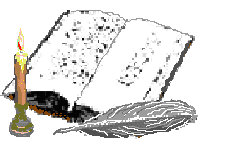 СОДЕРЖАНИЕОбщие положения.Целевой разделПояснительная записка.       	Особенности среднего общего образования.    	Цели реализации программы среднего общего образования.	  	Технология комплектования классов на уровне среднего общего образования и введение профиля в 10 классах.Модель выпускника средней школы.1.2. Планируемые результаты освоения обучающимися основной образовательной программы среднего общего образования. 	Планируемые результаты освоения учебных предметов и курсов.1.3. Система оценки достижения планируемых результатов освоения основной образовательной программы среднего общего образованияПромежуточная аттестация учащихся: содержание и организация.Итоговая оценка по предметам, не выносимым на государственную итоговую аттестацию учащихся.Итоговая оценка выпускника средней школы.        	Оценка результатов деятельности Школы.Содержательный раздел	2.1. Содержание учебных предметов на уровне среднего общего образования, курсовРусский языкЛитератураИностранный языкИстория ОбществознаниеГеографияАлгебра и начала анализа. ГеометрияИнформатикаФизикаБиологияХимияИнформатика и ИКТЭкономикаПравоИскусство (МХК)Технология Физическая культураОсновы безопасности жизнедеятельности2.2. Общие учебные умения, навыки и способы деятельностиОрганизационный раздел  3.1. Система условий реализации образовательной программы среднего общего образования.Учебный план среднего общего образования.Учебно-методический комплекс среднего общего образования.Организационно-педагогические условия реализации программы среднего общего образования. Общие положенияОсновная образовательная программа среднего общего образования (далее Программа СОО) МБОУ «Школа № 88» (далее Школа) разработана на основе Федерального Закона «Об образовании в Российской Федерации» №273-ФЗ от 29.12.2012 года, в соответствии с Федеральным базисным учебным планом для образовательных учреждений Российской Федерации, Концепцией профильного обучения, Уставом школы и в соответствии с принципом преемственности по отношению к основной образовательной программе основного общего образования.Программа СОО определяет цели, задачи, планируемые результаты, содержание и организацию образовательного процесса на ступени среднего общего образования и направлена на формирование общей культуры, духовно-нравственное, гражданское, социальное, личностное и интеллектуальное развитие, саморазвитие и самосовершенствование учащихся, обеспечивающие их социальную успешность, развитие творческих способностей, сохранение и укрепление здоровья.Содержание Программы СОО формируется с учётом:государственного заказа:▪ создание условий для получения учащимися качественного образования в соответствии с государственными стандартами; развитие творческой, конкурентоспособной, общественно-активной, функционально-грамотной, устойчиво развитой личности.социального заказа:▪ организация учебного процесса в безопасных и комфортных условиях;▪ обеспечение качества образования, позволяющего выпускникам эффективно взаимодействовать с экономикой и обществом в соответствии с требованиями времени;▪ воспитание личности ученика, его нравственных и духовных качеств;▪ обеспечение досуговой занятости и создание условий для удовлетворения интересов и развития разнообразных способностей детей;▪ воспитание ответственного отношения учащихся к своему здоровью иформирование навыков здорового образа жизни.заказа родителей:▪ возможность получения качественного образования;▪ создание условий для развития интеллектуальных и творческих способностей учащихся;▪ сохранение здоровья.Школа, реализующая Программу СОО, обеспечивает ознакомление учащихся и их родителей (законных представителей) как участников образовательного процесса:с уставом и другими документами, регламентирующими осуществление образовательного процесса в Школе;с их правами и обязанностями в части формирования
и реализации Программы СОО, установленными законодательством Российской Федерации и уставом Школы.Права и обязанности родителей (законных представителей) учащихся в части, касающейся участия в формировании и обеспечении освоения всеми учащимися Программы СОО, закрепляются в заключённом между ними и Школой договоре, отражающем ответственность субъектов образования за конечные результаты освоения Программы СОО.Программа СОО Школы содержит три раздела: целевой, содержательный и организационный.Целевой раздел определяет общее назначение, цели, задачи и планируемые результаты реализации Программы СОО, а также способы определения достижения этих целей и результатов.Целевой раздел включает: — пояснительную записку;— планируемые результаты освоения учащимися Программы СОО;— систему оценки достижения планируемых результатов освоения Программы СОО.Содержательный раздел определяет общее содержание среднего общего образования: учебных предметов, курсов.Организационный раздел включает систему условий реализации Программы СОО:— учебный план среднего общего образования как один из основных механизмов реализации программы;— учебно-методический комплекс среднего общего образования;— кадровые и материально-технические условия реализации Программы СОО.Целевой раздел1.1. Пояснительная запискаОсобенности третьего уровня общего образования.Программа СОО сформирована с учётом особенностей третьего, завершающего уровня общего образования, психолого-педагогических особенностей развития детей 16—17 лет, смены прежнего типа отношений на новый. Освоение учащимися среднего общего образования является основой для получения среднего профессионального и высшего профессионального образования.  Продолжительность обучения: 2 года. Школа реализует на третьем уровне обучения БУП-2004, за основу взят примерный учебный план для 10-11 классов.Осваивая Программу СОО, старшеклассники уже включаются в новый тип деятельности — учебно-профессиональный. Учебная деятельность для учащихся 10-11 классов является средством реализации жизненных планов, поэтому она направлена на структурную организацию и систематизацию индивидуального опыта путем его расширения и пополнения. В этом возрасте учебная информация может быть осмыслена самостоятельно, и ученики способны самостоятельно выбирать формы получения информации.Развитие познавательных процессов достигает достаточно высокого уровня, и дети наравне со взрослыми выполняют умственную работу. Качественно меняется мышление, достигая теоретического уровня. Подростки теперь всегда пытаются сопоставить различные теории, точки зрения, т.е. «докопаться до истины».Основной задачей учителя в этот период — предоставить учащимся информацию для размышления, которая будет иметь высокую степень проблемности, обеспечит свободный выбор и необходимость определения собственной точки зрения. Информация лучше усваивается. Если она построена по принципу «гипертекстовости», что способствует ее самостоятельной обработке.В это время формируется индивидуальный стиль деятельности, который опирается на стиль мышления конкретного человека. Важной задачей педагога является обеспечение разнообразного содержания обучения путем наполнения его аналитик-логической, образной, практической, аналитической по содержанию информации. Ученики пытаются избежать излишней опеки.Переход от подростка к юношеству характеризуется стабилизацией эмоционального фона, повышением самоконтроля, саморегуляции. В задачах можно использовать эмоционально-образный стиль, изображения типичных отношений человека и общества.Активно идет развитие мотивированной сферы. Главное место в обучении теперь занимают мотивы, связанные с самоопределением и подготовкой к самостоятельной взрослой жизни. Формируются интересы к теоретическим проблемам и исследований, научной деятельности, поискам, самостоятельной исследовательской деятельности.Целями реализации Программы СОО являются:— обеспечение планируемых результатов по достижению выпускником целевых установок, знаний, умений, навыков, компетенций и компетентностей, определяемых личностными, семейными, общественными, государственными потребностями и возможностями учащегося старшего школьного возраста, индивидуальными особенностями его развития и состояния здоровья;— становление и развитие личности в её индивидуальности, самобытности, уникальности, неповторимости.Третий уровень общеобразовательной школы в процессе модернизации образования подвергается самым существенным структурным, организационным и содержательным изменениям. Социально-педагогическая суть этих изменений – обеспечение наибольшей личностной направленности и вариативности образования, его дифференциации и индивидуализации. Эти изменения являются ответом на социальный заказ - максимально раскрыть индивидуальные способности, дарования человека и сформировать на этой основе профессионально и социально компетентную, мобильную личность, умеющую делать профессиональный и социальный выбор и нести за него ответственность, сознающую и способную отстаивать свою гражданскую позицию, гражданские права.Достижение поставленных целей предусматривает решение следующих основных задач:создание условий для получения общего среднего образования в соответствии с государственными образовательными стандартами;осуществление профилизации, индивидуализации и социализации образования;подготовка учащихся к успешному профессиональному самоопределению;создание условий для формирования информационной культуры учащихся;формирование коммуникативной компетентности, способности свободно ориентироваться в различных коммуникативных ситуациях;воспитание гражданственности, патриотизма, уважения к правам и свободам человека, ответственности перед собой и обществом, как основы гуманистического мировоззрения;формирование понимания здорового образа жизни и способности противостоять пагубному влиянию негативных явлений;достижение высокого уровня творческой и научно-практико-исследовательской деятельности в области выбранных для профилизации дисциплин;установление требований к воспитанию и социализации учащихся и соответствующему усилению воспитательного потенциала школы, обеспечению индивидуализированного психолого-педагогического сопровождения каждого учащегося,формированию образовательного базиса, основанного не только на знаниях, но и на соответствующем культурном уровне развития личности, созданию необходимых условий для её самореализации;обеспечение эффективного сочетания урочных и внеурочных форм организации образовательного процесса, взаимодействия всех его участников;взаимодействие Школы при реализации Программы СОО с социальными партнёрами;выявление и развитие способностей учащихся, в том числе одарённых детей, детей с ограниченными возможностями здоровья и инвалидов, их профессиональных склонностей через систему клубов, секций, студий и кружков, организацию общественно полезной деятельности, в том числе социальной практики, с использованием возможностей образовательных учреждений дополнительного образования детей;организация интеллектуальных и творческих соревнований, научно-  технического творчества, проектной и учебно-исследовательской деятельности;участие учащихся, их родителей (законных представителей), педагогических работников и общественности в проектировании и развитии внутришкольной социальной среды, школьного уклада;включение учащихся в процессы познания и преобразования внешкольной социальной среды для приобретения опыта реального управления и действия;социальное и учебно-исследовательское проектирование, профессиональная ориентация учащихся при поддержке педагогов, социальных педагогов, сотрудничестве с предприятиями, учреждениями профессионального образования, центрами профессиональной работы;сохранение и укрепление физического, психологического и социального здоровья учащихся, обеспечение их безопасности.В основе реализации Программы СОО лежит системно-деятельностный подход, который предполагает:воспитание и развитие качеств личности, отвечающих требованиям информационного общества, инновационной экономики, задачам построения российского гражданского общества на основе принципов толерантности, диалога культур и уважения;формирование соответствующей целям общего образования социальной среды развития учащихся в системе образования, переход к стратегии социального проектирования и конструирования на основе разработки содержания и технологий образования, определяющих пути и способы достижения желаемого уровня (результата) личностного и познавательного развития учащихся;ориентацию на достижение цели и основного результата образования на основе познания и освоения мира личности учащегося, его активной учебно-познавательной деятельности, формирование его готовности к саморазвитию и непрерывному   образованию;признание решающей роли содержания образования, способов организации образовательной деятельности и учебного сотрудничества в достижении целей личностного и социального развития учащихся;учёт индивидуальных возрастных, психологических и физиологических особенностей учащихся, роли, значения видов деятельности и форм общения при построении образовательного процесса и определении образовательно-воспитательных целей и путей их достижения;разнообразие индивидуальных образовательных траекторий и индивидуального развития каждого учащегося, в том числе одарённых детей, детей-инвалидов и детей с ограниченными возможностями здоровья.Технология комплектования классов на третьем уровне обучения и введение профиля  в 10 классах. Комплектование 10 класса осуществляется на базе 9 класса Школы и других общеобразовательных учреждений согласно заявлению.Прием в 10 и 11 классы осуществляется на основе:Конституции РФ,ФЗ-273 «Об образовании в Российской Федерации»,Санитарно-эпидемиологических правил и нормативов «Гигиенические требования к условиям обучения в общеобразовательных учреждениях»Устава школы.Профильный уровень стандарта учебного предмета выбирается исходя из личных склонностей, потребностей учащегося и ориентирован на его подготовку к последующему профессиональному образованию или профессиональной деятельности.Школа, исходя из своих возможностей и образовательных запросов учащихся и их родителей (законных представителей), самостоятельно формирует профили обучения (определенный набор предметов, изучаемых на профильном уровне) или предоставляет возможность каждому учащемуся самостоятельно выбрать отдельные предметы, изучаемые на базовом или профильном уровне.На педагогическом совете был рассмотрен вопрос о введении профиля в 10-х классах. Со всеми участниками образовательного процесса проведена работа: сбор информации об удовлетворенности родителей и учащихся школы реализуемой образовательной программой с целью изучения запросов семьи;сбор информации и на ее основе анализ сформированности познавательных интересов, мотивации учения (в течение учебного года; успеваемость по итогам учебного года; итоговая аттестация; результаты ГИА-9 по математике, русскому языку и предметам по выбору);педагогическая диагностика и на её основе анализ успешности учебной деятельности (диагностическое отслеживание, результаты промежуточной и итоговой аттестации);мониторинг учебных и творческих достижений учащихся, подтвержденных результатами олимпиад, конкурсов, участия в исследовательской деятельности;анализ состояния здоровья учащихся и его динамики;индивидуальная работа с учащимися и родителями при полном или частичном отсутствии оснований для выбора.В результате определен профиль: в 10 «А», 11 «А» – универсальный профиль обучения1.3. «Модель выпускника» средней школыПрограмма СОО ориентирована на следующую модель выпускника средней школы:любящий свой край и свою Родину, уважающий свой народ, его культуру и духовные традиции;осознающий и принимающий традиционные ценности семьи, российского гражданского общества, многонационального российского народа, человечества, осознающий свою сопричастность судьбе Отечества;креативный и критически мыслящий, активно и целенаправленно познающий мир, осознающий ценность образования и науки, труда и творчества для человека и общества;владеющий основами научных методов познания окружающего мира;мотивированный на творчество и инновационную деятельность;готовый к сотрудничеству, способный осуществлять учебно-исследовательскую, проектную и информационно-познавательную деятельность;осознающий себя личностью, социально активный, уважающий закон и правопорядок, осознающий ответственность перед семьёй, обществом, государством, человечеством;уважающий мнение других людей, умеющий вести конструктивный диалог, достигать взаимопонимания и успешно взаимодействовать;осознанно выполняющий и пропагандирующий правила здорового, безопасного и экологически целесообразного образа жизни;подготовленный к осознанному выбору профессии, понимающий значение профессиональной деятельности для человека и общества;мотивированный на образование и самообразование в течение всей своей жизни.1.2. Планируемые результаты освоения учащимися Программы СОО.Планируемые результаты освоения Программы Школы (далее — планируемые результаты) представляют собой систему ведущих целевых установок и ожидаемых результатов освоения всех учебных программ, составляющих содержательную Программы СОО. На уровне среднего общего образования устанавливаются планируемые результаты освоения учебных программ по предметам: «Русский язык», «Литература», «Иностранный язык», «История», «Обществознание», «География», «Математика», «Алгебра и начала анализа», «Геометрия», «Информатика», «Физика», «Биология», «Химия», «Технология (информационные технологии)», «Физическая культура», «Основы безопасности жизнедеятельности», «Искусство». Стандарт устанавливает требования к результатам освоения учащимися Программы ООС.Предметные результаты изучения предметной области «Филология» включают предметные результаты изучения учебных предметов: «Русский язык и литература» (базовый уровень) – требования к предметным результатам освоения базового курса русского языка и литературы должны отражать:1) сформированность понятий о нормах русского, литературного языка и применение знаний о них в речевой практике; 2) владение навыками самоанализа и самооценки на основе наблюдений за собственной речью; 3) владение умением анализировать текст с точки зрения наличия в нём явной и скрытой, основной и второстепенной информации;4) владение умением представлять тексты в виде тезисов, конспектов, аннотаций, рефератов, сочинений различных жанров;5) знание содержания произведений русской, родной и мировой классической литературы, их историко-культурного и нравственно-ценностного влияния на формирование национальной и мировой; 6) сформированность представлений об изобразительно-выразительных возможностях русского языка; 7) сформированность умений учитывать исторический, историко-культурный контекст и контекст творчества писателя в процессе анализа художественного произведения;8) способность выявлять в художественных текстах образы, темы и проблемы и выражать своё отношение к ним в развёрнутых аргументированных устных и письменных высказываниях;9) владение навыками анализа художественных произведений с учётом их жанрово-родовой специфики; осознание художественной картины жизни, созданной в литературном произведении, в единстве эмоционального личностного восприятия и интеллектуального понимания;10) сформированность представлений о системе стилей языка художественной литературы. «Русский язык и литература» – требования к предметным результатам освоения углубленного курса русского языка и литературы должны включать требования к результатам освоения базового курса и дополнительно отражать:1) сформированность представлений о лингвистике как части общечеловеческого гуманитарного знания;2) сформированность представлений о языке как многофункциональной развивающейся системе, о стилистических ресурсах языка; 3) владение знаниями о языковой норме, её функциях и вариантах, о нормах речевого поведения в различных сферах и ситуациях общения;4) владение умением анализировать единицы различных языковых уровней, а также языковые явления и факты, допускающие неоднозначную интерпретацию;5) сформированность умений лингвистического анализа текстов разной функционально-стилевой и жанровой принадлежности; 6) владение различными приёмами редактирования текстов; 7) сформированность умений проводить лингвистический эксперимент и использовать его результаты в процессе практической речевой деятельности;8) понимание и осмысленное использование понятийного аппарата современного литературоведения в процессе чтения и интерпретации художественных произведений;9) владение навыками комплексного филологического анализа художественного текста;10) сформированность представлений о системе стилей художественной литературы разных эпох, литературных направлениях, об индивидуальном авторском стиле;11) владение начальными навыками литературоведческого исследования историко - и теоретико-литературного характера;12) умение оценивать художественную интерпретацию литературного произведения в произведениях других видов искусств (графика и живопись, театр, кино, музыка); 13) сформированность представлений о принципах основных направлений литературной критики. Предметные результаты изучения предметной области «Иностранные языки» включают предметные результаты изучения учебных предметов: «Иностранный язык» – требования к предметным результатам освоения базового курса иностранного языка должны отражать:1) сформированность коммуникативной иноязычной компетенции, необходимой для успешной социализации и самореализации, как инструмента межкультурного общения в современном поликультурном мире; 2) владение знаниями о социокультурной специфике страны/стран изучаемого языка и умение строить своё речевое и неречевое поведение адекватно этой специфике; умение выделять общее и различное в культуре родной страны и страны/стран изучаемого языка; 3) достижение порогового уровня владения иностранным языком, позволяющего выпускникам общаться в устной и письменной формах как с носителями изучаемого иностранного языка, так и с представителями других стран, использующими данный язык как средство общения;4) сформированность умения использовать иностранный язык как средство для получения информации из иноязычных источников в образовательных и самообразовательных целях. Общественные наукиИзучение предметной области «Общественные науки» должно обеспечить: сформированность мировоззренческой, ценностно-смысловой сферы обучающихся, российской гражданской идентичности, поликультурности, толерантности, приверженности ценностям, закреплённым Конституцией Российской Федерации; понимание роли России в многообразном, быстро меняющемся глобальном мире; сформированность навыков критического мышления, анализа и синтеза, умений оценивать и сопоставлять методы исследования, характерные для общественных наук;формирование целостного восприятия всего спектра природных, экономических, социальных реалий;сформированность умений обобщать, анализировать и оценивать информацию: теории, концепции, факты, имеющие отношение к общественному развитию и роли личности в нём, с целью проверки гипотез и интерпретации данных различных источников;владение знаниями о многообразии взглядов и теорий по тематике общественных наук.Предметные результаты изучения предметной области «Общественные науки» включают предметные результаты изучения учебных предметов: «История» (базовый уровень) – требования к предметным результатам освоения базового курса истории должны отражать:1) сформированность представлений о современной исторической науке, её специфике, методах исторического познания и роли в решении задач прогрессивного развития России в глобальном мире;2) владение комплексом знаний об истории России и человечества в целом, представлениями об общем и особенном в мировом историческом процессе; 3) сформированность умений применять исторические знания в профессиональной и общественной деятельности, поликультурном общении;4) владение навыками проектной деятельности и исторической реконструкции с привлечением различных источников;5) сформированность умений вести диалог, обосновывать свою точку зрения в дискуссии по исторической тематике.«Обществознание» (базовый уровень) – требования к предметным результатам освоения интегрированного учебного предмета «Обществознание» должны отражать:1) сформированность знаний об обществе как целостной развивающейся системе в единстве и взаимодействии его основных сфер и институтов;2) владение базовым понятийным аппаратом социальных наук;3) владение умениями выявлять причинно-следственные, функциональные, иерархические и другие связи социальных объектов и процессов;4) сформированность представлений об основных тенденциях и возможных перспективах развития мирового сообщества в глобальном мире;5) сформированность представлений о методах познания социальных явлений и процессов;6) владение умениями применять полученные знания в повседневной жизни, прогнозировать последствия принимаемых решений;7) сформированность навыков оценивания социальной информации, умений поиска информации в источниках различного типа для реконструкции недостающих звеньев с целью объяснения и оценки разнообразных явлений и процессов общественного развития. «География» (базовый уровень) – требования к предметным результатам освоения базового курса географии должны отражать:1) владение представлениями о современной географической науке, её участии в решении важнейших проблем человечества;2) владение географическим мышлением для определения географических аспектов природных, социально-экономических и экологических процессов и проблем;3) сформированность системы комплексных социально ориентированных географических знаний о закономерностях развития природы, размещения населения и хозяйства, о динамике и территориальных особенностях процессов, протекающих в географическом пространстве;4) владение умениями проведения наблюдений за отдельными географическими объектами, процессами и явлениями, их изменениями в результате природных и антропогенных воздействий;5) владение умениями использовать карты разного содержания для выявления закономерностей и тенденций, получения нового географического знания о природных социально-экономических и экологических процессах и явлениях; 6) владение умениями географического анализа и интерпретации разнообразной информации;7) владение умениями применять географические знания для объяснения и оценки разнообразных явлений и процессов, самостоятельного оценивания уровня безопасности окружающей среды, адаптации к изменению её условий;8) сформированность представлений и знаний об основных проблемах взаимодействия природы и общества, о природных и социально-экономических аспектах экологических проблем. «Экономика» (базовый уровень) – требования к предметным результатам освоения базового курса экономики должны отражать:1) сформированность системы знаний об экономической сфере в жизни общества; как пространстве, в котором осуществляется экономическая деятельность индивидов, семей, отдельных предприятий и государства; 2) понимание сущности экономических институтов, их роли в социально-экономическом развитии общества; понимание значения этических норм и нравственных ценностей в экономической деятельности отдельных людей и общества; сформированность уважительного отношения к чужой собственности;3) сформированность экономического мышления: умения принимать рациональные решения в условиях относительной ограниченности доступных ресурсов, оценивать и принимать ответственность за их возможные последствия для себя, своего окружения и общества в целом;4) владение навыками поиска актуальной экономической информации в различных источниках, включая Интернет; умение различать факты, аргументы и оценочные суждения; анализировать, преобразовывать и использовать экономическую информацию для решения практических задач в учебной деятельности и реальной жизни; 5) сформированность навыков проектной деятельности: умение разрабатывать и реализовывать проекты экономической и междисциплинарной направленности на основе базовых экономических знаний и ценностных ориентиров;6) умение применять полученные знания и сформированные навыки для эффективного исполнения основных социально-экономических ролей (потребителя, производителя, покупателя, продавца, заёмщика, акционера, наёмного работника, работодателя, налогоплательщика);7) способность к личностному самоопределению и самореализации в экономической деятельности, в том числе в области предпринимательства; знание особенностей современного рынка труда, владение этикой трудовых отношений; 8) понимание места и роли России в современной мировой экономике; умение ориентироваться в текущих экономических событиях в России и в мире.  «Право» (базовый уровень) – требования к предметным результатам освоения базового курса права должны отражать:1) сформированность представлений о понятии государства, его функциях, механизме и формах; 2) владение знаниями о понятии права, источниках и нормах права, законности, правоотношениях; 3) владение знаниями о правонарушениях и юридической ответственности;4) сформированность представлений о Конституции Российской Федерации как основном законе государства, владение знаниями об основах правового статуса личности в Российской Федерации;5) сформированность общих представлений о разных видах судопроизводства, правилах применения права, разрешения конфликтов правовыми способами;6) сформированность основ правового мышления; 7) сформированность знаний об основах административного, гражданского, трудового, уголовного права; 8) понимание юридической деятельности; ознакомление со спецификой основных юридических профессий;9) сформированность умений применять правовые знания для оценивания конкретных правовых норм с точки зрения их соответствия законодательству Российской Федерации; 10) сформированность навыков самостоятельного поиска правовой информации, умений использовать результаты в конкретных жизненных ситуациях.Математика и информатикаИзучение предметной области «Математика и информатика» должно обеспечить:сформированность представлений о социальных, культурных и исторических факторах становления математики и информатики;сформированность основ логического, алгоритмического и математического мышления;сформированность умений применять полученные знания при решении различных задач;сформированность представлений о математике как части общечеловеческой культуры, универсальном языке науки, позволяющем описывать и изучать реальные процессы и явления;сформированность представлений о роли информатики и ИКТ в современном обществе, понимание основ правовых аспектов использования компьютерных программ и работы в Интернете;сформированность представлений о влиянии информационных технологий на жизнь человека в обществе; понимание социального, экономического, политического, культурного, юридического, природного, эргономического, медицинского и физиологического контекстов информационных технологий;принятие этических аспектов информационных технологий; осознание ответственности людей, вовлечённых в создание и использование информационных систем, распространение информации.Предметные результаты изучения предметной области «Математика и информатика» включают предметные результаты изучения учебных предметов: «Математика: алгебра и начала математического анализа, геометрия» (базовый уровень) – требования к предметным результатам освоения базового курса математики должны отражать:1) сформированность представлений о математике как части мировой культуры и о месте математики в современной цивилизации, о способах описания на математическом языке явлений реального мира; 2) сформированность представлений о математических понятиях как о важнейших математических моделях, позволяющих описывать и изучать разные процессы и явления; понимание возможности аксиоматического построения математических теорий; 3) владение методами доказательств и алгоритмов решения; умение их применять, проводить доказательные рассуждения в ходе решения задач;4) владение стандартными приёмами решения рациональных и иррациональных, показательных, степенных, тригонометрических уравнений и неравенств, их систем; использование готовых компьютерных программ, в том числе для поиска пути решения и иллюстрации решения уравнений и неравенств;5) сформированность представлений об основных понятиях, идеях и методах математического анализа; 6) владение основными понятиями о плоских и пространственных геометрических фигурах, их основных свойствах; сформированность умения распознавать на чертежах, моделях и в реальном мире геометрические фигуры; применение изученных свойств геометрических фигур и формул для решения геометрических задач и задач с практическим содержанием;7) сформированность представлений о процессах и явлениях, имеющих вероятностный характер, о статистических закономерностях в реальном мире, об основных понятиях элементарной теории вероятностей; умений находить и оценивать вероятности наступления событий в простейших практических ситуациях и основные характеристики случайных величин;8) владение навыками использования готовых компьютерных программ при решении задач.«Математика: алгебра и начала математического анализа, геометрия» (углубленный уровень) – требования к предметным результатам освоения углубленного курса математики должны включать требования к результатам освоения базового курса и дополнительно отражать:1) сформированность представлений о необходимости доказательств при обосновании математических утверждений и роли аксиоматики в проведении дедуктивных рассуждений; 2) сформированность понятийного аппарата по основным разделам курса математики; знаний основных теорем, формул и умения их применять; умения доказывать теоремы и находить нестандартные способы решения задач;3) сформированность умений моделировать реальные ситуации, исследовать построенные модели, интерпретировать полученный результат;4) сформированность представлений об основных понятиях математического анализа и их свойствах, владение умением характеризовать поведение функций, использование полученных знаний для описания и анализа реальных зависимостей;5) владение умениями составления вероятностных моделей по условию задачи и вычисления вероятности наступления событий, в том числе с применением формул комбинаторики и основных теорем теории вероятностей; исследования случайных величин по их распределению.«Информатика» (базовый уровень) – требования к предметным результатам освоения базового курса информатики должны отражать:1) сформированность представлений о роли информации и связанных с ней процессов в окружающем мире;2) владение навыками алгоритмического мышления и понимание необходимости формального описания алгоритмов; 3) владение умением понимать программы, написанные на выбранном для изучения универсальном алгоритмическом языке высокого уровня; знанием основных конструкций программирования; умением анализировать алгоритмы с использованием таблиц;4) владение стандартными приёмами написания на алгоритмическом языке программы для решения стандартной задачи с использованием основных конструкций программирования и отладки таких программ; использование готовых прикладных компьютерных программ по выбранной специализации;5) сформированность представлений о компьютерно-математических моделях и необходимости анализа соответствия модели и моделируемого объекта (процесса); о способах хранения и простейшей обработке данных; понятия о базах данных и средствах доступа к ним, умений работать с ними;6) владение компьютерными средствами представления и анализа данных; 7) сформированность базовых навыков и умений по соблюдению требований техники безопасности, гигиены и ресурсосбережения при работе со средствами информатизации; понимания основ правовых аспектов использования компьютерных программ и работы в Интернете.Естественные наукиИзучение предметной области «Естественные науки» должно обеспечить:сформированность основ целостной научной картины мира;формирование понимания взаимосвязи и взаимозависимости естественных наук; сформированность понимания влияния естественных наук на окружающую среду, экономическую, технологическую, социальную и этическую сферы деятельности человека;создание условий для развития навыков учебной, проектно-исследовательской, творческой деятельности, мотивации учащихся к саморазвитию;сформированность умений анализировать, оценивать, проверять на достоверность и обобщать научную информацию; сформированность навыков безопасной работы во время проектно-исследовательской и экспериментальной деятельности, при использовании лабораторного оборудования.Предметные результаты изучения предметной области «Естественные науки» включают предметные результаты изучения учебных предметов: «Физика» (базовый уровень) – требования к предметным результатам освоения базового курса физики должны отражать:1) сформированность представлений о роли и месте физики в современной научной картине мира; понимание физической сущности наблюдаемых во Вселенной явлений; понимание роли физики в формировании кругозора и функциональной грамотности человека для решения практических задач;2) владение основополагающими физическими понятиями, закономерностями, законами и теориями; уверенное пользование физической терминологией и символикой;3) владение основными методами научного познания, используемыми в физике: наблюдение, описание, измерение, эксперимент; умения обрабатывать результаты измерений, обнаруживать зависимость между физическими величинами, объяснять полученные результаты и делать выводы; 4) сформированность умения решать физические задачи;5) сформированность умения применять полученные знания для объяснения условий протекания физических явлений в природе и для принятия практических решений в повседневной жизни; 6) сформированность собственной позиции по отношению к физической информации, получаемой из разных источников.«Химия» (базовый уровень) – требования к предметным результатам освоения базового курса химии должны отражать:1) сформированность представлений о месте химии в современной научной картине мира; понимание роли химии в формировании кругозора и функциональной грамотности человека для решения практических задач;2) владение основополагающими химическими понятиями, теориями, законами и закономерностями; уверенное пользование химической терминологией и символикой;3) владение основными методами научного познания, используемыми в химии: наблюдение, описание, измерение, эксперимент; умение обрабатывать, объяснять результаты проведённых опытов и делать выводы; готовность и способность применять методы познания при решении практических задач;4) сформированность умения давать количественные оценки и проводить расчёты по химическим формулам и уравнениям;5) владение правилами техники безопасности при использовании химических веществ;6) сформированность собственной позиции по отношению к химической информации, получаемой из разных источников. «Биология» (базовый уровень) – требования к предметным результатам освоения базового курса биологии должны отражать:1) сформированность представлений о роли и месте биологии в современной научной картине мира; понимание роли биологии в формировании кругозора и функциональной грамотности человека для решения практических задач;2) владение основополагающими понятиями и представлениями о живой природе, её уровневой организации и эволюции; уверенное пользование биологической терминологией и символикой;3) владение основными методами научного познания, используемыми при биологических исследованиях живых объектов и экосистем: описание, измерение, проведение наблюдений; выявление и оценка антропогенных изменений в природе;4) сформированность умений объяснять результаты биологических экспериментов, решать элементарные биологические задачи;5) сформированность собственной позиции по отношению к биологической информации, получаемой из разных источников, к глобальным экологическим проблемам и путям их решения.Физическая культура, основы безопасности жизнедеятельностиИзучение учебных предметов «Физическая культура»,  «Основы безопасности жизнедеятельности» должно обеспечить:сформированность экологического мышления, навыков здорового, безопасного и экологически целесообразного образа жизни, понимание рисков и угроз современного мира; знание правил и владение навыками поведения в опасных и чрезвычайных ситуациях природного, социального и техногенного характера; владение умением сохранять эмоциональную устойчивость в опасных и чрезвычайных ситуациях, а также навыками оказания первой помощи пострадавшим;умение действовать индивидуально и в группе в опасных и чрезвычайных ситуациях.«Физическая культура» (базовый уровень) – требования к предметным результатам освоения базового курса физической культуры должны отражать:1) умение использовать разнообразные формы и виды физкультурной деятельности для организации здорового образа жизни, активного отдыха и досуга;2) владение современными технологиями укрепления и сохранения здоровья, поддержания работоспособности, профилактики предупреждения заболеваний, связанных с учебной и производственной деятельностью;3) владение основными способами самоконтроля индивидуальных показателей здоровья, умственной и физической работоспособности, физического развития и физических качеств; 4) владение физическими упражнениями разной функциональной направленности, использование их в режиме учебной и производственной деятельности с целью профилактики переутомления и сохранения высокой работоспособности;5) владение техническими приёмами и двигательными действиями базовых видов спорта, активное применение их в игровой и соревновательной деятельности. «Основы безопасности жизнедеятельности» (базовый уровень) – требования к предметным результатам освоения базового курса основ безопасности жизнедеятельности должны отражать:1) сформированность представлений о культуре безопасности жизнедеятельности, в том числе о культуре экологической безопасности как о жизненно важной социально-нравственной позиции личности, а также как о средстве, повышающем защищённость личности, общества и государства от внешних и внутренних угроз, включая отрицательное влияние человеческого фактора;2) знание основ государственной системы, российского законодательства, направленных на защиту населения от внешних и внутренних угроз;3) сформированность представлений о необходимости отрицания экстремизма, терроризма, других действий противоправного характера, а также асоциального поведения;4) сформированность представлений о здоровом образе жизни как о средстве обеспечения духовного, физического и социального благополучия личности;5) знание распространённых опасных и чрезвычайных ситуаций природного, техногенного и социального характера;6) знание факторов, пагубно влияющих на здоровье человека, исключение из своей жизни вредных привычек (курения, пьянства и т. д.);7) знание основных мер защиты (в том числе в области гражданской обороны) и правил поведения в условиях опасных и чрезвычайных ситуаций;8) умение предвидеть возникновение опасных и чрезвычайных ситуаций по характерным для них признакам, а также использовать различные информационные источники;9) умение применять полученные знания в области безопасности на практике, проектировать модели личного безопасного поведения в повседневной жизни и в различных опасных и чрезвычайных ситуациях;10) знание основ обороны государства и воинской службы: законодательство об обороне государства и воинской обязанности граждан; права и обязанности гражданина до призыва, во время призыва и прохождения военной службы, уставные отношения, быт военнослужащих, порядок несения службы и воинские ритуалы, строевая, огневая и тактическая подготовка;11) знание основных видов военно-профессиональной деятельности, особенностей прохождения военной службы по призыву и контракту, увольнения с военной службы и пребывания в запасе;12) владение основами медицинских знаний и оказания первой помощи пострадавшим при неотложных состояниях (при травмах, отравлениях и различных видах поражений), включая знания об основных инфекционных заболеваниях и их профилактике. Планируемые результаты освоения учащимися Программы СООВ результате изучения русского языка на базовом уровне ученик должен:знать/понимать:- связь языка и истории, культуры русского и других народов;- смысл понятий: речевая ситуация и ее компоненты, литературный язык, языковая норма, культура речи;- основные единицы и уровни языка, их признаки и взаимосвязь;- орфоэпические, лексические, грамматические, орфографические и пунктуационные нормы современного русского литературного языка; нормы речевого поведения в социально-культурной, учебно-научной, официально- деловой сферах общения;уметь:- осуществлять речевой самоконтроль; оценивать устные и письменные высказывания с точки зрения языкового оформления, эффективности достижения поставленных коммуникативных задач;- анализировать языковые единицы с точки зрения правильности, точности и уместности их употребления;- проводить лингвистический анализ текстов различных функциональных стилей и разновидностей языка;аудирование и чтение:- использовать основные виды чтения (ознакомительно-изучающее, ознакомительно-реферативное и др.) в зависимости от коммуникативной задачи;- извлекать необходимую информацию из различных источников: учебно-научных текстов, справочной литературы, средств массовой информации, в том числе представленных в электронном виде на различных информационных носителях;говорение и письмо:- создавать устные и письменные монологические и диалогические высказывания различных типов и жанров в учебно-научной (на материале изучаемых учебных дисциплин), социально-культурной и деловой сферах общения;- применять в практике речевого общения основные орфоэпические, лексические, грамматические нормы современного русского литературного языка;- соблюдать в практике письма орфографические и пунктуационные нормы современного русского литературного языка;- соблюдать нормы речевого поведения в различных сферах и ситуациях общения, в том числе при обсуждении дискуссионных проблем;- использовать основные приемы информационной переработки устного и письменного текста;использовать приобретенные знания и умения в практической деятельности и повседневной жизни для:- осознания русского языка как духовной, нравственной и культурной ценности народа; приобщения к ценностям национальной и мировой культуры;- развития интеллектуальных и творчески способностей, навыков самостоятельной деятельности;самореализации, самовыражения в различных областях человеческой деятельности;- увеличения словарного запаса; расширения круга используемых языковых и речевых средств;совершенствования способности к самооценке на основе наблюдения за собственной речью;- совершенствования коммуникативных способностей; развития готовности к речевому взаимодействию, межличностному и межкультурному общению, сотрудничеству;- самообразования и активного участия в производственной, культурной и общественной жизни государства. Специфические требования для образовательных учреждений с родным (нерусским) языком обучения:- осознавать национальное своеобразие русского и родного языков, различия их фонетической, лексической и грамматической систем;- вести диалог в ситуации межкультурной коммуникации;- переводить с родного языка на русский тексты разных типов.В результате изучения литературы на базовом уровне ученик должен:знать/понимать:- образную природу словесного искусства;- содержание изученных литературных произведений;- основные факты жизни и творчества писателей-классиков XIX - XX вв.;- основные закономерности историко-литературного процесса и черты литературных направлений;- основные теоретико-литературные понятия;уметь:- воспроизводить содержание литературного произведения;- анализировать и интерпретировать художественное произведение, используя сведения по истории и теории литературы (тематика, проблематика, нравственный пафос, система образов, особенности композиции, изобразительно - выразительные средства языка, художественная деталь); анализировать эпизод (сцену) изученного произведения, объяснять его связь с проблематикой произведения;- соотносить художественную литературу с общественной жизнью и культурой; раскрывать конкретно- историческое и общечеловеческое содержание изученных литературных произведений; выявлять "сквозные" темы и ключевые проблемы русской литературы; соотносить произведение с литературным направлением эпохи;- определять род и жанр произведения;- сопоставлять литературные произведения;- выявлять авторскую позицию;- выразительно читать изученные произведения (или их фрагменты), соблюдая нормы литературного произношения;- аргументированно формулировать свое отношение к прочитанному произведению;- писать рецензии на прочитанные произведения и сочинения разных жанров на литературные темы.В результате изучения иностранного языка (английский язык)на базовом уровне ученик должен:знать/понимать:- значения новых лексических единиц, связанных с тематикой данного этапа обучения и соответствующими ситуациями общения, в том числе оценочной лексики, реплик-клише речевого этикета, отражающих особенности культуры страны/стран изучаемого языка;- значение изученных грамматических явлений в расширенном объеме (видо-временные, неличные и неопределенно-личные формы глагола, формы условного наклонения, косвенная речь/косвенный вопрос, побуждение и др., согласование времен);-  страноведческую информацию из аутентичных источников, обогащающую социальный опыт школьников: сведения о стране/странах изучаемого языка, их науке и культуре, исторических и современных реалиях, общественных деятелях, месте в мировом сообществе и мировой культуре, взаимоотношениях с нашей страной, языковые средства и правила речевого и неречевого поведения в соответствии со сферой общения и социальным статусом партнера;уметь:говорение:- вести диалог, используя оценочные суждения, в ситуациях официального и неофициального общения (в рамках изученной тематики); беседовать о себе, своих планах; участвовать в обсуждении проблем в связи с прочитанным/прослушанным иноязычным текстом, соблюдая правила речевого этикета;- рассказывать о своем окружении, рассуждать в рамках изученной тематики и проблематики; представлять социокультурный портрет своей страны и страны/стран изучаемого языка;аудирование:- относительно полно и точно понимать высказывания собеседника в распространенных стандартных ситуациях повседневного общения, понимать основное содержание и извлекать необходимую информацию из различ ных аудио- и видеотекстов: прагматических (объявления, прогноз погоды), публицистических (интервью, репортаж), соответствующих тематике данной ступени обучения;чтение:- читать аутентичные тексты различных стилей: публицистические, художественные, научно-популярные, прагматические, - используя основные виды чтения (ознакомительное, изучающее, поисковое/просмотровое) в зависимости от коммуникативной задачи;письменная речь:- писать личное письмо, заполнять анкету, письменно излагать сведения о себе в форме, принятой в стране/странах изучаемого языка, делать выписки из иноязычного текста;использовать приобретенные знания и умения в практической деятельности и повседневной жизни для:- общения с представителями других стран, ориентации в современном поликультурном мире;- получения сведений из иноязычных источников информации (в том числе через Интернет), необходимых в образовательных и самообразовательных целях;- расширения возможностей в выборе будущей профессиональной деятельности;-  изучения ценностей мировой культуры, культурного наследия и достижений других стран; ознакомления представителей зарубежных стран с культурой и достижениями России.В результате изучения математики на базовом уровне ученик должен:знать/понимать:Помимо указанных в данном разделе знаний, в требования к уровню подготовки включаются также знания, необходимые для освоения перечисленных ниже умений.- значение математической науки для решения задач, возникающих в теории и практике; широту и в то же время ограниченность применения математических методов к анализу и исследованию процессов и явлений в природе и обществе;- значение практики и вопросов, возникающих в самой математике для формирования и развития математической науки; историю развития понятия числа, создания математического анализа, возникновения и развития геометрии;- универсальный характер законов логики математических рассуждений, их применимость во всех областях человеческой деятельности;- вероятностный характер различных процессов окружающего мира.АлгебраУметь:- выполнять арифметические действия, сочетая устные и письменные приемы, применение вычислительных устройств; находить значения корня натуральной степени, степени с рациональным показателем, логарифма, используя при необходимости вычислительные устройства; пользоваться оценкой и прикидкой при практических расчетах;- проводить по известным формулам и правилам преобразования буквенных выражений, включающих степени, радикалы, логарифмы и тригонометрические функции;- вычислять значения числовых и буквенных выражений, осуществляя необходимые подстановки и преобразования;использовать приобретенные знания и умения в практической деятельности и повседневной жизни для:- практических расчетов по формулам, включая формулы, содержащие степени, радикалы, логарифмы и тригонометрические функции, используя при необходимости справочные материалы и простейшие вычислительные устройства.Функции и графикиУметь:- определять значение функции по значению аргумента при различных способах задания функции;- строить графики изученных функций;- описывать по графику и в простейших случаях по формуле поведение и свойства функций, находить по графику функции наибольшие и наименьшие значения;- решать уравнения, простейшие системы уравнений, используя свойства функций и их графиков;использовать приобретенные знания и умения в практической деятельности и повседневной жизни для:-  описания с помощью функций различных зависимостей, представления их графически, интерпретации графиков.Начала математического анализаУметь:- вычислять производные и первообразные элементарных функций, используя справочные материалы;- исследовать в простейших случаях функции на монотонность, находить наибольшие и наименьшие значения функций, строить графики многочленов и простейших рациональных функций с использованием аппарата математического анализа;- вычислять в простейших случаях площади с использованием первообразной;использовать приобретенные знания и умения в практической деятельности и повседневной жизни для:- решения прикладных задач, в том числе социально-экономических и физических, на наибольшие и наименьшие значения, на нахождение скорости и ускорения.Уравнения и неравенстваУметь:- решать рациональные, показательные и логарифмические уравнения и неравенства, простейшие иррациональные и тригонометрические уравнения и их системы;- составлять уравнения и неравенства по условию задачи;- использовать для приближенного решения уравнений и неравенств графический метод;- изображать на координатной плоскости множества решений простейших уравнений и их систем;использовать приобретенные знания и умения в практической деятельности и повседневной жизни для:- построения и исследования простейших математических моделей.Элементы комбинаторики, статистики и теории вероятностейУметь:- решать простейшие комбинаторные задачи методом перебора, а также с использованием известных формул;- вычислять в простейших случаях вероятности событий на основе подсчета числа исходов;использовать приобретенные знания и умения в практической деятельности и повседневной жизни для:- анализа реальных числовых данных, представленных в виде диаграмм, графиков;- анализа информации статистического характера. ГеометрияУметь:- распознавать на чертежах и моделях пространственные формы; соотносить трехмерные объекты с их описаниями, изображениями;-  описывать взаимное расположение прямых и плоскостей в пространстве, аргументировать свои суждения об их расположении;- анализировать в простейших случаях взаимное расположение объектов в пространстве;- изображать основные многогранники и круглые тела; выполнять чертежи по условиям задач;- строить простейшие сечения куба, призмы, пирамиды;- решать планиметрические и простейшие стереометрические задачи на нахождение геометрических величин(длин, углов, площадей, объемов);- использовать при решении стереометрических задач планиметрические факты и методы;- проводить доказательные рассуждения в ходе решения задач;использовать приобретенные знания и умения в практической деятельности и повседневной жизни для:- исследования (моделирования) несложных практических ситуаций на основе изученных формул и свойствфигур;-  вычисления объемов и площадей поверхностей пространственных тел при  решении  практических задач,используя при необходимости справочники и вычислительные устройства.В результате изучения информатики и ИКТ на базовом уровне ученик должен:знать/понимать:- основные технологии создания, редактирования, оформления, сохранения, передачи информационных объектов различного типа с помощью современных программных средств информационных и коммуникационных технологий;- назначение и виды информационных моделей, описывающих реальные объекты и процессы;- назначение и функции операционных систем;уметь:- оперировать различными видами информационных объектов, в том числе с помощью компьютера, соотносить полученные результаты с реальными объектами;- распознавать и описывать информационные процессы в социальных, биологических и технических системах;- использовать готовые информационные модели, оценивать их соответствие реальному объекту и целям моделирования;- оценивать достоверность информации, сопоставляя различные источники;- иллюстрировать учебные работы с использованием средств информационных технологий;- создавать информационные объекты сложной структуры, в том числе гипертекстовые документы;- просматривать, создавать, редактировать, сохранять записи в базах данных, получать необходимую информацию по запросу пользователя;- наглядно представлять числовые показатели и динамику их изменения с помощью программ деловой графики;- соблюдать правила техники безопасности и гигиенические рекомендации при использовании средств ИКТ;использовать приобретенные знания и умения в практической деятельности и повседневной жизни для:- эффективного применения информационных образовательных ресурсов в учебной деятельности, в том числе самообразовании;- ориентации в информационном пространстве, работы с распространенными автоматизированными информационными системами;- автоматизации коммуникационной деятельности;- соблюдения этических и правовых норм при работе с информацией;- эффективной организации индивидуального информационного пространства. В результате изучения истории на базовом уровне ученик должен:знать/понимать:- основные факты, процессы и явления, характеризующие целостность отечественной и всемирной истории;- периодизацию всемирной и отечественной истории;- современные версии и трактовки важнейших проблем отечественной и всемирной истории;- историческую обусловленность современных общественных процессов;- особенности исторического пути России, ее роль в мировом сообществе;уметь:- проводить поиск исторической информации в источниках разного типа;- критически анализировать источник исторической информации (характеризовать авторство источника, время, обстоятельства и цели его создания);- анализировать историческую информацию, представленную в разных знаковых системах (текст, карта, таблица, схема, аудиовизуальный ряд);- различать в исторической информации факты и мнения, исторические описания и исторические объяснения;- устанавливать причинно-следственные связи между явлениями, пространственные и временные рамки изучаемых исторических процессов и явлений;- участвовать в дискуссиях по историческим проблемам, формулировать собственную позицию по обсуждаемым вопросам, используя для аргументации исторические сведения;- представлять результаты изучения исторического материала в формах конспекта, реферата, рецензии;использовать приобретенные знания и умения в практической деятельности и повседневной жизни для:- определения собственной позиции по отношению к явлениям современной жизни, исходя из их исторической обусловленности;- использования навыков исторического анализа при критическом восприятии получаемой извне социальной информации;-  соотнесения своих действий и поступков окружающих с исторически возникшими формами социального поведения;- осознания себя как представителя исторически сложившегося гражданского, этнокультурного, конфессионального сообщества, гражданина России.В результате изучения обществознания (включая экономику и право) на базовом уровне ученик должен:знать/понимать:- биосоциальную сущность человека, основные этапы и факторы социализации личности, место и роль человека в системе общественных отношений;- тенденции развития общества в целом как сложной динамичной системы, а также важнейших социальных институтов;- необходимость регулирования общественных отношений, сущность социальных норм, механизмы правового регулирования;- особенности социально-гуманитарного познания;уметь:- характеризовать основные социальные объекты, выделяя их существенные признаки, закономерности развития;- анализировать актуальную информацию о социальных объектах, выявляя их общие черты и различия; устанавливать соответствия между существенными чертами и признаками изученных социальных явлений и обществоведческими терминами и понятиями;- объяснять причинно-следственные и функциональные связи изученных социальных объектов (включая взаимодействия человека и общества, важнейших социальных институтов, общества и природной среды, общества и культуры, взаимосвязи подсистем и элементов общества);-  раскрывать на примерах изученные теоретические положения и  понятия  социально-экономических  и гуманитарных наук;- осуществлять поиск социальной информации, представленной в различных знаковых системах (текст, схема, таблица, диаграмма, аудиовизуальный ряд); извлекать из неадаптированных оригинальных текстов (правовых, научно- популярных, публицистических и др.) знания по заданным темам; систематизировать, анализировать и обобщать неупорядоченную социальную информацию; различать в ней факты и мнения, аргументы и выводы;- оценивать действия субъектов социальной жизни, включая личность, группы, организации, с точки зрениясоциальных норм, экономической рациональности;- формулировать на основе приобретенных обществоведческих знаний собственные суждения и аргументы по определенным проблемам;- подготавливать устное выступление, творческую работу по социальной проблематике;- применять социально-экономические и гуманитарные знания в процессе решения познавательных задач по актуальным социальным проблемам;использовать приобретенные знания и умения в практической деятельности и повседневной жизни для:- успешного выполнения типичных социальных ролей; сознательного  взаимодействия с  различными социальными институтами;- совершенствования собственной познавательной деятельности; - критического восприятия информации, получаемой в межличностном общении и массовой коммуникации;осуществления самостоятельного поиска, анализа и использования собранной социальной информации;- решения практических жизненных проблем, возникающих в социальной деятельности;- ориентировки в актуальных общественных событиях, определения личной гражданской позиции;- предвидения возможных последствий определенных социальных действий;- оценки происходящих событий и поведения людей с точки зрения морали и права;- реализации и защиты прав человека и гражданина, осознанного выполнения гражданских обязанностей;- осуществления конструктивного взаимодействия людей с разными убеждениями, культурными ценностями и социальным положением.В результате изучения географии на базовом уровне ученик должен:знать/понимать:- основные географические понятия и термины; традиционные и новые методы географических исследований;- особенности размещения основных видов природных ресурсов, их главные месторождения и территориальные сочетания; численность и динамику населения мира, отдельных регионов и стран, их этногеографическую специфику; различия в уровне и качестве жизни населения, основные направления миграций; проблемы современной урбанизации;- географические особенности отраслевой и территориальной структуры мирового хозяйства, размещения его основных отраслей; географическую  специфику  отдельных  стран  и  регионов,  их  различия  по  уровню  социально - экономического развития, специализации в системе международного географического разделения труда; географические аспекты глобальных проблем человечества;- особенности   современного   геополитического   и   геоэкономического   положения России, ее роль в международном географическом разделении труда;уметь:- определять и сравнивать по разным источникам информации географические тенденции развития природных, социально-экономических и геоэкологических объектов, процессов и явлений;- оценивать и объяснять ресурсообеспеченность отдельных стран и регионов мира, их демографическую ситуацию, уровни урбанизации и территориальной концентрации населения и производства, степень природных, антропогенных и техногенных изменений отдельных территорий;- применять разнообразные источники географической информации для проведения наблюдений за природными, социально-экономическими и геоэкологическими объектами, процессами и явлениями, их изменениями под влиянием разнообразных факторов;-  составлять  комплексную  географическую  характеристику  регионов  и  стран  мира;  таблицы,  картосхемы,диаграммы, простейшие карты, модели, отражающие географические закономерности различных явлений и процессов, их территориальные взаимодействия;- сопоставлять географические карты различной тематики;использовать приобретенные знания и умения в практической деятельности и повседневной жизни для:- выявления и объяснения географических аспектов различных текущих событий и ситуаций;- нахождения и применения географической информации, включая карты, статистические материалы, геоинформационные системы и ресурсы Интернета; правильной оценки важнейших социально-экономических событий международной жизни, геополитической и  геоэкономической ситуации в  России, других странах и  регионах мира, тенденций их возможного развития;- понимания географической специфики крупных регионов и стран мира в условиях глобализации, стремительного развития международного туризма и отдыха, деловых и образовательных программ, различных видов человеческого общения.В результате изучения биологии на базовом уровне ученик должен:знать/понимать:- основные положения биологических теорий (клеточная, эволюционная теория Ч. Дарвина); учение В.И. Вернадского о биосфере; сущность законов Г. Менделя, закономерностей изменчивости;- строение биологических объектов: клетки; генов и хромосом; вида и экосистем (структура);- сущность биологических процессов: размножение, оплодотворение, действие искусственного и естественного отбора, формирование  приспособленности,  образование   видов,   круговорот   веществ   и   превращения  энергии   в экосистемах и биосфере;- вклад выдающихся ученых в развитие биологической науки;- биологическую терминологию и символику;уметь:- объяснять: роль биологии в формировании научного мировоззрения; вклад биологических теорий в формирование современной естественнонаучной картины мира; единство живой и неживой природы, родство живых организмов; отрицательное влияние алкоголя, никотина, наркотических веществ на развитие зародыша человека; влияние мутагенов на организм человека, экологических факторов на организмы; взаимосвязи организмов и окружающей среды; причины эволюции, изменяемости видов, нарушений развития организмов, наследственных заболеваний, мутаций, устойчивости и смены экосистем; необходимости сохранения многообразия видов;- решать элементарные биологические задачи; составлять элементарные схемы скрещивания и схемы переноса веществ и энергии в экосистемах (цепи питания);- описывать особей видов по морфологическому критерию;- выявлять приспособления организмов к среде обитания, источники мутагенов в окружающей среде (косвенно), антропогенные изменения в экосистемах своей местности;-  сравнивать: биологические объекты (тела живой и  неживой природы по  химическому составу, зародыши человека и других млекопитающих, природные экосистемы и агроэкосистемы своей местности), процессы (естественный и искусственный отбор, половое и бесполое размножение) и делать выводы на основе сравнения;- анализировать и оценивать различные гипотезы сущности жизни, происхождения жизни и человека, глобальныеэкологические проблемы и пути их решения, последствия собственной деятельности в окружающей среде;- изучать изменения в экосистемах на биологических моделях;- находить информацию о биологических объектах в различных источниках (учебных текстах, справочниках, научно-популярных изданиях, компьютерных базах данных, ресурсах Интернета) и критически ее оценивать;использовать приобретенные знания и умения в практической деятельности и повседневной жизни для:-  соблюдения мер профилактики отравлений, вирусных и  других заболеваний, стрессов, вредных привычек(курение, алкоголизм, наркомания); правил поведения в природной среде;- оказания первой помощи при простудных и других заболеваниях, отравлении пищевыми продуктами;- оценки этических аспектов некоторых исследований в области биотехнологии (клонирование, искусственное оплодотворение).В результате изучения физики на базовом уровне ученик должен:знать/понимать:- смысл понятий: физическое явление, гипотеза, закон, теория, вещество, взаимодействие, электромагнитное поле,  волна,  фотон,  атом,  атомное ядро,  ионизирующие излучения, планета, звезда,  Солнечная система, галактика, Вселенная; - смысл физических величин: скорость, ускорение, масса, сила, импульс, работа, механическая энергия, внутренняя энергия, абсолютная температура, средняя кинетическая энергия частиц вещества, количество теплоты, элементарный электрический заряд;- смысл физических законов классической механики, всемирного тяготения, сохранения энергии, импульса и электрического заряда, термодинамики, электромагнитной индукции, фотоэффекта;- вклад российских и зарубежных ученых, оказавших наибольшее влияние на развитие физики;уметь:- описывать и объяснять физические явления и свойства тел: движение небесных тел и искусственных спутников Земли; свойства газов, жидкостей и твердых тел; электромагнитную индукцию, распространение электромагнитных волн; волновые свойства света; излучение и поглощение света атомом; фотоэффект;-  отличать  гипотезы  от  научных  теорий;  делать  выводы  на  основе  экспериментальных данных;  приводить примеры,  показывающие,  что:  наблюдения  и  эксперимент  являются  основой  для  выдвижения  гипотез  и  теорий, позволяют проверить истинность теоретических выводов; что физическая теория дает возможность объяснять известные явления природы и научные факты, предсказывать еще неизвестные явления;- приводить примеры практического использования физических знаний: законов механики, термодинамики и электродинамики в энергетике; различных видов электромагнитных излучений для развития радио- и телекоммуникаций, квантовой физики в создании ядерной энергетики, лазеров;-  воспринимать  и  на  основе  полученных знаний  самостоятельно оценивать  информацию, содержащуюся в сообщениях СМИ, Интернете, научно-популярных статьях;использовать приобретенные знания и умения в практической деятельности и повседневной жизни для:- обеспечения безопасности жизнедеятельности в процессе использования транспортных средств, бытовых электроприборов, средств радио- и телекоммуникационной связи;- оценки влияния на организм человека и другие организмы загрязнения окружающей среды;- рационального природопользования и охраны окружающей среды.В результате изучения химии на базовом уровне ученик должен:знать/понимать:- важнейшие химические понятия: вещество, химический элемент, атом, молекула, относительные атомная и молекулярная массы, ион, аллотропия, изотопы, химическая связь, электроотрицательность, валентность, степень окисления, моль, молярная масса, молярный объем, вещества молекулярного и немолекулярного строения, растворы, электролит и неэлектролит, электролитическая диссоциация, окислитель и восстановитель, окисление и восстановление, тепловой эффект реакции, скорость химической реакции, катализ, химическое равновесие, углеродный скелет, функциональная группа, изомерия, гомология;- основные законы химии: сохранения массы веществ, постоянства состава, периодический закон;- основные теории химии: химической связи, электролитической диссоциации, строения органических соединений;- важнейшие вещества и материалы: основные металлы и сплавы; серная, соляная, азотная и уксусная кислоты; щелочи, аммиак, минеральные удобрения, метан, этилен, ацетилен, бензол, этанол, жиры, мыла, глюкоза, сахароза, крахмал, клетчатка, белки, искусственные и синтетические волокна, каучуки, пластмассы;уметь:- называть изученные вещества по "тривиальной" или международной номенклатуре;- определять: валентность и степень окисления химических элементов, тип химической связи в соединениях, заряд иона, характер среды в водных растворах неорганических соединений, окислитель и восстановитель, принадлежность веществ к различным классам органических соединений;- характеризовать: элементы малых периодов по их положению в Периодической системе Д.И. Менделеева; общие  химические  свойства  металлов,  неметаллов,  основных  классов  неорганических и  органических соединений; строение и химические свойства изученных органических соединений;- объяснять: зависимость свойств веществ от их состава и строения; природу химической связи (ионной, ковалентной,  металлической), зависимость  скорости  химической  реакции  и  положения  химического  равновесия  от различных факторов;- выполнять химический эксперимент по распознаванию важнейших неорганических и органических веществ;- проводить самостоятельный поиск химической информации с использованием различных источников (научно- популярных изданий, компьютерных баз данных, ресурсов Интернета); использовать компьютерные технологии для обработки и передачи химической информации и ее представления в различных формах;использовать приобретенные знания и умения в практической деятельности и повседневной жизни для:- объяснения химических явлений, происходящих в природе, быту и на производстве;- определения возможности протекания химических превращений в различных условиях и оценки их последствий;- экологически грамотного поведения в окружающей среде;- оценки влияния химического загрязнения окружающей среды на организм человека и другие живые организмы;- безопасного обращения с горючими и токсичными веществами, лабораторным оборудованием;- приготовления растворов заданной концентрации в быту и на производстве;- критической оценки достоверности химической информации, поступающей из разных источников.В результате изучения искусства (мировой художественной культуры) на базовом уровне ученик должен:знать/понимать:- основные виды и жанры искусства;- изученные направления и стили мировой художественной культуры;- шедевры мировой художественной культуры;- особенности языка различных видов искусства;уметь:- узнавать изученные произведения и соотносить их с определенной эпохой, стилем, направлением;- устанавливать стилевые и сюжетные связи между произведениями разных видов искусства;- пользоваться различными источниками информации о мировой художественной культуре;- выполнять учебные и творческие задания (доклады, сообщения);использовать приобретенные знания и умения в практической деятельности и повседневной жизни для:- выбора путей своего культурного развития;- организации личного и коллективного досуга;- выражения собственного суждения о произведениях классики и современного искусства;- самостоятельного художественного творчества.В результате изучения технологии  на базовом уровне учащийся должен:Знать/понимать:— о круге проблем и задач, решаемых в рамках информационных технологий;— технике и технологии офисных информационных систем;— стандартизации электронных документов;— теоретических и практических подходах, применительно к задачамуправления;— современных и перспективных методах и направлениях информационных технологий;— основных сферах применения информационных технологий в государственных, социально-экономических и политических системах;— рынке информационных услуг и информационных технологий.— правила работы в компьютерной сети и рабочей группе;— правила и приемы использования типовых программных пакетов;— правила и приемы работы с офисной техникой.Уметь комплексно использовать офисную технику и стандартные прикладные программные пакеты.
 В результате изучения основ безопасности жизнедеятельности на базовом уровне ученик должен:знать/понимать:- основные составляющие здорового образа жизни и их влияние на безопасность жизнедеятельности личности;репродуктивное здоровье и факторы, влияющие на него;- потенциальные опасности природного, техногенного и социального происхождения, характерные для региона проживания;- основные задачи государственных служб по защите населения и территорий от чрезвычайных ситуаций;- основы российского законодательства об обороне государства и воинской обязанности граждан;- состав и предназначение Вооруженных Сил Российской Федерации;-  порядок первоначальной постановки на воинский  учет,  медицинского  освидетельствования,  призыва  на военную службу; основные права и обязанности граждан до призыва на военную службу, во время прохождения военной службы и пребывания в запасе;-  основные виды военно-профессиональной  деятельности;  особенности  прохождения  военной  службы  по призыву и контракту, альтернативной гражданской службы;- требования, предъявляемые военной службой к уровню подготовки призывника;- предназначение, структуру и задачи РСЧС;- предназначение, структуру и задачи гражданской обороны;уметь:- владеть способами защиты населения от чрезвычайных ситуаций природного и техногенного характера;- владеть навыками в области гражданской обороны;- пользоваться средствами индивидуальной и коллективной защиты;- оценивать уровень своей подготовки и осуществлять осознанное самоопределение по отношению к военной службе;использовать приобретенные знания и умения в практической деятельности и повседневной жизни для:- ведения здорового образа жизни;- оказания первой медицинской помощи;- развития в себе духовных и физических качеств, необходимых для военной службы;- обращения в случае необходимости в службы экстренной помощи.В результате изучения физической культуры на базовом уровне ученик должен:знать/понимать:- влияние оздоровительных систем физического воспитания на укрепление здоровья, профилактику профессиональных заболеваний и вредных привычек;- способы контроля и оценки физического развития и физической подготовленности; - правила и способы планирования системы индивидуальных занятий физическими упражнениями различной направленности;уметь:-  выполнять индивидуально подобранные комплексы оздоровительной и  адаптивной (лечебной) физической культуры, композиции ритмической и аэробной гимнастики, комплексы упражнений атлетической гимнастики;- выполнять простейшие приемы самомассажа и релаксации;- преодолевать искусственные и естественные препятствия с использованием разнообразных способов передвижения;- выполнять приемы защиты и самообороны, страховки и самостраховки;- осуществлять творческое сотрудничество в коллективных формах занятий физической культурой;использовать приобретенные знания и умения в практической деятельности и повседневной жизни для:- повышения работоспособности, укрепления и сохранения здоровья;- подготовки к профессиональной деятельности и службе в Вооруженных Силах Российской Федерации;- организации и проведения индивидуального, коллективного и семейного отдыха, участия в массовых спортивных соревнованиях;- активной творческой жизнедеятельности, выбора и формирования здорового образа жизни1.3. Система оценки достижения планируемых результатов освоения Программы СОО.Система оценки достижения планируемых результатов освоения Программы СОО (далее — система оценки) представляет собой один из инструментов реализации требований ФГОС к результатам освоения Программы СОО, направленный на обеспечение качества образования.Система оценки призвана способствовать поддержанию единства всей системы образования, обеспечению преемственности в системе непрерывного образования. Её основными функциями являются ориентация образовательного процесса на достижение планируемых результатов освоения Программы СОО;обеспечение эффективной обратной связи, позволяющей осуществлять управление образовательным процессом.Основными направлениями и целями оценочной деятельности являются: оценка образовательных достижений учащихся (с целью итоговой оценки);оценка результатов деятельности Школы и педагогических кадров (соответственно с целями аккредитации и аттестации). Оценка образовательных достижений учащихся отличается вариативностью и многоаспектностью. Качество образования анализируется и оценивается педагогическим коллективом с педагогических, психологических, концептуальных и социальных позиций.Уровень образованности учащихся 10-11 классов определяется:- достижениями в предметных областях при овладении знаниями и умениями по учебным предметам;- развитием личностных качеств в процессе познания (эмоциональной, эстетической, интеллектуальной, нравственно-волевой сферы);- готовностью к решению социально-значимых задач на основе развития процессов самопознания и соблюдения нравственных норм;- по результатам олимпиад и конкурсов;- по уровню сформированности исследовательской культуры (результаты работы над проектами, реферативным исследованием).Основным объектом системы оценки результатов образования, её содержательной и критериальной базой выступают требования, которые конкретизируются в планируемых результатах освоения учащимися Программы СОО.Основными процедурами при оценки результатов деятельности Школы и ее педагогов служат аккредитация Школы, аттестация педагогических кадров, а также мониторинговые исследования разного уровня.При оценке состояния и тенденций развития Школы основным объектом оценки, её содержательной и критериальной базой выступают ведущие целевые установки;основные ожидаемые результаты освоения Программы, составляющие содержание первых, целевых блоков планируемых результатов всех изучаемых программ.Основными процедурами этой оценки служат мониторинговые исследования разного уровня; обобщённые данные, полученные по результатам итоговой оценки, аккредитации Школы и аттестации педагогических кадров.Система оценки предусматривает уровневый подход к содержанию оценки и инструментарию для оценки достижения планируемых результатов, а также к представлению и интерпретации результатов измерений.Результаты промежуточной аттестации представляют собой результаты внутришкольного мониторинга индивидуальных образовательных достижений учащихся. Система внутришкольного мониторинга образовательных достижений позволяет достаточно полно и всесторонне оценивать динамику овладения предметным содержанием.Внутришкольный мониторинг образовательных достижений ведётся каждым учителем-предметником и фиксируется с помощью классных журналов, дневников учащихся на бумажных или электронных носителях.Внутренняя оценка (промежуточная аттестация) достижения учащимися предметных результатов освоения Программы СОО включает в себя стартовое, текущее (формирующее) и промежуточное (итоговое) оценивание.Предметом стартового оценивания, которое проводится в начале каждого учебного года, является определение остаточных знаний и умений учащихся относительно прошедшего учебного года, что позволяет учителю организовать эффективно процесс повторения и определить эффекты от своего обучения за прошлый учебный год.Предметом формирующего (текущего) оценивания является операциональный состав предметных способов действия и ключевых компетентностей. Такое оценивание производится как самим учащимся, так и учителем, и осуществляет две важные функции: диагностическую и коррекционную. Цель такого оценивания – увидеть проблемы и трудности в освоении предметных способов действия и компетентностей, наметить план работы по ликвидации возникших проблем и трудностей, выявлять сильные и слабые стороны каждого ученика, разрабатывать и реализовывать стратегии, направленные на повышение успеваемости. У учащихся должно сложиться четкое понимание того, в каких разделах программы происходит их рост и что именно они могут сделать для улучшения своей успеваемости.Формирующая оценка образовательных результатов учащихся проводится в соответствии с согласованным подходом к планированию и реализации образовательного процесса для всех учащихся на протяжении всего периода обучения.Предметом итогового (промежуточного) оценивания на конец учебного года является уровень освоения учащимися культурных предметных способов и средств действия, а также ключевых компетентностей. Проводит такое оценивание внешняя относительно учителя школьная служба оценки качества образования.Итоговая оценка результатов освоения Программы СОО определяется по результатам промежуточной и итоговой аттестации учащихся.Результаты промежуточной аттестации отражают уровень достижения предметных результатов освоения учебных предметов, курсов, предусмотренных образовательной Программой СОО. Результаты итоговой аттестации выпускников (в том числе государственной) характеризуют уровень достижения предметных результатов освоения Программы СОО, необходимых для продолжения образования. Государственная итоговая аттестация выпускников осуществляется внешними (по отношению к образовательному учреждению) органами, т. е. является внешней оценкой.Промежуточная аттестация учащихся: содержание и организация.	Система оценки  результатов освоения основной образовательной программы СОО осуществляется на основе локальных актов МБОУ «Школа 88», устанавливающих правила организации и осуществления текущей, промежуточной, итоговой аттестации и перевода обучающихся, соответствующие права, обязанности и ответственность участников образовательного процесса, должностных лиц ОО.Текущий контроль знаний обучающихся систематически осуществляют педагогические работники в соответствии с должностными обязанностями. Формами промежуточной аттестации в 2016-2017 учебном году являются:письменная проверка – в виде контрольной работы по предметам:геометрия (10-11 классы), физика (10-11 классы), химия (10-11 классы);– в виде контрольной работы в формате ЕГЭ по предметам:алгебра (11 класс), русский язык (11 класс);– в виде сочинения по предметам:литература (10 класс);– в виде теста по предметам:иностранный язык (10-11 классы), информатика и ИКТ (10-11 классы), история (10-11 классы), обществознание (10-11 классы), география (10-11 классы), биология (10-11 классы), искусство (10-11 классы), ОБЖ (10-11 классы);– в виде сдачи нормативов по предметам:физическая культура (10-11классы).Материалы итогового контроля учащихся разрабатываются учителями школы, обсуждаются на заседаниях педагогического совета, согласовываются с администрацией.Достижение результатов освоения Программы СОО, необходимых для продолжения образования, профессиональной и социальной деятельности, является предметом итоговой оценки освоения учащимися Программы СОО.Итоговая оценка результатов освоения Программы СОО включает две составляющие:- результаты промежуточной аттестации учащихся, проводимой Школой самостоятельно, отражающие динамику индивидуальных образовательных достижений учащихся в соответствии с планируемыми результатами освоения Программы СОО;- результаты государственной итоговой аттестации выпускников, характеризующие уровень достижения планируемых результатов освоения Программы СОО.Итоговая аттестация выпускников 11 класса проводится на основе ФЗ «Об образовании в Российской Федерации», иных нормативных актов, распоряжений Министерства образования.Оценка предметных результатов освоения Программы СОО.Оценка предметных результатов представляет собой оценку достижения учащимся планируемых результатов по отдельным предметам.Формирование этих результатов обеспечивается за счёт основных компонентов образовательного процесса — учебных предметов.В каждой учебной программе выделяется базовый уровень достижений как точки отсчёта всей системы оценки и организации индивидуальной работы с учащимися.Реальные достижения учащихся могут соответствовать базовому уровню, а могут отличаться от него как в сторону превышения, так и в сторону недостижения.Для описания достижений учащихся установлены следующие пять уровней.Базовый уровень достижений — уровень, который демонстрирует освоение учебных действий с опорной системой знаний в рамках диапазона (круга) выделенных задач. Овладение базовым уровнем является достаточным для продолжения обучения на следующей ступени образования, но не по профильному направлению. Достижению базового уровня соответствует отметка «удовлетворительно» (или отметка «3», отметка «зачтено»).Превышение базового уровня свидетельствует об усвоении опорной системы знаний на уровне осознанного произвольного овладения учебными действиями, а также о кругозоре, широте (или избирательности) интересов. Выделены следующие два уровня, превышающие базовый:• повышенный уровень достижения планируемых результатов, оценка «хорошо» (отметка «4»);• высокий уровень достижения планируемых результатов, оценка «отлично» (отметка «5»).Повышенный и высокий уровни достижения отличаются по полноте освоения планируемых результатов, уровню овладения учебными действиями и сформированностью интересов к данной предметной области.Индивидуальные траектории обучения учащихся, демонстрирующих повышенный и высокий уровни достижений, целесообразно формировать с учётом интересов этих учащихся и их планов на будущее. При наличии устойчивых интересов к учебному предмету и основательной подготовки по нему такие учащиеся могут быть вовлечены в проектную деятельность по предмету и сориентированы на продолжение обучения в старших классах по данному профилю.Для описания подготовки учащихся, уровень достижений которых ниже базового,  низкий уровень оценка «неудовлетворительно» (отметка «2»);Недостижение базового уровня фиксируется в зависимости от объёма и уровня освоенного и неосвоенного содержания предмета. Пониженный уровень достижений свидетельствует об отсутствии систематической базовой подготовки, о том, что учащимся не освоено даже и половины планируемых результатов, которые осваивает большинство учащихся, о том, что имеются значительные пробелы в знаниях, дальнейшее обучение затруднено. При этом учащийся может выполнять отдельные задания повышенного уровня. Данная группа обучающихся требует специальной диагностики затруднений в обучении, пробелов в системе знаний и оказании целенаправленной помощи в достижении базового уровня.Низкий уровень освоения планируемых результатов свидетельствует о наличии только отдельных фрагментарных знаний по предмету, дальнейшее обучение практически невозможно. Учащимся, которые демонстрируют низкий уровень достижений, требуется специальная помощь не только по учебному предмету, но и по формированию мотивации к обучению, развитию интереса к изучаемой предметной области, пониманию значимости предмета для жизни и др. Описанный подход применим в ходе различных процедур оценивания: стартовых, текущих и итоговых.В учебных программах по каждому предмету в соответствии с выделенными уровнями содержится описание достижений учащегося базового уровня (в терминах знаний и умений, которые он должен продемонстрировать), за которые учащийся обоснованно получает оценку «удовлетворительно», а также определены и содержательно описаны более высокие или низкие уровни достижений. При оценивании внимание акцентируется не на ошибках, которые сделал учащийся, а на учебных достижениях, которые обеспечивают продвижение вперёд в освоении содержания образования.Для оценки динамики формирования предметных результатов в системе внутришкольного мониторинга образовательных достижений фиксируются и анализируются данные о сформированности умений и навыков, способствующих освоению систематических знаний, в том числе:• первичному ознакомлению, отработке и осознанию теоретических моделей и понятий (общенаучных и базовых для данной области знания), стандартных алгоритмов и процедур;• выявлению и осознанию сущности и особенностей изучаемых объектов, процессов и явлений действительности (природных, социальных, культурных, технических и др.) в соответствии с содержанием конкретного учебного предмета, созданию и использованию моделей изучаемых объектов и процессов, схем;• выявлению и анализу существенных и устойчивых связей и отношений между объектами и процессами.При этом обязательными составляющими системы накопленной оценки являются материалы:• стартовой диагностики;• тематических и итоговых проверочных работ по всем учебным предметам;• творческих работ - учебных проектов.Решение о достижении или недостижении планируемых результатов или об освоении или неосвоении учебного материала принимается на основе результатов выполнения заданий базового уровня. Основные формы и средства контрольно-оценочных действий учащихся в рамках образовательного процесса на третьем уровне обучения.Письменная проверочная работа разного характера (стартовая, текущие и итоговые тематические работы) Проект (итоговая работа по предмету «Технология»Критерии оценки проектной работы разработаны с учётом целей и задач проектной деятельности на данном этапе образования. Индивидуальный проект целесообразно оценивать по следующим критериям.1. Способность к самостоятельному приобретению знаний и решению проблем, проявляющаяся в умении поставить проблему и выбрать адекватные способы её решения, включаяпоиск и обработку информации, формулировку выводов и/или обоснование и реализацию/апробацию принятого решения,обоснование и создание модели, прогноза, макета, объекта, творческого решения и т. п. (данный критерий в целом включает оценку сформированности познавательных учебных действий).2. Сформированность предметных знаний и способов действий, проявляющаяся в умении раскрыть содержание работы, грамотно и обоснованно в соответствии с рассматриваемой проблемой/темой использовать имеющиеся знания и способы действий.3. Сформированность регулятивных действий, проявляющаяся в умении самостоятельно планироватьуправлять своей познавательной деятельностью во времени, использовать ресурсные возможности для достижения целей, осуществлять выбор конструктивных стратегий в трудных ситуациях.4. Сформированность коммуникативных действий, проявляющаяся в умении ясно изложить и оформить выполненную работу, представить её результаты, аргументированно ответить на вопросы.Результаты выполненного проекта могут быть описаны на основе интегрального (уровневого) подхода или на основе аналитического подхода.При интегральном описании результатов выполнения проекта вывод об уровне сформированности навыков проектной деятельности делается на основе оценки всей совокупности основных элементов проекта (продукта и пояснительной записки, отзыва, презентации) по каждому из четырёх названных выше критериев.При этом в соответствии с принятой системой оценки выделяются два уровня сформированности навыков проектной деятельности: базовый и повышенный. Главное отличие выделенных уровней состоит в степени самостоятельности учащегося в ходе выполнения проекта, поэтому выявление и фиксация в ходе защиты того, что обучающийся способен выполнять самостоятельно, а что – только с помощью руководителя проекта, являются основной задачей оценочной деятельности.Максимальная оценка по каждому критерию не превышает 3 баллов. При таком подходе достижение базового уровня (отметка «удовлетворительно») соответствует получению 4 первичных баллов (по одному баллу за каждый из четырёх критериев), а достижение повышенных уровней соответствует получению 7-9 первичных баллов (отметка «хорошо») или 10—12 первичных баллов (отметка «отлично»).Итоговая оценка по предметам учащихся выставляется в соответствии с локальным актом Школы.При этом результаты внутришкольного мониторинга характеризуют выполнение всей совокупности планируемых результатов, а также динамику образовательных достижений учащихся за период обучения. Оценка результатов деятельности Школы.Оценка результатов деятельности Школы осуществляется в ходе аккредитации, а также в рамках аттестации педагогических кадров. Она проводится на основе результатов итоговой оценки достижения планируемых результатов освоения Программы СОО с учётом:• результатов мониторинговых исследований разного уровня (федерального, регионального, муниципального);• условий реализации Программы СОО;• особенностей контингента учащихся.Предметом оценки в ходе данных процедур является также текущая оценочная деятельность Школы и педагогов и, в частности, отслеживание динамики образовательных достижений выпускников основной школы.Результаты мониторинговых исследований являются основанием для принятия различных управленческих решений. СОДЕРЖАТЕЛЬНЫЙ РАЗДЕЛ.Содержательный раздел определяет общее содержание среднего общего образования и включает образовательные программы учебных предметов на уровне среднего общего образования2.1. Основное содержание учебных предметов на уровне среднего общего образованияРусский языкИзучение русского языка на уровне среднего общего образования направлено на достижение следующих целей:- воспитание гражданина и патриота; формирование представления о русском языке как духовной, нравственной и культурной ценности народа; осознание национального своеобразия русского языка; овладение культурой межнационального общения;- развитие и совершенствование способности к речевому взаимодействию и социальной адаптации; информационных умений и навыков; навыков самоорганизации и саморазвития; готовности к трудовой деятельности, осознанному выбору профессии;- освоение знаний о русском языке как многофункциональной знаковой системе и общественном явлении; языковой норме и ее разновидностях; нормах речевого поведения в различных сферах общения;- овладение умениями опознавать, анализировать, классифицировать языковые факты, оценивать их с точки зрения нормативности; различать функциональные разновидности языка и моделировать речевое поведение в соответствии с задачами общения;- применение полученных знаний и умений в собственной речевой практике; повышение уровня речевой культуры, орфографической и пунктуационной грамотности.Достижение указанных целей осуществляется в процессе совершенствования коммуникативной, языковой и лингвистической (языковедческой), культуроведческой компетенций.Содержание основных образовательных программ по русскому языкуРазвитие навыков монологической и диалогической речи.Использование различных видов чтения в зависимости от коммуникативной задачи и характера текста.Информационная переработка текста.Совершенствование умений и навыков создания текстов разных функционально-смысловых типов, стилей и жанров.Учебно-научный, деловой, публицистический стили, разговорная речь, язык художественной литературы. Их особенности.Культура учебно-научного и делового общения (устная и письменная формы). Написание доклада, реферата, тезисов, рецензии. Составление деловых документов различных жанров (расписки, доверенности, резюме).Культура публичной речи.Культура разговорной речи.Содержание, обеспечивающее формирование языковой и лингвистической (языковедческой) компетенцийРусский язык в современном мире.Формы существования русского национального языка (литературный язык, просторечие, народные говоры, профессиональные разновидности, жаргон, арго).Нормы литературного языка, их соблюдение в речевой практике.Литературный язык и язык художественной литературы.Взаимосвязь различных единиц и уровней языка.Синонимия в системе русского языка.Словари русского языка и лингвистические справочники; их использование.Совершенствование орфографических и пунктуационных умений и навыков.Лингвистический анализ текстов различных функциональных разновидностей языка.Содержание, обеспечивающее формирование культуроведческой компетенцииВзаимосвязь языка и культуры.Отражение в русском языке материальной и духовной культуры русского и других народов.Взаимообогащение языков как результат взаимодействия национальных культур.Соблюдение норм речевого поведения в различных сферах общения.ЛитератураИзучение литературы на уровне среднего общего образования направлено на достижение следующих целей:- воспитание духовно развитой личности, готовой к самопознанию и самосовершенствованию, способной к созидательной деятельности в современном мире; формирование гуманистического мировоззрения, национального самосознания, гражданской позиции, чувства патриотизма, любви и уважения к литературе и ценностям отечественной культуры;- развитие представлений о специфике литературы в ряду других искусств; культуры читательского восприятия художественного текста, понимания авторской позиции, исторической и эстетической обусловленности литературного процесса; образного и аналитического мышления, эстетических и творческих способностей учащихся, читательских интересов, художественного вкуса; устной и письменной речи учащихся;- освоение текстов художественных произведений в единстве содержания и формы, основных историко-литературных сведений и теоретико-литературных понятий; формирование общего представления об историко-литературном процессе;- совершенствование умений анализа и интерпретации литературного произведения как художественного целого в его историко-литературной обусловленности с использованием теоретико-литературных знаний; написания сочинений различных типов; поиска, систематизации и использования необходимой информации, в том числе в сети Интернета.Содержание основных образовательных программ по литературеЛитературные произведения, предназначенные для обязательного изучения.Основными критериями отбора художественных произведений для изучения в школе являются их высокая художественная ценность, гуманистическая направленность, позитивное влияние на личность ученика, соответствие задачам его развития и возрастным особенностям, а также культурно-исторические традиции и богатый опыт отечественного образования.Художественные произведения представлены в перечне в хронологической последовательности: от литературы XIX века до новейшего времени. Такое построение перечня определяется задачами курса на историко-литературной основе, опирающегося на сведения, полученные на завершающем этапе основной школы. Курс литературы в старшей школе направлен на систематизацию представлений учащихся об историческом развитии литературы, что позволяет глубже осознать диалог классической и современной литературы.Перечень произведений представляет собой инвариантную часть любой программы литературного образования, обеспечивающую федеральный компонент общего образования. Перечень допускает расширение списка писательских имен и произведений в авторских программах, что содействует реализации принципа вариативности в изучении литературы. Данный перечень включает три уровня детализации учебного материала:- названо имя писателя с указанием конкретных произведений;- названо имя писателя без указания конкретных произведений (определено только число художественных текстов, выбор которых предоставляется автору программы или учителю);- предложен список имен писателей и указано минимальное число авторов, произведения которых обязательны для изучения (выбор писателей и конкретных произведений из предложенного списка предоставляется автору программы или учителю).Русская литература XIX векаА.С. ПушкинСтихотворения: "Погасло дневное светило...", "Свободы сеятель пустынный...", "Подражания Корану" (IX. "И путник усталый на Бога роптал..."), "Элегия" ("Безумных лет угасшее веселье..."), "...Вновь я посетил...", а также три стихотворения по выбору.Поэма "Медный всадник".М.Ю. ЛермонтовСтихотворения: "Молитва" ("Я, Матерь Божия, ныне с молитвою..."), "Как часто, пестрою толпою окружен...", "Валерик", "Сон" ("В полдневный жар в долине Дагестана..."), "Выхожу один я на дорогу...", а также три стихотворения по выбору.Н.В. Гоголь   И.А. Гончаров Роман "Обломов"Ф.И. ТютчевСтихотворения: "Sile№tium!", "He то, что мните вы, природа...", "Умом Россию не понять...", "О, как убийственно мы любим...", "Нам не дано предугадать...", "К. Б." ("Я встретил вас - и все былое..."), а также три стихотворения по выбору.А.А. ФетСтихотворения: "Это утро, радость эта...", "Шепот, робкое дыханье...", "Сияла ночь. Луной был полон сад. Лежали...", "Еще майская ночь", а также три стихотворения по выбору.Н.А. Некрасов       Стихотворения: "В дороге", "Вчерашний день, часу в шестом...", "Мы с тобой бестолковые люди...", "Поэт и Гражданин", "Элегия" ("Пускай нам говорит изменчивая мода..."), "О Муза! я у двери гроба...", а также три стихотворения по выбору.Поэма "Кому на Руси жить хорошо" А.П. Чехов   Рассказы: "Студент", "Ионыч", а также два рассказа по выбору.Рассказы: "Человек в футляре"Русская литература XX векаИ.А. БунинРассказ "Господин из Сан-Франциско", а также два рассказа по выбору.Рассказ "Чистый понедельник"М. Горький      Пьеса "На дне".Поэзия конца XIX - начала XX вв.А.А. БлокСтихотворения: "Незнакомка", "Россия", "Ночь, улица, фонарь, аптека...", "В ресторане", "Река раскинулась. Течет, грустит лениво..." (из цикла "На поле Куликовом"), "На железной дороге", а также три стихотворения по выбору.Поэма "Двенадцать".     В.В. МаяковскийСтихотворения: "А вы могли бы?", "Послушайте!", "Скрипка и немножко нервно", "Лиличка!", "Юбилейное", "Прозаседавшиеся", а также три стихотворения по выбору.С.А. Есенин        Стихотворения: "Гой ты, Русь, моя родная!..", "Не бродить, не мять в кустах багряных...", "Мы теперь уходим понемногу...", "Письмо матери", "Спит ковыль. Равнина дорогая...", "Шаганэ ты моя, Шаганэ...", "Не жалею, не зову, не плачу...", "Русь Советская", а также три стихотворения по выбору.М.И. ЦветаеваСтихотворения: "Моим стихам, написанным так рано...", "Стихи к Блоку" ("Имя твое - птица в руке..."), "Кто создан из камня, кто создан из глины...", "Тоска по родине! Давно...", а также два стихотворения по выбору.О.Э. МандельштамСтихотворения: "№otre Dame", "Бессонница. Гомер. Тугие паруса...", "За гремучую доблесть грядущих веков...", "Я вернулся в мой город, знакомый до слез...", а также два стихотворения по выбору.А.А. АхматоваСтихотворения: "Песня последней встречи", "Сжала руки под темной вуалью...", "Мне ни к чему одические рати...", "Мне голос был. Он звал утешно...", "Родная земля", а также два стихотворения по выбору.Поэма "Реквием".Б.Л. ПастернакСтихотворения: "Февраль. Достать чернил и плакать!..", "Определение поэзии", "Во всем мне хочется дойти...", "Гамлет", "Зимняя ночь", а также два стихотворения по выбору.М.А. БулгаковРоманы: "Белая гвардия" или "Мастер и Маргарита" - один из романов в сокращении).М.А. ШолоховРоман-эпопея "Тихий Дон" (обзорное изучение).А.Т. ТвардовскийСтихотворения: "Вся суть в одном-единственном завете...", "Памяти матери", "Я знаю, никакой моей вины...", а также два стихотворения по выбору.А.И. СолженицынПовесть "Один день Ивана ДенисовичаРоман "Архипелаг Гулаг" (фрагменты).(абзац введен Приказом Минобрнауки РФ от 31.08.2009 № 320)Проза второй половины XX векаФ.А. Абрамов, Ч.Т. Айтматов, В.П. Астафьев, В.И. Белов, А.Г. Битов, В.В. Быков, В.С. Гроссман, С.Д. Довлатов, В.Л. Кондратьев, В.П. Некрасов, Е.И. Носов, В.Г. Распутин, В.Ф. Тендряков, Ю.В. Трифонов, В.М. Шукшин.Произведения не менее трех авторов по выбору.Поэзия второй половины XX векаБ.А. Ахмадулина, И.А. Бродский, А.А. Вознесенский, B.C. Высоцкий, Е.А. Евтушенко, Ю.П. Кузнецов, Л.Н. Мартынов, Б.Ш. Окуджава, Н.М. Рубцов, Д.С. Самойлов, Б.А. Слуцкий, В.Н. Соколов, В.А. Солоухин, А.А. Тарковский.Стихотворения не менее трех авторов по выбору.Драматургия второй половины XX векаА.Н. Арбузов, А.В. Вампилов, А.М. Володин, В.С. Розов, М.М. Рощин.Произведение одного автора по выбору.Литература последнего десятилетияЗарубежная литератураОсновные историко-литературные сведенияРусская литература XIX векаРусская литература в контексте мировой культуры.Основные темы и проблемы русской литературы XIX в. (свобода, духовно-нравственные искания человека, обращение к народу в поисках нравственного идеала, "праведничество", борьба с социальной несправедливостью и угнетением человека). Нравственные устои и быт разных слоев русского общества (дворянство, купечество, крестьянство). Роль женщины в семье и общественной жизни.Национальное самоопределение русской литературы. Историко-культурные и художественные предпосылки романтизма, своеобразие романтизма в русской литературе и литературе других народов России. Формирование реализма как новой ступени познания и художественного освоения мира и человека. Общее и особенное в реалистическом отражении действительности в русской литературе и литературе других народов России. Проблема человека и среды. Осмысление взаимодействия характера и обстоятельств.Расцвет русского романа. Аналитический характер русской прозы, ее социальная острота и философская глубина. Проблема судьбы, веры и безверия, смысла жизни и тайны смерти. Выявление опасности своеволия и прагматизма. Понимание свободы как ответственности за совершенный выбор. Идея нравственного самосовершенствования. Споры о путях улучшения мира: революция или эволюция и духовное возрождение человека. Историзм в познании закономерностей общественного развития. Развитие психологизма. Демократизация русской литературы. Традиции и новаторство в поэзии. Формирование национального театра. Становление литературного языка.Русская литература XX векаТрадиции и новаторство в русской литературе на рубеже XIX - XX веков. Новые литературные течения. Модернизм.Трагические события эпохи (Первая мировая война, революция, гражданская война, массовые репрессии, коллективизация) и их отражение в русской литературе и литературе других народов России Конфликт человека и эпохи. Развитие русской реалистической прозы, ее темы и герои. Государственное регулирование и творческая свобода в литературе советского времени. Художественная объективность и тенденциозность в освещении исторических событий. Сатира в литературе.Великая Отечественная война и ее художественное осмысление в русской литературе и литературе других народов России. Новое понимание русской истории. Влияние "оттепели" 60-х годов на развитие литературы. "Лагерная" тема в литературе. "Деревенская" проза. Обращение к народному сознанию в поисках нравственного идеала в русской литературе и литературе других народов России. Развитие традиционных тем русской лирики (темы любви, гражданского служения, единства человека и природы).Литература народов РоссииОтражение в национальных литературах общих и специфических духовно-нравственных и социальных проблем.Произведения писателей - представителей народов России как источник знаний о культуре, нравах и обычаях разных народов, населяющих многонациональную Россию. Переводы произведений национальных писателей на русский язык.Плодотворное творческое взаимодействие русской литературы и литературы других народов России в обращении к общенародной проблематике: сохранению мира на земле, экологии природы, сбережению духовных богатств, гуманизму социальных взаимоотношений.Зарубежная литератураВзаимодействие зарубежной, русской литературы <и литературы других народов России, отражение в них "вечных" проблем бытия. Постановка в литературе XIX - XX вв. острых социально-нравственных проблем, протест писателей против унижения человека, воспевание человечности, чистоты и искренности человеческих отношений. Проблемы самопознания и нравственного выбора в произведениях классиков зарубежной литературы.Основные теоретико-литературные понятияХудожественная литература как искусство слова.Художественный образ.Содержание и форма.Художественный вымысел. Фантастика.Историко-литературный процесс. Литературные направления и течения: классицизм, сентиментализм, романтизм, реализм, модернизм (символизм, акмеизм, футуризм). Основные факты жизни и творчества выдающихся русских писателей XIX - XX веков.Литературные роды: эпос, лирика, драма. Жанры литературы: роман, роман-эпопея, повесть, рассказ, очерк, притча; поэма, баллада; лирическое стихотворение, элегия, послание, эпиграмма, ода, сонет; комедия, трагедия, драма.Авторская позиция. Тема. Идея. Проблематика. Сюжет. Композиция. Стадии развития действия: экспозиция, завязка, кульминация, развязка, эпилог. Лирическое отступление. Конфликт. Автор-повествователь. Образ автора. Персонаж. Характер. Тип. Лирический герой. Система образов.Деталь. Символ.Психологизм. Народность. Историзм.Трагическое и комическое. Сатира, юмор, ирония, сарказм. Гротеск.Язык художественного произведения. Изобразительно-выразительные средства в художественном произведении: сравнение, эпитет, метафора, метонимия. Гипербола. Аллегория.Стиль.Проза и поэзия. Системы стихосложения. Стихотворные размеры: хорей, ямб, дактиль, амфибрахий, анапест. Ритм. Рифма. Строфа.Литературная критика.В образовательных учреждениях с родным (нерусским) языком обучения данные теоретико-литературные понятия изучаются с опорой на знания, полученные при освоении родной литературы. Дополнительными понятиями являются:Художественный перевод.Русскоязычные национальные литературы народов России.Основные виды деятельности по освоению литературных произведений и теоретико-литературных понятийОсознанное, творческое чтение художественных произведений разных жанров.Выразительное чтение.Различные виды пересказа.Заучивание наизусть стихотворных текстов.Определение принадлежности литературного (фольклорного) текста к тому или иному роду и жанру.Анализ текста, выявляющий авторский замысел и различные средства его воплощения; определение мотивов поступков героев и сущности конфликта.Выявление языковых средств художественной образности и определение их роли в раскрытии идейно-тематического содержания произведения.Участие в дискуссии, утверждение и доказательство своей точки зрения с учетом мнения оппонента.Подготовка рефератов, докладов; написание сочинений на основе и по мотивам литературных произведений.Иностранный языкИзучение иностранного языка на уровне среднего общего образования  направлено на достижение следующих целей:- дальнейшее развитие иноязычной коммуникативной компетенции (речевой, языковой, социокультурной, компенсаторной, учебно-познавательной):- речевая компетенция - совершенствование коммуникативных умений в четырех основных видах речевой деятельности (говорении, аудировании, чтении и письме); умений планировать свое речевое и неречевое поведение;- языковая компетенция - овладение новыми языковыми средствами в соответствии с отобранными темами и сферами общения: увеличение объема используемых лексических единиц; развитие навыков оперирования языковыми единицами в коммуникативных целях;- социокультурная компетенция - увеличение объема знаний о социокультурной специфике страны/стран изучаемого языка, совершенствование умений строить свое речевое и неречевое поведение адекватно этой специфике, формирование умений выделять общее и специфическое в культуре родной страны и страны изучаемого языка;- компенсаторная компетенция - дальнейшее развитие умений выходить из положения в условиях дефицита языковых средств при получении и передаче иноязычной информации;- учебно-познавательная компетенция - развитие общих и специальных учебных умений, позволяющих совершенствовать учебную деятельность по овладению иностранным языком, удовлетворять с его помощью познавательные интересы в других областях знания;- развитие и воспитание способности и готовности к самостоятельному и непрерывному изучению иностранного языка, дальнейшему самообразованию с его помощью, использованию иностранного языка в других областях знаний; способности к самооценке через наблюдение за собственной речью на родном и иностранном языках; личностному самоопределению в отношении их будущей профессии; социальная адаптация; формирование качеств гражданина и патриота. Содержание основных образовательных программ по иностранному языкуРечевые уменияПредметное содержание речиСоциально-бытовая сфера. Повседневная жизнь, быт, семья. Межличностные отношения. Здоровье и забота о нем.Социально-культурная сфера. Жизнь в городе и сельской местности. Научно-технический прогресс. Природа и экология. Молодежь в современном обществе. Досуг молодежи. Страна/страны изучаемого языка, их культурные особенности, достопримечательности. Путешествия по своей стране и за рубежом.Учебно-трудовая сфера. Современный мир профессий. Планы на будущее, проблема выбора профессии. Роль иностранного языка в современном мире.Виды речевой деятельностиГоворениеДиалогическая речьСовершенствование владения всеми видами диалога на основе новой тематики и расширения ситуаций официального и неофициального общения.Развитие умений: участвовать в беседе/дискуссии на знакомую тему, осуществлять запрос информации, обращаться за разъяснениями, выражать свое отношение к высказыванию партнера, свое мнение по обсуждаемой теме.Монологическая речьСовершенствование владения разными видами монолога, включая высказывания в связи с увиденным/прочитанным, сообщения (в том числе при работе над проектом).Развитие умений: делать сообщения, содержащие наиболее важную информацию по теме/проблеме; кратко передавать содержание полученной информации; рассказывать о себе, своем окружении, своих планах, обосновывая свои намерения и поступки; рассуждать о фактах/событиях, приводя примеры, аргументы, делая выводы; описывать особенности жизни и культуры своей страны и страны/стран изучаемого языка.АудированиеДальнейшее развитие понимания на слух (с различной степенью полноты и точности) высказываний собеседников в процессе общения, содержания аутентичных аудио- и видеотекстов различных жанров и длительности звучания:- понимания основного содержания несложных аудио- и видеотекстов монологического и диалогического характера – теле- и радиопередач на актуальные темы;- выборочного понимания необходимой информации в прагматических текстах (рекламе, объявлениях);- относительно полного понимания высказываний собеседника в наиболее распространенных стандартных ситуациях повседневного общения.Развитие умений: отделять главную информацию от второстепенной; выявлять наиболее значимые факты; определять свое отношение к ним, извлекать из аудиотекста необходимую/интересующую информацию.ЧтениеДальнейшее развитие всех основных видов чтения аутентичных текстов различных стилей: публицистических, научно-популярных (в том числе страноведческих), художественных, прагматических, а также текстов из разных областей знания (с учетом межпредметных связей):- ознакомительного чтения - с целью понимания основного содержания сообщений, репортажей, отрывков из произведений художественной литературы, несложных публикаций научно-познавательного характера;- изучающего чтения - с целью полного и точного понимания информации прагматических текстов (инструкций, рецептов, статистических данных);- просмотрового/поискового чтения - с целью выборочного понимания необходимой/интересующей информации из текста статьи, проспекта.Развитие умений выделять основные факты, отделять главную информацию от второстепенной; предвосхищать возможные события; раскрывать причинно-следственные связи между фактами; понимать аргументацию аргументацию; извлекать необходимую/интересующую информацию; определять свое отношение к прочитанному.Письменная речьРазвитие умений писать личное письмо, заполнять анкеты, формуляры различного вида; излагать сведения о себе в форме, принятой в стране/странах изучаемого языка (автобиография/резюме); составлять план, тезисы устного/письменного сообщения, в том числе на основе выписок из текста.Развитие умений: расспрашивать в личном письме о новостях и сообщать их; рассказывать об отдельных фактах/событиях своей жизни, выражая свои суждения и чувства; описывать свои планы на будущее.Языковые знания и навыкиОрфографияСовершенствование орфографических навыков, в том числе применительно к новому языковому материалу.Произносительная сторона речиСовершенствование слухо-произносительных навыков, в том числе применительно к новому языковому материалу.Лексическая сторона речиРасширение объема продуктивного и рецептивного лексического минимума за счет лексических средств, обслуживающих новые темы, проблемы и ситуации общения, а также оценочной лексики, реплик-клише речевого этикета, отражающих особенности культуры страны/стран изучаемого языка.Расширение потенциального словаря за счет овладения новыми словообразовательными моделями, интернациональной лексикой.Развитие соответствующих лексических навыков.Грамматическая сторона речиРасширение объема значений изученных грамматических явлений: видо-временных, неличных и неопределенно-личных форм глагола, форм условного наклонения, объема использования косвенной речи (косвенного вопроса, приказания/побуждения). Согласование времен. Развитие соответствующих грамматических навыков. Систематизация изученного грамматического материала.Социокультурные знания и уменияРазвитие страноведческих знаний и умений, основанных на сравнении фактов родной культуры и культуры стран изучаемого языка. Увеличение их объема за счет новой тематики и проблематики речевого общения, в том числе межпредметного характера.Компенсаторные уменияСовершенствование умений: пользоваться языковой и контекстуальной догадкой при чтении и аудировании; прогнозировать содержание текста по заголовку/началу текста, использовать текстовые опоры различного рода (подзаголовки, таблицы, графики, шрифтовые выделения, комментарии, сноски); игнорировать лексические и смысловые трудности, не влияющие на понимание основного содержания текста, использовать переспрос и словарные замены в процессе устно-речевого общения.Учебно-познавательные уменияДальнейшее развитие общих учебных умений, связанных с приемами самостоятельного приобретения знаний: использовать двуязычный и одноязычный словари и другую справочную литературу, ориентироваться в иноязычном письменном и аудиотексте, обобщать информацию, фиксировать содержание сообщений, выделять нужную/основную информацию из различных источников на изучаемом иностранном языке.Развитие специальных учебных умений: интерпретировать языковые средства, отражающие особенности иной культуры; использовать выборочный перевод для уточнения понимания иноязычного текста.МатематикаИзучение математики на уровне среднего общего образования направлено на достижение следующих целей:- формирование представлений об идеях и методах математики; о математике как универсальном языке науки, средстве моделирования явлений и процессов;- овладение языком математики в устной и письменной форме, математическими знаниями и умениями, необходимыми для изучения школьных естественнонаучных дисциплин, продолжения образования и освоения избранной специальности на современном уровне;- развитие логического мышления, алгоритмической культуры, пространственного воображения, математического мышления и интуиции, творческих способностей, необходимых для продолжения образования и для самостоятельной деятельности в области математики и ее приложений в будущей профессиональной деятельности;- воспитание средствами математики культуры личности через знакомство с историей развития математики, эволюцией математических идей; понимания значимости математики для научно-технического прогресса.Содержание основных образовательных программ по математикеАлгебраЧисловые и буквенные выраженияДелимость целых чисел. Деление с остатком сравнения <*>. Решение задач с целочисленными неизвестными.Комплексные числа. Геометрическая интерпретация комплексных чисел. Действительная и мнимая часть, модуль и аргумент комплексного числа. Алгебраическая и тригонометрическая формы записи комплексных чисел. Арифметические действия над комплексными числами в разных формах записи. Комплексно сопряженные числа. Возведение в натуральную степень (формула Муавра). Основная теорема алгебры.Многочлены от одной переменной. Делимость многочленов. Деление многочленов с остатком. Рациональные корни многочленов с целыми коэффициентами. Схема Горнера. Теорема Безу. Число корней многочлена. Многочлены от двух переменных. Формулы сокращенного умножения для старших степеней. Бином Ньютона. Многочлены от многих переменных, симметрические многочлены.Корень степени n > 1 и его свойства. Степень с рациональным показателем и ее свойства. Понятие о степени с действительным показателем. Свойства степени с действительным показателем.Логарифм числа. Основное логарифмическое тождество. Логарифм произведения, частного, степени; переход к новому основанию. Десятичный и натуральный логарифмы, число е.Преобразования выражений, включающих арифметические операции, а также операции возведения в степень и логарифмирования.ТригонометрияСинус, косинус, тангенс, котангенс произвольного угла. Радианная мера угла. Синус, косинус, тангенс и котангенс числа. Основные тригонометрические тождества. Формулы приведения. Синус, косинус и тангенс суммы и разности двух углов. Синус и косинус двойного угла. Формулы половинного угла. Преобразования суммы тригонометрических функций в произведение и произведения в сумму. Выражение тригонометрических функций через тангенс аргумента. Преобразования тригонометрических выражений.Простейшие тригонометрические уравнения. Решения тригонометрических уравнений. Простейшие тригонометрические неравенства.Арксинус, арккосинус, арктангенс, арккотангенс числа.ФункцииФункции. Область определения и множество значений. График функции. Построение графиков функций, заданных различными способами. Свойства функций: монотонность, четность и нечетность, периодичность, ограниченность. Промежутки возрастания и убывания, наибольшее и наименьшее значения, точки экстремума (локального максимума и минимума). Выпуклость функции. Графическая интерпретация. Примеры функциональных зависимостей в реальных процессах и явлениях.Сложная функция (композиция функций). Взаимно обратные функции. Область определения и область значений обратной функции. График обратной функции. Нахождение функции, обратной данной.Степенная функция с натуральным показателем, ее свойства и график. Вертикальные и горизонтальные асимптоты. Графики дробно-линейных функций.Тригонометрические функции, их свойства и графики, периодичность, основной период. Обратные тригонометрические функции, их свойства и графики.Показательная функция (экспонента), ее свойства и график.Логарифмическая функция, ее свойства и график.Преобразования графиков: параллельный перенос, симметрия относительно осей координат и симметрия относительно начала координат, симметрия относительно прямой y = x, растяжение и сжатие вдоль осей координат.Начала математического анализаПонятие о пределе последовательности. Существование предела монотонной ограниченной последовательности. Длина окружности и площадь круга как пределы последовательностей. Бесконечно убывающая геометрическая прогрессия и ее сумма. Теоремы о пределах последовательностей. переход к пределам в неравенствах.Понятие о непрерывности функции. основные теоремы о непрерывных функциях.Понятие о пределе функции в точке. поведение функций на бесконечности. асимптоты.Понятие о производной функции, физический и геометрический смысл производной. Уравнение касательной к графику функции. Производные суммы, разности, произведения и частного. Производные основных элементарных функций. Производные сложной и обратной функций. Вторая производная. Применение производной к исследованию функций и построению графиков. Использование производных при решении уравнений и неравенств, текстовых, физических и геометрических задач, нахождении наибольших и наименьших значений.Площадь криволинейной трапеции. Понятие об определенном интеграле. Первообразная. Первообразные элементарных функций. Правила вычисления первообразных. Формула Ньютона - Лейбница.Примеры использования производной для нахождения наилучшего решения в прикладных задачах. Нахождение скорости для процесса, заданного формулой или графиком. Примеры применения интеграла в физике и геометрии. Вторая производная и ее физический смысл.Уравнения и неравенстваРешение рациональных, показательных, логарифмических и тригонометрических уравнений и неравенств. Решение иррациональных уравнений и неравенств.Основные приемы решения систем уравнений: подстановка, алгебраическое сложение, введение новых переменных. Равносильность уравнений, неравенств, систем. Решение систем уравнений с двумя неизвестными (простейшие типы). Решение систем неравенств с одной переменной.Доказательства неравенств. Неравенство о среднем арифметическом и среднем геометрическом двух чисел.Использование свойств и графиков функций при решении уравнений и неравенств. Метод интервалов. Изображение на координатной плоскости множества решений уравнений и неравенств с двумя переменными и их систем.Применение математических методов для решения содержательных задач из различных областей науки и практики. Интерпретация результата, учет реальных ограничений.Элементы комбинаторики, статистики и теории вероятностейТабличное и графическое представление данных. числовые характеристики рядов данных.Поочередный и одновременный выбор нескольких элементов из конечного множества. Формулы числа перестановок, сочетаний, размещений. Решение комбинаторных задач. Формула бинома Ньютона. Свойства биномиальных коэффициентов. Треугольник Паскаля.Элементарные и сложные события. Рассмотрение случаев и вероятность суммы несовместных событий, вероятность противоположного события. понятие о независимости событий. Вероятность и статистическая частота наступления события.ГеометрияГеометрия на плоскостиСвойство биссектрисы угла треугольника. Решение треугольников. Вычисление биссектрис, медиан, высот, радиусов вписанной и описанной окружностей. Формулы площади треугольника: формула Герона, выражение площади треугольника через радиус вписанной и описанной окружностей.Вычисление углов с вершиной внутри и вне круга, угла между хордой и касательной.Теорема о произведении отрезков хорд. Теорема о касательной и секущей. Теорема о сумме квадратов сторон и диагоналей параллелограмма.Вписанные и описанные многоугольники. Свойства и признаки вписанных и описанных четырехугольников.Геометрические места точек.Решение задач с помощью геометрических преобразований и геометрических мест.Теорема Чевы и теорема Менелая.Эллипс, гипербола, парабола как геометрические места точек.Неразрешимость классических задач на построение.Прямые и плоскости в пространстве. Основные понятия стереометрии (точка, прямая, плоскость, пространство). Понятие об аксиоматическом способе построения геометрии.Пересекающиеся, параллельные и скрещивающиеся прямые. Угол между прямыми в пространстве. Перпендикулярность прямых. Параллельность и перпендикулярность прямой и плоскости, признаки и свойства. Теорема о трех перпендикулярах. Перпендикуляр и наклонная к плоскости. Угол между прямой и плоскостью.Параллельность плоскостей, перпендикулярность плоскостей, признаки и свойства. Двугранный угол, линейный угол двугранного угла.Расстояния от точки до плоскости. Расстояние от прямой до плоскости. Расстояние между параллельными плоскостями. Расстояние между скрещивающимися прямыми.Параллельное проектирование. Ортогональное проектирование. Площадь ортогональной проекции многоугольника. Изображение пространственных фигур. Центральное проектирование.Многогранники. Вершины, ребра, грани многогранника. Развертка. многогранные углы. выпуклые многогранники. Теорема Эйлера.Призма, ее основания, боковые ребра, высота, боковая поверхность. Прямая и наклонная призма. Правильная призма. Параллелепипед. Куб.Пирамида, ее основание, боковые ребра, высота, боковая поверхность. Треугольная пирамида. Правильная пирамида. Усеченная пирамида.Симметрии в кубе, в параллелепипеде, в призме и пирамиде.Сечения многогранников. Построение сечений.Представление о правильных многогранниках (тетраэдр, куб, октаэдр, додекаэдр и икосаэдр).Тела и поверхности вращения. Цилиндр и конус. Усеченный конус. Основание, высота, боковая поверхность, образующая, развертка. Осевые сечения и сечения параллельные основанию.Шар и сфера, их сечения. Эллипс, гипербола, парабола как сечения конуса. Касательная плоскость к сфере. Сфера, вписанная в многогранник, сфера, описанная около многогранника.Цилиндрические и конические поверхности.Объемы тел и площади их поверхностей. Понятие об объеме тела. Отношение объемов подобных тел.Формулы объема куба, параллелепипеда, призмы, цилиндра. Формулы объема пирамиды и конуса. Формулы площади поверхностей цилиндра и конуса. Формулы объема шара и площади сферы.Координаты и векторы. Декартовы координаты в пространстве. Формула расстояния между двумя точками. Уравнения сферы и плоскости. Формула расстояния от точки до плоскости.Векторы. Модуль вектора. Равенство векторов. Сложение векторов и умножение вектора на число. Угол между векторами. Координаты вектора. Скалярное произведение векторов. Коллинеарные векторы. Разложение вектора по двум неколлинеарным векторам. Компланарные векторы. Разложение по трем некомпланарным векторам.Информатика и ИКТИзучение информатики и информационно-коммуникационных технологий на уровне среднего общего образования направлено на достижение следующих целей:- освоение системы базовых знаний, отражающих вклад информатики в формирование современной научной картины мира, роль информационных процессов в обществе, биологических и технических системах;- овладение умениями применять, анализировать, преобразовывать информационные модели реальных объектов и процессов, используя при этом информационные и коммуникационные технологии (ИКТ), в том числе при изучении других школьных дисциплин;- развитие познавательных интересов, интеллектуальных и творческих способностей путем освоения и использования методов информатики и средств ИКТ при изучении различных учебных предметов;- воспитание ответственного отношения к соблюдению этических и правовых норм информационной деятельности;- приобретение опыта использования информационных технологий в индивидуальной и коллективной учебной и познавательной, в том числе проектной деятельности.Содержание  основных образовательных программ по информатике и ИКТБазовые понятия информатики и информационных технологийИнформация и информационные процессыСистемы, образованные взаимодействующими элементами, состояния элементов, обмен информацией между элементами, сигналы. Классификация информационных процессов. Выбор способа представления информации в соответствии с поставленной задачей. Универсальность дискретного (цифрового) представления информации. Двоичное представление информации.Поиск и систематизация информации. Хранение информации; выбор способа хранения информации.Передача информации в социальных, биологических и технических системах.Преобразование информации на основе формальных правил. Алгоритмизация как необходимое условие его автоматизации.Особенности запоминания, обработки и передачи информации человеком. Организация личной информационной среды. Защита информации.Использование основных методов информатики и средств ИКТ при анализе процессов в обществе, природе и технике.Информационные модели и системыИнформационные (нематериальные) модели. Использование информационных моделей в учебной и познавательной деятельности.Назначение и виды информационных моделей. Формализация задач из различных предметных областей. Структурирование данных. Построение информационной модели для решения поставленной задачи.Оценка адекватности модели объекту и целям моделирования (на примерах задач различных предметных областей).Компьютер как средство автоматизации информационных процессовАппаратное и программное обеспечение компьютера. Архитектуры современных компьютеров. Многообразие операционных систем.Выбор конфигурации компьютера в зависимости от решаемой задачи.Программные средства создания информационных объектов, организация личного информационного пространства, защиты информации.Программные и аппаратные средства в различных видах профессиональной деятельности.Средства и технологии создания и преобразования информационных объектовТекст как информационный объект. Автоматизированные средства и технологии организации текста. Основные приемы преобразования текстов. Гипертекстовое представление информации.Динамические (электронные) таблицы как информационные объекты. Средства и технологии работы с таблицами. Назначение и принципы работы электронных таблиц. Основные способы представления математических зависимостей между данными. Использование электронных таблиц для обработки числовых данных (на примере задач из различных предметных областей).Графические информационные объекты. Средства и технологии работы с графикой. Создание и редактирование графических информационных объектов средствами графических редакторов, систем презентационной и анимационной графики.Базы данных. Системы управления базами данных. Создание, ведение и использование баз данных при решении учебных и практических задач.Средства и технологии обмена информацией с помощью компьютерных сетей (сетевые технологии)Локальные и глобальные компьютерные сети. Аппаратные и программные средства организации компьютерных сетей. Поисковые информационные системы. Организация поиска информации. Описание объекта для его последующего поиска.Основы социальной информатикиОсновные этапы становления информационного общества. Этические и правовые нормы информационной деятельности человека.ИсторияИзучение истории на уровне среднего общего образования направлено на достижение следующих целей:- воспитание гражданственности, национальной идентичности, развитие мировоззренческих убеждений учащихся на основе осмысления ими исторически сложившихся культурных, религиозных, этнонациональных традиций, нравственных и социальных установок, идеологических доктрин;- развитие способности понимать историческую обусловленность явлений и процессов современного мира, определять собственную позицию по отношению к окружающей реальности, соотносить свои взгляды и принципы с исторически возникшими мировоззренческими системами;- освоение систематизированных знаний об истории человечества, формирование целостного представления о месте и роли России во всемирно-историческом процессе;- овладение умениями и навыками поиска, систематизации и комплексного анализа исторической информации;- формирование исторического мышления - способности рассматривать события и явления с точки зрения их исторической обусловленности, сопоставлять различные версии и оценки исторических событий и личностей, определять собственное отношение к дискуссионным проблемам прошлого и современности.Содержание основных образовательных программ по историиИстория как наукаИстория в системе гуманитарных наук. Основные концепции исторического развития человечества.Всеобщая историяДревнейшая стадия истории человечестваПриродное и социальное в человеке и человеческом сообществе первобытной эпохи. Неолитическая революция. Изменения в укладе жизни и формах социальных связей.Цивилизации Древнего мира и СредневековьяТрадиционное общество: социальные связи, экономическая жизнь, политические отношения. Архаичные цивилизации древности. мифологическая картина мира.Античные цивилизации Средиземноморья. Формирование научной формы мышления в античном обществе.Формирование индо-буддийской, китайско-конфуцианской, иудео-христианской духовных традиций. Возникновение религиозной картины мира. Социальные нормы, духовные ценности, философская мысль в древнем обществе.Возникновение исламской цивилизации. Исламская духовная культура и философская мысль в эпоху Средневековья.Христианская средневековая цивилизация в Европе, ее региональные особенности и динамика развития. Православие и католицизм. Кризис европейского средневекового общества в XIV - XV вв.Новое время: эпоха модернизацииМодернизация как процесс перехода от традиционного к индустриальному обществу. Великие географические открытия и начало европейской колониальной экспансии. Формирование нового пространственного восприятия мира. Изменение роли техногенных и экономических факторов общественного развития в ходе модернизации. Торговый и мануфактурный капитализм. Новации в образе жизни, характере мышления, ценностных ориентирах и социальных нормах в эпоху Возрождения и Реформации.От сословно-представительных монархий к абсолютизму. Изменение в идеологических и правовых основах государственности. Буржуазные революции XVII - XIX вв. Идеология Просвещения И конституционализм. Возникновение идейно-политических течений. Становление гражданского общества.Технический прогресс в XVIII - середине XIX вв. Промышленный переворот. Развитие капиталистических отношений и социальной структуры индустриального общества в XIX в. Различные модели перехода от традиционного к индустриальному обществу в европейских странах. Мировосприятие человека индустриального общества. Формирование классической научной картины мира. Особенности духовной жизни Нового времени.Традиционные общества востока в условиях европейской колониальной экспансии.Эволюция системы международных отношений в конце xv - середине xix вв.От Новой к Новейшей истории: пути развития индустриального обществаНаучно-технический прогресс в конце XIX - последней трети XX вв. Проблема периодизации нтр. Циклы экономического развития стран Запада в конце XIX - середине XX вв. От монополистического капитализма к смешанной экономике. Эволюция собственности, трудовых отношений и предпринимательства. Изменение социальной структуры индустриального общества.Кризис классических идеологий на рубеже XIX - XX вв. и поиск новых моделей общественного развития. Социальный либерализм, социал-демократия, христианская демократия. Демократизация общественно-политической жизни и развитие правового государства. Молодежное, антивоенное, экологическое, феминистское движения. Проблема политического терроризма.Системный кризис индустриального общества на рубеже 1960-х - 1970-х гг.Модели ускоренной модернизации в XX в. Историческая природа тоталитаризма и авторитаризма новейшего времени. Маргинализация общества в условиях ускоренной модернизации. Политическая идеология тоталитарного типа. Государственно-правовые системы и социально-экономическое развитие общества в условиях тоталитарных и авторитарных диктатур."Новые индустриальные страны" Латинской Америки и Юго-Восточной Азии: Авторитаризм и демократия в политической жизни, экономические реформы. Национально-освободительные движения и региональные особенности процесса модернизации в странах Азии и Африки.Основные этапы развития системы международных отношений в конце xix - середине xx вв. Мировые войны в истории человечества: социально-психологические, демографические, экономические и политические причины и последствия.Общественное сознание и духовная культура в период Новейшей истории. Формирование неклассической научной картины мира. Мировоззренческие основы реализма и модернизма. технократизм и иррационализм в общественном сознании xx в.Человечество на этапе перехода к информационному обществуДискуссия о постиндустриальной стадии общественного развития. Информационная революция и становление информационного общества. Собственность, труд и творчество в информационном обществе. Особенности современных социально-экономических процессов в странах Запада и Востока. Глобализация общественного развития на рубеже XX - XXI вв. Интернационализация экономики и формирование единого информационного пространства. Интеграционные и дезинтеграционные процессы в современном мире.Кризис политической идеологии на рубеже xx - xxi вв. "Неоконсервативная революция". Современная идеология "третьего пути" антиглобализм. Религия и церковь в современной общественной жизни. Экуменизм. Причины возрождения религиозного фундаментализма и националистического экстремизма в начале xxi в.Особенности духовной жизни современного общества. Изменения в научной картине мира. Мировоззренческие основы постмодернизма. роль элитарной и массовой культуры в информационном обществе.История РоссииИстория России - часть всемирной истории.Народы и древнейшие государства на территории РоссииПереход от присваивающего хозяйства к производящему. оседлое и кочевое хозяйство. появление металлических орудий и их влияние на первобытное общество. великое переселение народов. Праславяне. Восточнославянские племенные союзы и соседи. Занятия, общественный строй и верования восточных славян.Русь в IX - начале XII вв.Происхождение государственности у восточных славян. Дань и подданство. Князья и дружина. Вечевые порядки. Принятие христианства. Право на Руси. Категории населения. Княжеские усобицы.Христианская культура и языческие традиции. Контакты с культурами запада и востока. Влияние Византии. Культура древней Руси как один из факторов образования древнерусской народности.Русские земли и княжества в XII - середине XV вв.Причины распада Древнерусского государства. Крупнейшие земли и княжества. Монархии и республики. Русь и степь. идея единства русской земли.Образование Монгольского государства. Монгольское нашествие. Включение русских земель в систему управления монгольской империи. Золотая Орда. Роль монгольского завоевания в истории Руси. Экспансия с Запада. Борьба с крестоносной агрессией: итоги и значение. Русские земли в составе великого княжества литовского.Восстановление экономики русских земель. Формы землевладения и категории населения. Роль городов в объединительном процессе.борьба за политическую гегемонию в северо-восточной Руси. Москва как центр объединения русских земель. Взаимосвязь процессов объединения русских земель и освобождения от ордынского владычества. зарождение национального самосознания.Великое княжество Московское в системе международных отношений. Принятие ордой ислама. автокефалия русской православной церкви.Культурное развитие русских земель и княжеств. Влияние внешних факторов на развитие русской культуры.Российское государство во второй половине XV - XVII вв.Завершение объединения русских земель и образование Российского государства. Свержение золотоордынского ига. "Москва - третий Рим". Роль церкви в государственном строительстве. Изменения в социальной структуре общества и формах феодального землевладения. Особенности образования централизованного государства в России. рост международного авторитета российского государства. формирование русского, украинского и белорусского народов.Установление царской власти. Реформы середины XVI в. Создание органов сословно-представительной монархии. Опричнина. Закрепощение крестьян. Опричнина. Закрепощение крестьян. Учреждение патриаршества. Расширение государственной территории в XVI в.Смута. Пресечение правящей династии. Обострение социально-экономических противоречий. Борьба с Речью Посполитой и Швецией.Восстановление самодержавия. Первые Романовы. Рост территории государства. Юридическое оформление крепостного права. Новые явления в экономике: начало складывания всероссийского рынка, образование мануфактур. Церковный раскол. Старообрядчество. Социальные движения XVII в.Формирование национального самосознания. Развитие культуры народов России в XV - XVII вв. Усиление светских элементов в русской культуре XVII в.Россия в XVIII - середине XIX вв.Петровские преобразования. Провозглашение империи. Абсолютизм. Превращение дворянства в господствующее сословие. Сохранение крепостничества в условиях модернизации. Россия в период дворцовых переворотов. упрочение сословного общества. Реформы государственной системы в первой половине XIX в.Особенности экономики России в XVIII - первой половине XIX вв.: господство крепостного права и зарождение капиталистических отношений. Начало промышленного переворота.Русское Просвещение. Движение декабристов. Консерваторы. Славянофилы и западники. Русский утопический социализм.Превращение России в мировую державу в XVIII в. Отечественная война 1812 г. Имперская внешняя политика России. Крымская война.Культура народов России и ее связи с европейской и мировой культурой XVIII - первой половины XIX вв.Россия во второй половине XIX - начале XX вв.Реформы 1860-х - 1870-х гг. Отмена крепостного права. Развитие капиталистических отношений в промышленности и сельском хозяйстве. Сохранение остатков крепостничества. Самодержавие, сословный строй и модернизационные процессы. Политика контрреформ. Российский монополистический капитализм и его особенности. Роль государства в экономической жизни страны. Реформы С.Ю. Витте. Аграрная реформа П.А. Столыпина. Нарастание экономических и социальных противоречий в условиях форсированной модернизации.Идейные течения, политические партии и общественные движения в России на рубеже веков. Революция 1905 - 1907 гг. становление российского парламентаризма.Духовная жизнь российского общества во второй половине XIX - начале XX вв. Развитие системы образования, научные достижения российских ученых."Восточный вопрос" во внешней политике Российской империи. Россия в системе военно-политических союзов на рубеже XIX - XX вв. Русско-японская война.Россия в Первой мировой войне. Влияние войны на российское общество.Революция и Гражданская война в РоссииРеволюция 1917 г. Временное правительство и Советы. Тактика политических партий. Провозглашение и утверждение Советской власти. Учредительное собрание. брестский мир. формирование однопартийной системы.Гражданская война и иностранная интервенция. Политические программы участвующих сторон. Политика "военного коммунизма". "белый" и "Красный" террор. российская эмиграция.Переход к новой экономической политике.СССР в 1922 - 1991 гг.Образование СССР. Выбор путей объединения. Национально-государственное строительство.Партийные дискуссии о путях социалистической модернизации общества. Концепция построения социализма в отдельно взятой стране. Культ личности И.В. Сталина. Массовые репрессии. Конституция 1936 г.Причины свертывания новой экономической политики. Индустриализация. Коллективизация. "Культурная революция". Создание советской системы образования. идеологические основы советского общества.Дипломатическое признание СССР. Внешнеполитическая стратегия СССР между мировыми войнами.Великая Отечественная война. Основные этапы военных действий. Советское военное искусство. Героизм советских людей в годы войны. Партизанское движение. Тыл в годы войны. Идеология и культура в годы войны. СССР в антигитлеровской коалиции. Роль СССР во Второй мировой войне.Восстановление хозяйства. Идеологические кампании конца 1940-х гг. Складывание мировой социалистической системы. "Холодная война" и ее влияние на экономику и внешнюю политику страны. Овладение СССР ракетно-ядерным оружием.Попытки преодоления культа личности. XX съезд КПСС. Экономические реформы 1950-х - 1960-х гг., причины их неудач. Концепция построения коммунизма. теория развитого социализма. Конституция 1977 г. диссидентское и правозащитное движение.Особенности развития советской культуры в 1950 - 1980 гг. Н"Застой". Попытки модернизации советского общества в условиях замедления темпов экономического роста. Политика перестройки и гласности. Формирование многопартийности. Кризис коммунистической идеологии. межнациональные конфликты.СССР в глобальных и региональных конфликтах второй половины XX в. Достижение военно-стратегического паритета СССР и США. Политика разрядки. афганская война.Причины распада СССР.Российская Федерация (1991 - 2003 гг.)Становление новой российской государственности. Августовские события 1991 г. Политический кризис сентября - октября 1993 г. Конституция Российской Федерации 1993 г. Межнациональные и межконфессиональные отношения в современной России. чеченский конфликт. Политические партии и движения Российской Федерации. Российская Федерация и страны Содружества Независимых Государств.Переход к рыночной экономике: реформы и их последствия.Российская культура в условиях радикального преобразования общества.Россия в мировых интеграционных процессах и формировании современной международно-правовой системы. Россия и вызовы глобализации.Президентские выборы 2000 г. Курс на укрепление государственности, экономический подъем, социальную и политическую стабильность, укрепление национальной безопасности, достойное для России место в мировом сообществе.Обществознание Изучение обществознания (включая экономику и право) на уровне среднего общего образования направлено на достижение следующих целей:- развитие личности в период ранней юности, ее духовно-нравственной, политической и правовой культуры, экономического образа мышления, социального поведения, основанного на уважении закона и правопорядка; способности к личному самоопределению и самореализации; интереса к изучению социальных и гуманитарных дисциплин;- воспитание общероссийской идентичности, гражданской ответственности, правового самосознания, толерантности, приверженности к гуманистическим и демократическим ценностям, закрепленным в Конституции Российской Федерации;- освоение системы знаний об экономической и иных видах деятельности людей, об обществе, его сферах, правовом регулировании общественных отношений, необходимых для взаимодействия с социальной средой и выполнения типичных социальных ролей человека и гражданина, для последующего изучения социально-экономических и гуманитарных дисциплин в учреждениях системы среднего и высшего профессионального образования или самообразования;- овладение умениями получать и критически осмысливать социальную (в том числе экономическую и правовую) информацию, анализировать, систематизировать полученные данные; освоение способов познавательной, коммуникативной, практической деятельности, необходимых для участия в жизни гражданского общества и государства;- формирование опыта применения полученных знаний и умений для решения типичных задач в области социальных отношений; гражданской и общественной деятельности, межличностных отношений, включая отношения между людьми различных национальностей и вероисповеданий, в семейно-бытовой сфере; для соотнесения своих действий и действий других людей с нормами поведения, установленными законом; содействия правовыми способами и средствами защите правопорядка в обществе. Содержание основных образовательных программ по обществознаниюЧеловек как творец и творение культурыЧеловек как результат биологической и социокультурной эволюции. Мышление и деятельность. Понятие культуры. Многообразие культур. Потребности и интересы. Свобода и необходимость в человеческой деятельности. Виды человеческих знаний. Мировоззрение. Философия. проблема познаваемости мира. Понятие истины, ее критерии. Наука. Основные особенности научного мышления. Естественные и социально-гуманитарные науки. Религия. Искусство. Мораль. Право.Общество как сложная динамическая системаСистемное строение общества: элементы и подсистемы. Социальное взаимодействие и общественные отношения. Основные институты общества.Многовариантность общественного развития. Эволюция и революция как формы социального изменения. понятие общественного прогресса. процессы глобализации. Общество и человек перед лицом угроз и вызовов XXI века.Экономика и экономическая наука. Факторы производства и факторные доходы. Спрос и предложение. Рыночные структуры. политика защиты конкуренции и антимонопольное законодательство.Экономические и бухгалтерские издержки и прибыль. Постоянные и переменные затраты. Основные источники финансирования бизнеса. Акции, облигации и другие ценные бумаги. Фондовый рынок. основные принципы менеджмента. основы маркетинга.Банковская система. Финансовые институты. Виды, причины и последствия инфляции.Рынок труда. Безработица и государственная политика в области занятости.Роль государства в экономике. Общественные блага. Внешние эффекты. Налоги, уплачиваемые предприятиями.Государственный бюджет. Государственный долг. Понятие ВВП. Экономический рост и развитие. Эономические циклы. основы денежной и бюджетной политики государства.Мировая экономика. Государственная политика в области международной торговли. Глобальные экономические проблемы. Особенности современной экономики России. экономическая политика российской федерации.Социальные отношения. Социальные группы. Социальная стратификация. Социальный конфликт. Виды социальных норм. Социальный контроль. Социальная мобильность. Молодежь как социальная группа, особенности молодежной субкультуры.Этнические общности. Межнациональные отношения, этносоциальные конфликты, пути их разрешения. Конституционные принципы национальной политики в Российской Федерации.Семья и брак. Проблема неполных семей. современная демографическая ситуация в российской федерации.Религиозные объединения и организации в Российской Федерации.Политика как общественное явление. Понятие власти. Государство, его функции. Политическая система. Типология политических режимов. Демократия, ее основные ценности и признаки. Гражданское общество и государство.Политическая элита, особенности ее формирования в современной России. Политические партии и движения. Средства массовой информации в политической системе общества. Политическая идеология.Политический процесс, его особенности в российской федерации. Избирательная кампания в Российской Федерации.Человек в системе общественных отношенийОбщественное и индивидуальное сознание. Социализация индивида. Социальная роль. Социальные роли в юношеском возрасте. Духовная жизнь человека. Самосознание индивида и социальное поведение. Ценности и нормы. мотивы и предпочтения. Свобода и ответственность. Отклоняющееся поведение и его типы.Общественная значимость и личностный смысл образования. Знания, умения и навыки людей в условиях информационного общества.Рациональное экономическое поведение собственника, работника, потребителя, семьянина, гражданина.Человек в политической жизни. Политическая психология и политическое поведение. Политическое участие. Политическое лидерство.Правовое регулирование общественных отношенийПраво в системе социальных норм. Система российского права. Законотворческий процесс в Российской Федерации.Гражданство в Российской Федерации. Законодательство Российской Федерации о выборах. Воинская обязанность, альтернативная гражданская служба. Права и обязанности налогоплательщиков.Право на благоприятную окружающую среду и способы его защиты. Экологические правонарушения.Субъекты гражданского права. Организационно-правовые формы и правовой режим предпринимательской деятельности. Имущественные права. Право на интеллектуальную собственность. наследование. Неимущественные права: честь, достоинство, имя. Способы защиты имущественных и неимущественных прав.Порядок и условия заключения и расторжения брака. Правовое регулирование отношений супругов.Правила приема в образовательные учреждения профессионального образования. Порядок оказания платных образовательных услуг.занятость и трудоустройство. Порядок приема на работу, заключения и расторжения трудового договора. Правовые основы социальной защиты и социального обеспечения.Споры, порядок их рассмотрения. Основные правила и принципы гражданского процесса. Особенности административной юрисдикции. Особенности уголовного процесса. Конституционное судопроизводство.Международная защита прав человека в условиях мирного и военного времени.Опыт познавательной и практической деятельности:- работа с источниками социальной информации, с использованием современных средств коммуникации (включая ресурсы Интернета);- критическое осмысление актуальной социальной информации, поступающей из разных источников, формулирование на этой основе собственных заключений и оценочных суждений;- решение познавательных и практических задач, отражающих типичные социальные ситуации;- анализ современных общественных явлений и событий;- освоение типичных социальных ролей через участие в обучающих играх и тренингах, моделирующих ситуации из реальной жизни, через самостоятельное формулирование правил и норм поведения (в школе, общественных местах и т.п.);- применение полученных знаний для определения экономически рационального, правомерного и социально одобряемого поведения, порядка действий в конкретных ситуациях;- аргументированная защита своей позиции, оппонирование иному мнению через участие в дискуссиях, диспутах, дебатах о современных социальных проблемах;- написание творческих работ по социальным дисциплинам.ГеографияИзучение географии на уровне среднего общего образования направлено на достижение следующих целей:- освоение системы географических знаний о целостном, многообразном и динамично изменяющемся мире, взаимосвязи природы, населения и хозяйства на всех территориальных уровнях, географических аспектах глобальных проблем человечества и путях их решения; методах изучения географического пространства, разнообразии его объектов и процессов;- овладение умениями сочетать глобальный, региональный и локальный подходы для описания и анализа природных, социально-экономических и геоэкологических процессов и явлений;- развитие познавательных интересов, интеллектуальных и творческих способностей посредством ознакомления с важнейшими географическими особенностями и проблемами мира, его регионов и крупнейших стран;- воспитание патриотизма, толерантности, уважения к другим народам и культурам; бережного отношения к окружающей среде;- использование в практической деятельности и повседневной жизни разнообразных географических методов, знаний и умений, а также географической информации.  Содержание основных образовательных программ по географииСовременные методы географических исследований. Источники географической информацииГеография как наука. Традиционные и новые методы географических исследований. Виды географической информации, ее роль и использование в жизни людей. Геоинформационные системы.Природа и человек в современном миреВзаимодействие человечества и природы, изменение окружающей среды в прошлом и настоящем. Основные виды природных ресурсов, их размещение, крупнейшие месторождения и территориальные сочетания. Рациональное и нерациональное природопользование.Оценка обеспеченности человечества основными видами природных ресурсов. Анализ карт природопользования с целью выявления районов острых геоэкологических ситуаций.Население мираПостоянный рост населения Земли, его причины и последствия. Типы воспроизводства населения. Состав и структура населения. География религий мира. Основные очаги этнических и конфессиональных конфликтов. Основные направления и типы миграций в мире. Географические особенности размещения населения. Формы расселения, городское и сельское население мира. Урбанизация как всемирный процесс.Оценка основных показателей уровня и качества жизни населения. Анализ карт населения.География мирового хозяйстваМировое хозяйство, основные этапы его развития. Отраслевая и территориальная структура хозяйства мира. География основных отраслей производственной и непроизводственной сфер, регионов различной специализации. Мировая торговля и туризм. Основные международные магистрали и транспортные узлы. Международная специализация крупнейших стран и регионов мира, интеграционные отраслевые и региональные союзы. Ведущие страны - экспортеры основных видов продукции. География мировых валютно-финансовых отношений.Анализ экономических карт. Выявление неравномерности хозяйственного освоения разных территорий. Определение международной специализации крупнейших стран и регионов мира. Установление взаимосвязей между размещением населения, хозяйства и природными условиями на конкретных территориях.Регионы и страны мираМногообразие стран мира и их типы. Современная политическая карта мира. Особенности географического положения, истории открытия и освоения, природно-ресурсного потенциала, населения, хозяйства, культуры, современных проблем развития крупных регионов и стран Европы, Азии, Африки, Северной и Латинской Америки, а также Австралии.Анализ политической карты мира и экономических карт с целью определения специализации разных типов стран и регионов мира, их участия в международном географическом разделении труда.Россия в современном мире.Россия на политической карте мира, в мировом хозяйстве, системе международных финансово-экономических и политических отношений. Отрасли международной специализации России. Особенности географии экономических, политических и культурных связей России с наиболее развитыми странами мира. Географические аспекты важнейших социально-экономических проблем России.Анализ и объяснение особенностей современного геополитического и геоэкономического положения России. Определение основных направлений внешних экономических связей России с наиболее развитыми странами мира.Географические аспекты современных глобальных проблем человечестваПонятие о глобальных проблемах, их типах и взаимосвязях. Географическое содержание глобальных проблем человечества в прошлом и настоящем. Сырьевая, демографическая, продовольственная и геоэкологическая проблемы как приоритетные, пути их решения. Проблемы преодоления отсталости развивающихся стран. географические аспекты качества жизни населения. Роль географии в решении глобальных проблем человечества.Составление простейших таблиц, схем, картосхем, отражающих географические взаимосвязи приоритетных глобальных проблем человечества.БиологияИзучение биологии на уровне среднего общего образования направлено на достижение следующих целей:- освоение знаний об основных биологических теориях, идеях и принципах, являющихся составной частью современной естественнонаучной картины мира; о методах биологических наук (цитологии, генетики, селекции, биотехнологии, экологии); строении, многообразии и особенностях биосистем (клетка, организм, популяция, вид, биогеоценоз, биосфера); выдающихся биологических открытиях и современных исследованиях в биологической науке;- овладение умениями характеризовать современные научные открытия в области биологии; устанавливать связь между развитием биологии и социально-этическими, экологическими проблемами человечества; самостоятельно проводить биологические исследования (наблюдение, измерение, эксперимент, моделирование) и грамотно оформлять полученные результаты; анализировать и использовать биологическую информацию; пользоваться биологической терминологией и символикой;- развитие познавательных интересов, интеллектуальных и творческих способностей в процессе изучения проблем современной биологической науки; проведения экспериментальных исследований, решения биологических задач, моделирования биологических объектов и процессов;- воспитание убежденности в возможности познания закономерностей живой природы, необходимости бережного отношения к ней, соблюдения этических норм при проведении биологических исследований;- использование приобретенных знаний и умений в повседневной жизни для оценки последствий своей деятельности по отношению к окружающей среде, собственному здоровью; выработки навыков экологической культуры; обоснования и соблюдения мер профилактики заболеваний и ВИЧ-инфекции. Содержание основных образовательных программ по биологии Биология как наука. Методы научного познанияБиология как наука. Отрасли биологии, ее связи с другими науками. Объект изучения биологии - биологические системы. Общие признаки биологических систем. Роль биологических теорий, идей, гипотез в формировании современной естественнонаучной картины мира.КлеткаЦитология - наука о клетке. М. Шлейден и Т. Шванн - основоположники клеточной теории. Основные положения современной клеточной теории. Роль клеточной теории в формировании современной естественнонаучной картины мира. Методы изучения клетки.Химический состав клетки. Макро- и микроэлементы. Строение и функции молекул неорганических и органических веществ. Взаимосвязи строения и функций молекул.Строение и функции частей и органоидов клетки. Взаимосвязи строения и функций частей и органоидов клетки. Химический состав, строение и функции хромосом.Многообразие клеток. Прокариоты и эукариоты. Вирусы. Меры профилактики распространения вирусных заболеваний.Обмен веществ и превращения энергии в клетке. Энергетический обмен. Стадии энергетического обмена. Брожение и дыхание. Фотосинтез. Световые и темновые реакции фотосинтеза. Хемосинтез. Роль хемосинтезирующих бактерий на Земле. Пластический обмен. Генетическая информация в клетке. Ген. Генетический код. Биосинтез белка. Матричный характер реакций биосинтеза.Клетка - генетическая единица живого. Соматические и половые клетки. Жизненный цикл клетки: интерфаза и митоз. Фазы митоза. Мейоз, его фазы. Развитие половых клеток у растений и животных.Проведение биологических исследований: наблюдение клеток растений и животных под микроскопом; приготовление микропрепаратов, их изучение и описание; опыты по определению каталитической активности ферментов; сравнительная характеристика клеток растений, животных, грибов и бактерий, процессов брожения и дыхания, фотосинтеза и хемосинтеза, митоза и мейоза, развития половых клеток у растений и животных.ОрганизмОдноклеточные и многоклеточные организмы. Ткани, органы системы органов, их взаимосвязь как основа целостности организма. Гомеостаз. Гетеротрофы. Сапротрофы, паразиты. Автотрофы (хемотрофы и фототрофы).Воспроизведение организмов, его значение. Бесполое и половое размножение. Оплодотворение. Оплодотворение у цветковых растений и позвоночных животных. Внешнее и внутреннее оплодотворение. Индивидуальное развитие организма (онтогенез). Эмбриональное и постэмбриональное развитие. Причины нарушений развития организмов. Жизненные циклы и чередование поколений. Последствия влияния алкоголя, никотина, наркотических веществ на развитие зародыша человека.Наследственность и изменчивость - свойства организмов. Генетика. Методы генетики. Методы изучения наследственности человека. Генетическая терминология и символика. Закономерности наследования, установленные Г. Менделем, их цитологические основы. Закономерности сцепленного наследования. Закон Т. Моргана. Определение пола. Типы определения пола. Наследование, сцепленное с полом. Взаимодействие генов. Генотип как целостная система. Развитие знаний о генотипе. геном человека. Хромосомная теория наследственности. Теория гена. Закономерности изменчивости. Модификационная изменчивость. Норма реакции. Наследственная изменчивость: комбинативная и мутационная. Виды мутаций, их причины. Последствия влияния мутагенов на организм. Меры защиты окружающей среды от загрязнения мутагенами. Меры профилактики наследственных заболеваний человека.Селекция, ее задачи. Вклад Н.И. Вавилова в развитие селекции. Учение о центрах многообразия и происхождения культурных растений. Закон гомологических рядов в наследственной изменчивости. Методы селекции, их генетические основы. Особенности селекции растений, животных, микроорганизмов. Биотехнология, ее направления. Этические аспекты развития некоторых исследований в биотехнологии (клонирование человека, направленное изменение генома).Проведение биологических исследований: составление схем скрещивания; решение генетических задач; построение вариационного ряда и вариационной кривой; выявление источников мутагенов в окружающей среде (косвенно), изменчивости у особей одного вида; сравнительная характеристика бесполого и полового размножения, оплодотворения у цветковых растений и позвоночных животных, внешнего и внутреннего оплодотворения, пород (сортов); анализ и оценка этических аспектов развития некоторых исследований в биотехнологии.ВидДоказательства эволюции живой природы. Биогенетический закон. Закон зародышевого сходства.Развитие эволюционных идей. Значение работ К. Линнея, учения Ж.Б. Ламарка, эволюционной теории Ч. Дарвина. Вид, его критерии. Популяция - структурная единица вида. Учение Ч. Дарвина об эволюции. Роль эволюционной теории в формировании современной естественнонаучной картины мира. Движущие силы эволюции. Формы естественного отбора. Взаимосвязь движущих сил эволюции. Синтетическая теория эволюции. Популяция - элементарная единица эволюции. Элементарные факторы эволюции. Исследования С.С. Четверикова. Закономерности наследования признаков в популяциях разного типа. закон харди - вайнберга. Результаты эволюции. Формирование приспособленности к среде обитания. Образование новых видов. Способы видообразования. Сохранение многообразия видов как основа устойчивости биосферы.Микро- и макроэволюция. Формы эволюции (дивергенция, конвергенция, параллелизм). Пути и направления эволюции (А.Н. Северцов, И.И. Шмальгаузен). Причины биологического прогресса и биологического регресса.Отличительные признаки живого. Гипотезы происхождения жизни на Земле. Этапы эволюции органического мира на земле. Основные ароморфозы в эволюции растений и животных. Гипотезы происхождения человека. Этапы эволюции человека. Происхождение человеческих рас. Критика расизма и социального дарвинизма.Проведение биологических исследований: выявление ароморфозов, идиоадаптаций, приспособлений к среде обитания у организмов; наблюдение и описание особей вида по морфологическому критерию; сравнительная характеристика разных видов одного рода по морфологическому критерию, искусственного и естественного отбора, форм естественного отбора, способов видообразования, микро- и макроэволюции, путей и направлений эволюции; анализ и оценка различных гипотез возникновения жизни на Земле, происхождения человека и формирования человеческих рас.ЭкосистемыЭкологические факторы, общие закономерности их влияния на организмы. закон оптимума. Закон минимума. биологические ритмы. фотопериодизм.Понятия "биогеоценоз" и "экосистема". Видовая и пространственная структура экосистемы. Компоненты экосистемы.Пищевые связи в экосистеме. Трофические уровни. Типы пищевых цепей. Правила экологической пирамиды. Круговорот веществ и превращения энергии в экосистеме. Саморегуляция в экосистеме. Устойчивость и динамика экосистем. Стадии развития экосистемы. Сукцессия.Биосфера - глобальная экосистема. Учение В.И. Вернадского о биосфере. Особенности распределения биомассы на Земле. Биологический круговорот. Биогенная миграция атомов. Эволюция биосферы. Глобальные антропогенные изменения в биосфере. Проблема устойчивого развития биосферы.Проведение биологических исследований: наблюдение и выявление приспособлений у организмов к влиянию различных экологических факторов, абиотических и биотических компонентов экосистем (на отдельных примерах), антропогенных изменений в экосистемах своей местности; составление схем переноса веществ и энергии в экосистемах (пищевых цепей и сетей); сравнительная характеристика экосистем и агроэкосистем; описание экосистем и агроэкосистем своей местности (видовая и пространственная структура, сезонные изменения, наличие антропогенных изменений); исследование изменений в экосистемах на биологических моделях (аквариум); решение экологических задач; Составление схем круговоротов углерода, кислорода, азота; анализ и оценка глобальных антропогенных изменений в биосфере.ФизикаИзучение физики на уровне среднего общего образования направлено на достижение следующих целей:- освоение знаний о фундаментальных физических законах и принципах, лежащих в основе современной физической картины мира; наиболее важных открытиях в области физики, оказавших определяющее влияние на развитие техники и технологии; методах научного познания природы;- овладение умениями проводить наблюдения, планировать и выполнять эксперименты, выдвигать гипотезы и строить модели; применять полученные знания по физике для объяснения разнообразных физических явлений и свойств веществ; практического использования физических знаний; оценивать достоверность естественнонаучной информации;- развитие познавательных интересов, интеллектуальных и творческих способностей в процессе приобретения знаний по физике с использованием различных источников информации и современных информационных технологий;- воспитание убежденности в возможности познания законов природы и использования достижений физики на благо развития человеческой цивилизации; необходимости сотрудничества в процессе совместного выполнения задач, уважительного отношения к мнению оппонента при обсуждении проблем естественнонаучного содержания; готовности к морально-этической оценке использования научных достижений, чувства ответственности за защиту окружающей среды;- использование приобретенных знаний и умений для решения практических задач повседневной жизни, обеспечения безопасности собственной жизни, рационального природопользования и охраны окружающей среды. Содержание основных образовательных программ по физикеФизика и методы научного познанияФизика как наука. Научные методы познания окружающего мира и их отличия от других методов познания. Роль эксперимента и теории в процессе познания природы. Моделирование физических явлений и процессов. Научные гипотезы. Физические законы. Физические теории. Границы применимости физических законов и теорий. принцип соответствия. Основные элементы физической картины мира.МеханикаМеханическое движение и его виды. Прямолинейное равноускоренное движение. Принцип относительности Галилея. Законы динамики. Всемирное тяготение. Законы сохранения в механике. Предсказательная сила законов классической механики. использование законов механики для объяснения движения небесных тел и для развития космических исследований. Границы применимости классической механики.Проведение опытов, иллюстрирующих проявление принципа относительности, законов классической механики, сохранения импульса и механической энергии.Практическое применение физических знаний в повседневной жизни для использования простых механизмов, инструментов, транспортных средств.Молекулярная физикаВозникновение атомистической гипотезы строения вещества и ее экспериментальные доказательства. Абсолютная температура как мера средней кинетической энергии теплового движения частиц вещества. Модель идеального газа. Давление газа. Уравнение состояния идеального газа. Строение и свойства жидкостей и твердых тел.Законы термодинамики. Порядок и хаос. необратимость тепловых процессов. Тепловые двигатели и охрана окружающей среды.Проведение опытов по изучению свойств газов, жидкостей и твердых тел, тепловых процессов и агрегатных превращений вещества.Практическое применение в повседневной жизни физических знаний о свойствах газов, жидкостей и твердых тел; об охране окружающей среды.ЭлектродинамикаЭлементарный электрический заряд. Закон сохранения электрического заряда. Электрическое поле. Электрический ток. Магнитное поле тока. Явление электромагнитной индукции. Взаимосвязь электрического и магнитного полей. Электромагнитное поле.Электромагнитные волны. Волновые свойства света. Различные виды электромагнитных излучений и их практическое применение.Проведение опытов по исследованию явления электромагнитной индукции, электромагнитных волн, волновых свойств света.Объяснение устройства и принципа действия технических объектов, практическое применение физических знаний в повседневной жизни:при использовании микрофона, динамика, трансформатора, телефона, магнитофона; для безопасного обращения с домашней электропроводкой, бытовой электро- и радиоаппаратурой.Квантовая физика и элементы астрофизикиГипотеза планка о квантах. Фотоэффект. Фотон. Гипотеза де Бройля о волновых свойствах частей. корпускулярно-волновой дуализм. соотношение неопределенностей Гейзенберга.Планетарная модель атома. Квантовые постулаты Бора. Лазеры.Модели строения атомного ядра. Ядерные силы. Дефект массы и энергия связи ядра. Ядерная энергетика. Влияние ионизирующей радиации на живые организмы. Доза излучения. закон радиоактивного распада и его статистический характер. элементарные частицы. фундаментальные взаимодействия.Солнечная система. Звезды и источники их энергии. Современные представления о происхождении и эволюции солнца и звезд. Галактика. Пространственные масштабы наблюдаемой Вселенной. Применимость законов физики для объяснения природы космических объектов.Наблюдение и описание движения небесных тел.Проведение исследований процессов излучения и поглощения света, явления фотоэффекта и устройств, работающих на его основе, радиоактивного распада, работы лазера, дозиметров.ХимияИзучение химии на уровне среднего общего образования направлено на достижение следующих целей:- освоение знаний о химической составляющей естественнонаучной картины мира, важнейших химических понятиях, законах и теориях;- овладение умениями применять полученные знания для объяснения разнообразных химических явлений и свойств веществ, оценки роли химии в развитии современных технологий и получении новых материалов;- развитие познавательных интересов и интеллектуальных способностей в процессе самостоятельного приобретения химических знаний с использованием различных источников информации, в том числе компьютерных;- воспитание убежденности в позитивной роли химии в жизни современного общества, необходимости химически грамотного отношения к своему здоровью и окружающей среде;- применение полученных знаний и умений для безопасного использования веществ и материалов в быту, сельском хозяйстве и на производстве, решения практических задач в повседневной жизни, предупреждения явлений, наносящих вред здоровью человека и окружающей среде. Содержание  основных образовательных программ по химииМетоды познания в химииНаучные методы познания веществ и химических явлений. Роль эксперимента и теории в химии. Моделирование химических процессов.Теоретические основы химииСовременные представления о строении атомаАтом. Изотопы. Атомные орбитали. s-, р-элементы. особенности строения электронных оболочек атомов переходных элементов. Периодический закон и Периодическая система химических элементов Д.И. Менделеева.Химическая связьКовалентная связь, ее разновидности и механизмы образования. Электроотрицательность. Степень окисления и валентность химических элементов. Ионная связь. Катионы и анионы. Металлическая связь. Водородная связь.ВеществоКачественный и количественный состав вещества. Вещества молекулярного и немолекулярного строения.Причины многообразия веществ: изомерия, гомология, аллотропия.Явления, происходящие при растворении веществ, - разрушение кристаллической решетки, диффузия, диссоциация, гидратация.Чистые вещества и смеси. Истинные растворы. Растворение как физико-химический процесс. Способы выражения концентрации растворов: массовая доля растворенного вещества. Диссоциация электролитов в водных растворах. Сильные и слабые электролиты.Золи, гели, понятие о коллоидах.Химические реакцииКлассификация химических реакций в неорганической и органической химии.Реакции ионного обмена в водных растворах. Среда водных растворов: кислая, нейтральная, щелочная. Водородный показатель (ph) раствора.Окислительно-восстановительные реакции. Электролиз растворов и расплавов.Скорость реакции, ее зависимость от различных факторов. Катализ.Обратимость реакций. Химическое равновесие и способы его смещения.Неорганическая химияКлассификация неорганических соединений. Химические свойства основных классов неорганических соединений.Металлы. Электрохимический ряд напряжений металлов. Общие способы получения металлов. Понятие о коррозии металлов. способы защиты от коррозии.Неметаллы. Окислительно-восстановительные свойства типичных неметаллов. Общая характеристика подгруппы галогенов.Органическая химияКлассификация и номенклатура органических соединений. Химические свойства основных классов органических соединений.Теория строения органических соединений. Углеродный скелет. Радикалы. Функциональные группы. Гомологический ряд, гомологи. Структурная изомерия. Типы химических связей в молекулах органических соединений.Углеводороды: алканы, алкены и диены, алкины, арены. Природные источники углеводородов: нефть и природный газ.Кислородсодержащие соединения: одно- и многоатомные спирты, фенол, альдегиды, одноосновные карбоновые кислоты, сложные эфиры, жиры, углеводы.Азотсодержащие соединения: амины, аминокислоты, белки.Полимеры: пластмассы, каучуки, волокна.Экспериментальные основы химииПравила безопасности при работе с едкими, горючими и токсичными веществами.Проведение химических реакций в растворах.Проведение химических реакций при нагревании.Качественный и количественный анализ веществ. Определение характера среды. Индикаторы. Качественные реакции на неорганические вещества и ионы, отдельные классы органических соединений.Химия и жизньХимия и здоровье. Лекарства, ферменты, витамины, гормоны, минеральные воды. Проблемы, связанные с применением лекарственных препаратов.Химия и пища. Калорийность жиров, белков и углеводов.Химия в повседневной жизни. Моющие и чистящие средства. Правила безопасной работы со средствами бытовой химии.Химические вещества как строительные и поделочные материалы. Вещества, используемые в полиграфии, живописи, скульптуре, архитектуре.Общие представления о промышленных способах получения химических веществ (на примере производства серной кислоты).Химическое загрязнение окружающей среды и его последствия.Бытовая химическая грамотность.Основы безопасности жизнедеятельностиИзучение основ безопасности жизнедеятельности на уровне среднего общего образования направлено на достижение следующих целей:- освоение знаний о безопасном поведении человека в опасных и чрезвычайных ситуациях природного, техногенного и социального характера; здоровье и здоровом образе жизни; государственной системе защиты населения от опасных и чрезвычайных ситуаций; об обязанностях граждан по защите государства;- воспитание ценностного отношения к человеческой жизни и здоровью; чувства уважения к героическому наследию России и ее государственной символике; патриотизма и долга по защите Отечества;- развитие черт личности, необходимых для безопасного поведения в чрезвычайных ситуациях и при прохождении военной службы; бдительности по предотвращению актов терроризма; потребности в соблюдении здорового образа жизни;- овладение умениями оценивать ситуации, опасные для жизни и здоровья; действовать в чрезвычайных ситуациях; использовать средства индивидуальной и коллективной защиты; оказывать первую медицинскую помощь пострадавшим.Минимум содержания  основных образовательных программ по ОБЖСохранение здоровья и обеспечение личной безопасностиЗдоровый образ жизни как основа личного здоровья и безопасной жизнедеятельности. Факторы, влияющие на укрепление здоровья. Факторы, разрушающие здоровье.Репродуктивное здоровье. Правила личной гигиены. Беременность и гигиена беременности. уход за младенцем.Первая медицинская помощь при тепловых и солнечных ударах, поражениях электрическим током, переломах, кровотечениях; навыки проведения искусственного дыхания и непрямого массажа сердца.Правила и безопасность дорожного движения (в части, касающейся пешеходов, велосипедистов, пассажиров и водителей транспортных средств).(абзац введен Приказом Минобрнауки РФ от 19.10.2009 № 427)Государственная система обеспечения безопасности населения. Основные положения концепции национальной безопасности российской федерации.Чрезвычайные ситуации природного (метеорологические, геологические, гидрологические, биологические), техногенного (аварии на транспорте и объектах экономики, радиационное и химическое загрязнение местности) и социального (терроризм, вооруженные конфликты) характера.Основные направления деятельности государственных организаций и ведомств Российской Федерации по защите населения и территорий от чрезвычайных ситуаций: прогноз, мониторинг, оповещение, защита, эвакуация, аварийно-спасательные работы, обучение населения.Единая государственная система предупреждения и ликвидации чрезвычайных ситуаций природного и техногенного характера (РСЧС).Гражданская оборона, ее предназначение и задачи по обеспечению защиты населения от опасностей, возникающих при ведении военных действий или вследствие этих действий.Правила безопасного поведения человека при угрозе террористического акта и захвате в качестве заложника. Меры безопасности населения, оказавшегося на территории военных действий.Государственные службы по охране здоровья и обеспечения безопасности населения.Основы обороны государства и воинская обязанностьЗащита Отечества - долг и обязанность граждан России. Основы законодательства Российской Федерации об обороне государства и воинской обязанности граждан.Вооруженные Силы Российской Федерации - основа обороны государства. История создания вооруженных сил. Виды Вооруженных Сил. Рода войск.Обязательная подготовка к военной службе. Требования к уровню образования призывников, их здоровью и физической подготовленности. Первоначальная постановка на воинский учет, медицинское освидетельствование. Призыв на военную службу.Общие обязанности и права военнослужащих.Порядок и особенности прохождения военной службы по призыву и контракту. Альтернативная гражданская служба.Государственная и военная символика Российской Федерации, традиции и ритуалы Вооруженных Сил Российской Федерации.Военно-профессиональная ориентация, основные направления подготовки специалистов для службы в вооруженных силах российской федерации.Физическая культураИзучение физической культуры на уровне среднего общего образования направлено на достижение следующих целей:- развитие физических качеств и способностей, совершенствование функциональных возможностей организма, укрепление индивидуального здоровья;- воспитание бережного отношения к собственному здоровью, потребности в занятиях физкультурно-оздоровительной и спортивно-оздоровительной деятельностью;- овладение технологиями современных оздоровительных систем физического воспитания, обогащение индивидуального опыта занятий специально-прикладными физическими упражнениями и базовыми видами спорта;- освоение системы знаний о занятиях физической культурой, их роли и значении в формировании здорового образа жизни и социальных ориентаций;- приобретение компетентности в физкультурно-оздоровительной и спортивной деятельности, овладение навыками творческого сотрудничества в коллективных формах занятий физическими упражнениями. Содержание основных образовательных программ по физкультуре Физическая культура и основы здорового образа жизниСовременные оздоровительные системы физического воспитания, их роль в формировании здорового образа жизни, сохранении творческой активности и долголетия, предупреждении профессиональных заболеваний и вредных привычек, поддержании репродуктивной функции.Основы законодательства российской федерации в области физической культуры, спорта, туризма, охраны здоровья.Оздоровительные мероприятия по восстановлению организма и повышению работоспособности: гимнастика при занятиях умственной и физической деятельностью; сеансы аутотренинга, релаксации и самомассажа.Особенности соревновательной деятельности в массовых видах спорта; индивидуальная подготовка и требования безопасности.Оздоровительные системы физического воспитания.Ритмическая гимнастика: индивидуально подобранные композиции из упражнений, выполняемых с разной амплитудой, траекторией, ритмом, темпом, пространственной точностью.Аэробика: индивидуально подобранные композиции из дыхательных, силовых и скоростно-силовых упражнений, комплексы упражнений на растяжение и напряжение мышц.Атлетическая гимнастика: индивидуально подобранные комплексы упражнений с дополнительным отягощением локального и избирательного воздействия на основные мышечные группы.Индивидуально-ориентированные здоровьесберегающие технологии: гимнастика при умственной и физической деятельности; комплексы упражнений адаптивной физической культуры; оздоровительные ходьба и бег.Спортивно-оздоровительная деятельностьПодготовка к соревновательной деятельности; совершенствование техники упражнений в индивидуально подобранных акробатических и гимнастических комбинациях (на спортивных снарядах); в беге на короткие, средние и длинные дистанции; прыжках в длину и высоту с разбега; совершенствование технических приемов и командно-тактических действий в спортивных играх (баскетболе, волейболе, футболе, мини-футболе); технической и тактической подготовки в национальных видах спорта.Прикладная физическая подготовкаПриемы защиты и самообороны из атлетических единоборств. Страховка. Полосы препятствий. Кросс по пересеченной местности с элементами спортивного ориентирования; передвижение различными способами с грузом на плечах по возвышающейся над землей опоре; 2.2. Общие учебные умения, навыки и способы деятельностиВ результате освоения содержания среднего общего образования учащийся получает возможность совершенствовать и расширить круг общих учебных умений, навыков и способов деятельности. Овладение общими умениями, навыками, способами деятельности как существенными элементами культуры является необходимым условием развития и социализации учащихся.Познавательная деятельностьУмение самостоятельно и мотивированно организовывать свою познавательную деятельность (от постановки цели до получения и оценки результата). Использование элементов причинно-следственного и структурно-функционального анализа. Исследование несложных реальных связей и зависимостей. Определение сущностных характеристик изучаемого объекта; самостоятельный выбор критериев для сравнения, сопоставления, оценки и классификации объектов.Участие в проектной деятельности, в организации и проведении учебно-исследовательской работы: выдвижение гипотез, осуществление их проверки, владение приемами исследовательской деятельности, элементарными умениями прогноза (умение отвечать на вопрос: "Что произойдет, если..."). Самостоятельное создание алгоритмов познавательной деятельности для решения задач творческого и поискового характера. Формулирование полученных результатов.Создание собственных произведений, идеальных и реальных моделей объектов, процессов, явлений, в том числе с использованием мультимедийных технологий, реализация оригинального замысла, использование разнообразных (в том числе художественных) средств, умение импровизировать.Информационно-коммуникативная деятельностьПоиск нужной информации по заданной теме в источниках различного типа. Извлечение необходимой информации из источников, созданных в различных знаковых системах (текст, таблица, график, диаграмма, аудиовизуальный ряд и др.), отделение основной информации от второстепенной, критическое оценивание достоверности полученной информации, передача содержания информации адекватно поставленной цели (сжато, полно, выборочно). Перевод информации из одной знаковой системы в другую (из текста в таблицу, из аудиовизуального ряда в текст и др.), выбор знаковых систем адекватно познавательной и коммуникативной ситуации. Умение развернуто обосновывать суждения, давать определения, приводить доказательства (в том числе от противного). Объяснение изученных положений на самостоятельно подобранных конкретных примерах.Выбор вида чтения в соответствии с поставленной целью (ознакомительное, просмотровое, поисковое и др.). Свободная работа с текстами художественного, публицистического и официально-делового стилей, понимание их специфики; адекватное восприятие языка средств массовой информации. Владение навыками редактирования текста, создания собственного текста.Использование мультимедийных ресурсов и компьютерных технологий для обработки, передачи, систематизации информации, создания баз данных, презентации результатов познавательной и практической деятельности.Владение основными видами публичных выступлений (высказывание, монолог, дискуссия, полемика), следование этическим нормам и правилам ведения диалога (диспута). Рефлексивная деятельностьПонимание ценности образования как средства развития культуры личности. Объективное оценивание своих учебных достижений, поведения, черт своей личности; учет мнения других людей при определении собственной позиции и самооценке. Умение соотносить приложенные усилия с полученными результатами своей деятельности.Владение навыками организации и участия в коллективной деятельности: постановка общей цели и определение средств ее достижения, конструктивное восприятие иных мнений и идей, учет индивидуальности партнеров по деятельности, объективное определение своего вклада в общий результат.Оценивание и корректировка своего поведения в окружающей среде, выполнение в практической деятельности и в повседневной жизни экологических требований.Осознание своей национальной, социальной, конфессиональной принадлежности. Определение собственного отношения к явлениям современной жизни. Умение отстаивать свою гражданскую позицию, формулировать свои мировоззренческие взгляды. Осуществление осознанного выбора путей продолжения образования или будущей профессиональной деятельности.3. ОРГАНИЗАЦИОННЫЙ РАЗДЕЛОрганизационный раздел устанавливает общие рамки организации образовательного процесса, а также механизм реализации компонентов Программы СОО.3.1. Система условий реализации образовательной программы среднего общего образования.Учебный план среднего общего образования.Учебно-методический комплекс среднего общего образования.Кадровые условия реализации образовательной программы среднего общего образования.Материально-технические условия реализации образовательной программы	среднего общего образования.Учебный план среднего общего образованияна 2019-2020 учебный годУровень среднего общего образования на 2019-2020 учебный годСреднее общее образование – завершающий уровень общего образования, призванный обеспечить функциональную грамотность и социальную адаптацию учащихся, содействовать их общественному и гражданскому самоопределению. Эти функции предопределяют направленность целей на формирование социально грамотной и социально мобильной личности, осознающей свои гражданские права и обязанности, ясно представляющей потенциальные возможности, ресурсы и способы реализации выбранного жизненного пути. Эффективное достижение указанных целей возможно при введении профильного обучения, которое создает условия для дифференциации и индивидуализации образования. Это позволяет более полно учитывать интересы, склонности и способности учащихся, создавать условия для образования старшеклассников в соответствии с их профессиональными интересами и намерениями в отношении продолжения образования. При этом существенно расширяются возможности выстраивания индивидуальной образовательной траектории.Принципы построения  учебного плана МБОУ «Школа № 88» для 10-11 классов основаны на универсальном обученииВ предметную область «Математика и информатика» включены обязательные «Алгебра и начала анализа» и «Геометрия» (10-11 классы), «Информатика» (10-11 классы).Учебный план включает инвариантную часть, которая реализуется в объеме 17 часов. В полном объеме представлена Вариативная в объеме 20 часов Интегрированный учебный предмет «Естествознание» в учебном плане  реализуется в рамках освоения самостоятельных учебных предметов «Физика», «Химия», «Биология». Вариативная часть МБОУ «Школа № 88» включает предметы и курсы, направленные на усиление учебных предметов обязательной части.Программы учебных предметов «Обществознание» и «Экономика» дополняются содержательными модулями на основе Письма минобрнауки России от 07.08.2014 № 08-1045 «Об изучении основ финансовой грамотности в системе общего образования».  Учебный курс «Экономика» направлен на  формирование функциональной финансовой грамотности, на формирование критического мышления на основе анализа социально-экономических проблем региона. Курс интегрирует содержание предметов «Математика», «Обществознание», «Право», «Информатика и ИКТ». Основные виды деятельности предусматривают работу с официальными текстами, с данными статистики, с диаграммами, таблицами; проектно-исследовательскую работу; социальные практики: семейный бюджет, скидки на товары, акции распродаж, реклама. Учебный курс «Право» решает задачи практической деятельности старшеклассников на основе сетевого взаимодействия с правовыми органами Советского района. В основе занятий данного курса – кейс-технологии, которые предполагают анализ, обсуждение реальных ситуаций, моделирование возможных правовых конфликтов, имитацию сюжетов судебной практики. Предназначение курса – расширить социальное пространство для правоприменительных решений, действий, поведения. МХК – надпредметный курс искусствоведческого характера, отражающий цели гуманитарного образования – формирование целостного представления о роли, месте, значении русской художественной культуры в контексте мирового культурного процесса.В соответствии с приказом  Минобрнауки России от 07.06.2017 № 506 «О внесении изменений в федеральный компонент государственного образовательного стандарта, утвержденный приказом Минобразования России 5 марта 2004 г. № 1089» (далее – ФК ГОС) учебный предмет «Астрономия» включен во ФК ГОС как обязательный для изучения на базовом уровне среднего общего образования (ч. II ФК ГОС, раздел «Общие положения»).В соответствии с Методическими рекомендациями по введению учебного предмета «Астрономия» как обязательного для изучения на уровне среднего общего образования Минобрнауки России объем часов на изучение учебного предмета «Астрономия» составляет 35 часов в 11 классе.В 10-ом классе дополнительно в рамках изучения предмета ОБЖ проводятся 5-ти дневные учебные сборы в количестве 35 часов с целью обучения начальным знаниям в области обороны и подготовки по основам военной службы.При организации образовательной деятельности в рамках вариативного  компонента учитывались следующие положения:  1. «Элективные курсы являются неотъемлемыми компонентами вариативной системы образовательного процесса на ступенях основного общего и среднего общего образования, обеспечивающими успешное профильное и профессиональное самоопределение обучающихся» - Письмо Департамента государственной политики в образовании от 4 марта 2010 года № 03-412 «О методических рекомендациях по вопросам организации профильного обучения». 2. Учебный план МБОУ «Школа № 88» обеспечивает права учащихся в соответствии со ст. 34 ФЗ «Об образовании в Российской Федерации» - «Основные права обучающихся и меры их социальной поддержки и стимулирования»: «Обучающимся предоставляются академические права на выбор факультативных (необязательных для данного уровня образования, профессии, специальности или направления подготовки) и элективных (избираемых в обязательном порядке) учебных предметов, курсов, дисциплин (модулей) из перечня, предлагаемого организацией, осуществляющей образовательную деятельность (после получения основного общего образования)».3. Реализация курсов вариативной части учебного плана основана на ст. 35 ФЗ «Об образовании в Российской Федерации» - «Пользование учебниками, учебными пособиями, средствами обучения и воспитания», которая предусматривает следующее: «Пользование учебниками и учебными пособиями обучающимися, осваивающими учебные предметы, курсы, дисциплины (модули) за пределами федеральных государственных образовательных стандартов, образовательных стандартов и (или) получающими платные образовательные услуги, осуществляется в порядке, установленном организацией, осуществляющей образовательную деятельность». При проведении занятий по «Иностранному языку», «Технологии», «Физической культуре», а также по «Информатике и ИКТ», «Физике» и «Химии» (во время проведения практических занятий) осуществляется деление классов на две группы при наполняемости класса 25 человек.При наличии необходимых условий и средств для организации профильного обучения, в том числе изучения элективных учебных предметов, возможно деление на группы классов с меньшей наполняемостью. Учебный план для 10-11 классов ориентирован на 2-летний нормативный срок освоения образовательных программ среднего общего образования. Продолжительность учебного года для каждого класса определяется  календарным учебным графиком, в соответствии с которым утверждаются объемы учебных программ, график промежуточной аттестации, график учебных и каникулярных дней, расписание учебных занятий. Промежуточная аттестация обучающихсяСодержание и порядок проведения промежуточной аттестацииЦелями проведения промежуточной аттестации являются:
 - объективное установление фактического уровня освоения образовательной программы и достижения результатов освоения образовательной программы;
- соотнесение этого уровня с требованиями ФГОС;
- оценка достижений конкретного учащегося, позволяющая выявить пробелы в освоении им образовательной программы и учитывать индивидуальные потребности учащегося в осуществлении образовательной деятельности;
- оценка динамики индивидуальных образовательных достижений, продвижения в достижении планируемых результатов освоения образовательной программы.
3.2. Промежуточная аттестация в МБОУ «Школа № 88» проводится на основе принципов объективности, беспристрастности. Оценка результатов освоения учащимися образовательных программ осуществляется в зависимости от достигнутых учащимся результатов и не может быть поставлена в зависимость от формы получения образования, формы обучения, факта пользования платными дополнительными образовательными услугами и иных подобных обстоятельств.
3.3. Формами промежуточной аттестации являются:
- письменная проверка - письменный ответ учащегося на один или систему вопросов (заданий). К письменным ответам относятся: домашние, проверочные, лабораторные, практические, контрольные, творческие работы; письменные отчеты о наблюдениях; письменные ответы на вопросы теста; сочинения, изложения, диктанты, рефераты и другое;
- устная проверка - устный ответ учащегося на один или систему вопросов в форме ответа на билеты, беседы, собеседования и другое;
- комбинированная проверка - сочетание письменных и устных форм проверок.
3.4. Фиксация результатов промежуточной аттестации осуществляется, как правило, по балльной системе («5», «4», «3», «2»). 
3.5. При пропуске учащимся по уважительной причине более половины учебного времени, отводимого на изучение учебного предмета, курса, дисциплины, модуля учащийся имеет право на перенос срока проведения промежуточной аттестации. Новый срок проведения промежуточной аттестации определяется МБОУ «Школа № 88» с учетом учебного плана, индивидуального учебного плана на основании заявления учащегося (его родителей, законных представителей).
3.6. Педагогические работники доводят до сведения родителей (законных представителей) сведения о результатах промежуточной аттестации учащихся как посредством заполнения предусмотренных документов, в том числе в электронной форме (дневник учащегося, электронный дневник), так и по запросу родителей (законных представителей) учащихся. Педагогические работники в рамках работы с родителями (законными представителями) учащихся обязаны прокомментировать результаты промежуточной аттестации учащихся в устной форме. Родители (законные представители) имеют право на получение информации об итогах промежуточной аттестации учащегося в письменной форме в виде выписки из соответствующих документов, для чего должны обратиться к классному руководителю.
3.7. Особенности сроков и порядка проведения промежуточной аттестации могут быть установлены МБОУ «Школа № 88» для следующих категорий учащихся по заявлению учащихся (их законных представителей):
-выезжающих на учебно-тренировочные сборы, на олимпиады школьников, на российские или международные спортивные соревнования, конкурсы, смотры, олимпиады и тренировочные сборы и иные подобные мероприятия;
- отъезжающих на постоянное место жительства за рубеж;
- для иных учащихся по решению... (педагогического совета или иного органа).
3.8. Для учащихся, обучающихся по индивидуальному учебному плану, сроки и порядок проведения промежуточной аттестации определяются индивидуальным учебным планом.
3.9. Итоги промежуточной аттестации обсуждаются на заседаниях методических объединений и педагогического совета МБОУ «Школа № 88».Данный учебный план составлен с учетом регионального примерного недельного учебного плана для  образовательных организаций, реализующих программы общего образования, расположенных на территории Ростовской области,  на 2019-2020 учебный год, примерной основной образовательной программы среднего общего образования, размещенной на государственном реестре в сети Интернет – fgosreestr.ru.Учебно – методический комплекс МБОУ Школа № 88 на 2019-2020 учебный год – Приложение № 1Недельный учебный план МБОУ «Школа № 88» на уровне среднего общего образования в рамках реализации БУП-2004 (10-11 классы) на 2019-2020 учебный год Третий уровень общего образования готовит выпускников не только к обучению в учреждениях высшего профессионального образования, но и к обучению в системе среднего профессионального образования, а также к началу трудовой деятельности, поэтому при составлении учебного плана классов среднего общего образования внимательно изучены потребности учащихся и их родителей (законных представителей).  Программно-методическое обеспечение к учебному плану Программно-методическое обеспечение к учебному плану разрабатывается образовательным учреждением, принимается педагогическим советом и утверждается руководителем. Включает полные выходные данные учебных программ, учебников, учебных пособий, используемых в образовательном процессе по уровням и предметным областям.При реализации учебного плана используются учебники в соответствии с федеральным перечнем учебников, рекомендованных (допущенных) к использованию в образовательном процессе в образовательных учреждениях, реализующих образовательные программы общего образования и имеющих государственную аккредитацию на 2016-2018 учебный год. Использование учебных пособий регламентируется приказом Минобрнауки России об утверждении перечня организаций, осуществляющих издание учебных пособий, которые допускаются к использованию в образовательном процессе в имеющих государственную аккредитацию и реализующих образовательные программы общего образования образовательных учреждений. Учебно-методический комплекс среднего общего образования10-11 классОрганизационно-педагогические условия реализации Программы СОО Организационно-педагогические условия подразделяются на две группы:нормативные (продолжительность учебной недели, временная размеренность учебных занятий, наполняемость классов, деление на группы при изучении отдельных предметов, условия, обеспечивающие выполнение валеологических и санитарных требований в зависимости от уровня обучения и вида программы и др.);организационные (формы организации обучения, способы организации психолого-педагогического сопровождения, характеристика кадрового состава школы, организация внеурочной работы с обучающимися).Нормативные условияОрганизация образовательного процессаВ 10 – 11 классах – шестидневная учебная неделя. Продолжительность урока в 10 – 11 классах – 40 минут. Начало занятий в 8.30 часов. Продолжительность учебного года:10 классы – не менее 35 учебных недель, 11 класс – не менее 34 учебных недель (не включая летний экзаменационный период).РЕЖИМ РАБОТЫ МБОУ «Школа № 88» на 2019-2020 учебный год I смена1 урок 08.30-09.102 урок 09.20-10.00	3 урок 10.10-10.50	4 урок 11.10-11.505 урок 12.10-12.50		6 урок 12.55-13.357 урок 13.40-14.20Учебные периоды в 10-11 классах – полугодия.Время выполнения домашнего задания не должно превышать границ, обозначенных СанПиН 2.4.2. 2821-10 п.10.30. Объем домашних заданий в 10-11 классах (по всем предметам) должен быть таким, чтобы затраты времени на его выполнение не превышали (в астрономических часах) - до 3,5 часов. Вес ежедневного комплекта учебников и письменных принадлежностей не должен превышать: для учащихся 10 - 11-х классов - более 4,0 кг (СанПиН 2.4.2.2821-10 п.10.32).Деление классов на две группы в 10 -11 классах происходит (при наполняемости не менее 25 человек) на уроках:иностранный язык;информатика и ИКТ;технология;Организация образовательного процесса регламентируется календарным учебным графиком, расписанием занятий, которые разрабатываются Школой самостоятельно и утверждаются директором Школы.Режим функционирования устанавливается в соответствии с Санитарно-эпидемиологическими правилами и нормативами СанПиН 2.4.2.2821-10 и Уставом, а также локальным актом ШколыРасписание учебных занятий составляется в соответствии с требованиями санитарно-гигиенических норм СанПиН 2.4.2.2821-10.В оздоровительных целях в образовательном учреждении созданы условия для реализации биологической потребности организма учащихся в двигательной активности на уроках и во внеурочное время:проведение гимнастики и физкультминуток на уроках;уроки физической культуры в спортивном зале и в тренажерном зале;внеклассные спортивные мероприятия.Информирование родителей (законных представителей) учащихся о процессе реализации Программы СОО осуществляется в формах:регулярных родительских собраний;индивидуальных собеседований и консультаций;ежегодного аналитического отчета Школы о результатах самообследования;информационного стенда;использования ресурсов официального сайта Школы;авторизованного доступа родителей в систему «Дневник.ру»Организационные условияФормы организации образовательного процессаДемократический стиль управления способствует наиболее полному раскрытию творческого потенциала педагогов, что реализует одну из основных задач школы: создание развивающей среды для участников образовательного процесса.Образовательный процесс осуществляется в рамках классно-урочной системы. Урок - это основная форма организации учебного процесса, в качестве дополнительных форм организации образовательного процесса используются:система консультативной поддержки;групповые и индивидуальные занятия;учебные экскурсии;система экскурсионных занятий на базе культурных просветительских центров (музеев, библиотек);проектно-исследовательская деятельность;научно-практические конференции;занятия в кружках и студиях, спортивных секциях;самообразование.Класс – это группа постоянного состава с нормативным количеством учащихся, объединенных для изучения содержания учебных предметов федерального компонента, независимо от уровня усвоения:для совместного изучения на базовом уровне; для совместного изучения на углубленном уровне; для совместного изучения на базовом и углубленном уровнях.Типы уроковНаряду с традиционными уроками (вводный урок, урок закрепления знаний и умений, обобщающий урок, урок контроля знаний и др.) учителя школы проводят уроки нетрадиционных форм:интегрированный урокурок-путешествиеролевая иградебатытворческая мастерскаяурок – пресс-конференцияурок-конкурсурок-практикумурок-исследованиеурок с использование инновационных технологий (проектирование, технология исследовательской деятельности, ИКТ и др.)Формы организации внеучебной деятельностиэкскурсииолимпиадыконкурсы, фестивалинаучно-практические конференциидискуссииволонтерское движениевстречи с учеными, специалистами, творческой интеллигенциейиспользование социокультурного потенциала города и области (музеи, театры, библиотеки и др.)	  Объекты в системе оценки результатов образовательной деятельностикачество усвоения программ по учебным предметам;обеспечение доступности качественного образования;состояние здоровья обучающихся;отношение к школе выпускников, родителей, местного сообщества;эффективное использование современных образовательных технологий;создание условий для внеурочной деятельности учащихся и организации дополнительного образования;обеспечение условий безопасности участников образовательного процесса;участие в городских, региональных, федеральных и международных фестивалях, конкурсах, смотрах.Характеристика внутришкольной системы оценки качества иОбъектами оценки качества образования являются:учебные и внеучебные достижения учащихся;продуктивность, профессионализм и квалификация педагогических работников.Предмет оценки:качество образовательных результатов (степень соответствия результатов освоения учащимися образовательных программ государственному и социальному стандартам);качество условий образовательного процесса (качество условий реализации образовательных программ);эффективность управления качеством образования.Реализация оценки качества образования осуществляется посредством существующих процедур контроля и экспертной оценки качества образования.Процедуры системы оценки качества образования:лицензирование – определяет соответствие условий осуществления образовательного процесса государственным и региональным стандартам государственная аккредитация – процедура признания государственного статуса Школы итоговая аттестация выпускников – устанавливает уровень подготовки выпускников Школы в соответствии с требованиями государственного образовательного стандартов на ступенях основного общего и среднего образования (ежегодно);аттестационная экспертиза – устанавливает соответствие содержания, уровня и качество подготовки учащихся требованиям государственного стандарта (ежегодно);аттестация руководителей и педагогов Школы – определяет уровень соответствия педагогических работников должностным требованиям и квалификационным категориям (1 раз в 5 лет);общественная экспертиза качества образования – проводится силами общественных, независимых, гражданских институтов и организаций через систему конкурсов (постоянно);профессиональные конкурсы (ежегодно);система внутришкольного контроля:мониторинг образовательных достижений учащихся на разных ступенях обучения (постоянно);анализ творческих достижений учащихся (постоянно).Итоги внутришкольной оценки качества образования и события школьной жизни освещаются на официальном Интернет-сайте школы. Сайт служит средством информационного обмена участников образовательного процесса, публикует информацию о деятельности и достижениях Школы.Доступ к данной информации является свободным для всех заинтересованных лиц.Организация деятельности службы сопровожденияОбразовательный процесс обеспечивается социально-педагогическим и психолого-педагогическим сопровождением. Организация социально-педагогического сопровождения Психолог школы регулярно проводят консультации, анкетирование, беседы. Психолого-педагогическая диагностика проводится на основании личного письменного согласия родителей (законных представителей) учащихся с использованием допущенных методик.Основными задачами социально-педагогического сопровождения являются:поддержка учащихся и семей, находящихся в трудной жизненной ситуации;обеспечение гарантий прав на образование;профилактика безнадзорности и правонарушений;развитие коммуникативных и социальных навыков;развитие творческих способностей учащихся;коррекция адаптации к условиям Школы и коллектива;оказание помощи учащимся, имеющим проблемы в освоении общеобразовательной программы;психолого-педагогическое сопровождение семьи;поддержка одаренных учащихся;осуществление профориентационной работы с учащимися, оказанием им помощи в образовательном и профессиональном самоопределении.Наиболее сложные проблемы обучения и воспитания, связанные с преодолением индивидуально-психических и личностно-социальных проблем учащегося, осуществляется в рамках психолого-педагогического, медико-социального сопровождения. Профессиональные кадры, обеспечивающие сопровождение образовательного процесса, работа которых направлена на сохранение физического и психического здоровья всех участников образовательного процесса, а также на развитие учащихся. Проводится психолого-педагогическая диагностика с целью своевременного выявления учащихся со сниженными адаптационными возможностями (группа риска), а также развивающая работа с учащимися в различных формах. Все вышеназванные направления дают возможность эффективно осуществлять социально – психолого-педагогическое сопровождение образовательного процесса.Психолог:участвует в создании развивающей, психологически комфортной среды;проводит обследования с целью контроля за ходом развития учащихся, выявляет нуждающихся в психологической помощи;проводит необходимые психолого-педагогические измерения, обработку результатов, подготовку психологических заключений и рекомендаций;ведет консультационную работу;оказывает помощь семье в создании положительного микроклимата.Педагогическая диагностика соответствие ЗУНов требованиям обязательного минимума содержания среднего общего образования;диагностика сформированности ОУУН;функциональные умения учителя;анализ педагогических затруднений педагога. Для педагогической диагностики используются методы педагогического наблюдения и анализа.Психологическая диагностикадиагностика и консультационная работа по следующим направлениям:профориентация; консультирование и специализированная помощь в профессиональном определении;особенности класса (межличностное общение, причины слабой успеваемости, творческий потенциал класса);определение эмоционального климата в классе;выявление уровня развития коммуникативных умений (проведение диагностических тренингов, деловых игр);психологическое сопровождение по обращению (родители, обучающиеся, педагоги); психологическое обеспечение педагогического процесса в школе (психодиагностика по плану или запросу); психолого-педагогическая коррекция (отдельных учащихся); тренинги (уверенного поведения, сотрудничества, общения); заседания Совета Школы по профилактике правонарушений и профилактики зависимостей (психолог совместно с социальным педагогом).В рамках сопровождения работает социальный педагог. Основными направлениями работы социального педагога являются:Диагностические мероприятиясоставление социального портрета школы (классов);выявление подростков, нуждающихся в психологической и социально - педагогической помощи.Профилактические мероприятиясовместная работа с ОДН, КДН и муниципальными округами с неблагополучными семьями;проведение мероприятий по профилактике наркомании, алкоголизма, табакокурения (просмотр видеокассет, беседы, конкурсы творческих работ «Мир без наркотиков», «Класс, свободный от курения» и.т.д.);проведение индивидуальных консультаций для родителей, испытывающих трудности в воспитании детей.В школе осуществляется психолого-педагогическая поддержка одаренных учащихся на основе современных научных методик и технологий обучения, воспитания, формирования личности, обеспечивающих развитие их интеллектуальной и творческой одаренности. Диагностика одаренных учащихся осуществляется путем:анкетированиятестированияпроведение индивидуальных консультаций.Организация психологической помощи одаренным учащимсяиндивидуальное консультированиесобеседованиеиндивидуально-групповые занятиядиагностика развития одаренных детей.Создание оптимальных условий для развития и самореализации одаренных учащихся:подбор и модификация психолого-педагогических программ, тренингов, занятий для работы с одаренными детьми;разработка психологических основ и создание системы развития одаренных детей;создание условий для самореализации интеллектуальных и творческих способностей учащихся;разработка практических мер, направленных на развитие умственного потенциала каждого учащегося;повышение психологических научно-теоретических знаний педагогов, руководителей МО, классных руководителей по работе с одаренными учащимися;создание банка данных одаренных учащихся.Педагогические технологии, обеспечивающие реализацию ПрограммыСистема образовательных технологий реализации Программы строится на основе принципов развивающего обучения, обеспечивающих позицию обучающегося как полномочного субъекта образовательной деятельности, направленного на развитие личности исследователя, активизации познавательной деятельности и развития творческих способностей учащихся. В системе образовательных технологий ведущими являются:технология разноуровневого обучения (применяется в процессе индивидуальной и групповой работы на уроках с целью индивидуальных способностей учащихся и компенсации проблем в освоении содержания учебных программ);технологии модульного и блочно-модульного обучения применяются в процессе работы над крупными тематическими единицами содержания и подготовки учащихся к государственной итоговой аттестации;лекционно-семинарская система применяется при изучении учебных предметов гуманитарного профиля (достижение коммуникативной компетентности, самореализации, формирование системности знаний);технология проблемного обучения (применяется на уроках объяснения нового материала, применение технологии обеспечено компонентами учебно-методического комплекса, а также программно-аппаратными комплексами Единой Информационной Среды);технология использования исследовательского метода (с использованием данной технологии решаются образовательные задачи формирования исследовательских умений и продуктивной деятельности учащихся);технология проектной деятельности (развитие аналитических умений); основным направлением которой является создание информационных проектов с использованием возможностей Единой Информационной Среды. технология «дебаты» (применяется при изучении учебных предметов гуманитарного блока);информационно-коммуникационные технологии (ИКТ) являются технологической основой изучения всех основных предметов Программы; Внедрение в образовательный процесс ИКТ призвано повысить эффективность проведения уроков, освободить учителя от рутинной работы, усилить привлекательность подачи материала, осуществить дифференциацию видов заданий, а также разнообразить формы обратной связи.Гуманно-личностные технологии (вместо количественной оценки - качественное оценивание: характеристика, пакет результатов, обучение самоанализу, самооценка).Урок - ведущая форма жизни детей (а не только процесс обучения), вбирающая и спонтанную, и организованную жизнь детей (урок - творчество, урок - игра).Технологии сотрудничества (учитель и учащиеся совместно вырабатывают цели, содержание занятия, дают оценки, находясь в состоянии сотрудничества, сотворчества).Кроме того:Диалоговые технологии, способствующие:- более глубокому и осознанному, чем при проведении обычного урока, пониманию учащимися предметного содержания усвоению большего количества идей и способов решения проблем (в том числе оригинальных и нестандартных);- обобщению и функциональности усвоенных знаний и умений, развитию у учащихся способности к переносу знаний в новые условия;- формированию у учащихся культуры общения, потребности в разностороннем обсуждении решаемой проблемы, развитию критического мышления, коммуникативной компетентности.Игровые технологии (ролевые, деловые игры для применения системы знаний в измененных ситуациях).Проектно-исследовательские технологии.К важным факторам проектной деятельности относятся: - повышение мотивации учащихся при решении задач; - развитие творческих способностей; - смещение акцента от инструментального подхода в решении задач к технологическому; - формирование чувства ответственности; - создание условий для отношений сотрудничества между учителем и учащимся. Основные направления внедрения высоких технологий: оснащение кабинетов современной техникой (стационарные и мобильные мультимедийные комплексы, интерактивные доски); анализ и внедрение готовых программных продуктов по всем предметным областям;создание новых программных продуктов, адаптированных к условиям и учебным программам, реализуемых школой; проведение мероприятий, демонстрирующих эффективность внедрения ИКТ в образовательный процесс; включение ИКТ при организации предметных недель и школьных мероприятий.При выборе технологии педагоги руководствуются:уровнем познавательных интересов и возможностей учащихся;возможностями предмета и выбранной предметной программы;уровнем учебно-методического обеспечения Школы;своей творческой индивидуальностью;соответствием технологий возрастным, психологическим особенностям учащихся, что выражается в использовании на данной ступени обучения активных форм обучения с целью развития познавательных интересов, удовлетворение самовыражения учащихся, успешности и стремление быть увиденным и отмеченным;способностью к дифференциации и индивидуализации образовательного процесса с целью ориентации на успех каждого учащегося;применением технологий, позволяющих видеть и сопровождать в процессе обучения каждого учащегося с учетом его индивидуальности;Особенностями используемых технологий является ориентация на развитие:самостоятельности и креативности мышления;исследовательских умений;коммуникативной культуры;умений рефлексии и саморефлексии;потребности в непрерывном самообразовании и профессиональной ориентации.Педагогические технологии, используемые учителями Школы, направлены на успешное освоение Программы и реализацию стратегии развивающего, личностно-ориентированного обучения, обеспечивающего развитие обучающегося за счет уменьшения доли репродуктивной деятельности в учебном процессе. Важнейшим компонентом в совокупности организационно - педагогических условий является собственно педагогический коллектив, его профессиональная характеристика, наличие в нем ярких индивидуальностей, сочетание опыта и молодого творческого поиска.Гуманизация образовательного пространства является целью и средством формирования педагогического коллектива школы, развития личности учащихся и учителей.Педагогический коллектив строит свою деятельность на гуманистических принципах:обеспечение права личности на всестороннее развитие и самоопределение на основе признания самоценности индивидуальности каждого участника образовательного процесса;взаимодействие всех субъектов образовательного процесса на основе доверия, уважения к человеческому достоинству каждого;гуманизация педагогического общения, отказ от авторитарных методов в обучении и воспитании;ценностное единство педагогического коллектива школы;превращение образовательного пространства школы в комфортную среду, способствующую гармонизации внутреннего мира педагогов и учащихся, создающую атмосферу для творчества;реализация личностно-ориентированной модели обучения и воспитания учащихся.В основе реализации Программы школы лежат ценности гуманистической педагогики:установка на сотрудничество, духовное и эмоциональное единство всех участников образовательного процесса;вера в творческий потенциал учащихся и учителей;помощь учащимся в самопознании и творческой самоориентации;эмпатическое понимание, соучастие и сопереживание судьбам учащихся;приоритет целей нравственного воспитания и формирования гуманистического мировоззрения учащихся;создание атмосферы для творческого самовыражения учителей и учащихся.Педагогические работники школы обладают:высоким уровнем общей, коммуникативной культуры, теоретических представлений и опыта организации сложной коммуникации, осуществляемой в режиме диалога;способностью к освоению достижений теории и практики в предметной области, к анализу и синтезу предметных знаний с точки зрения актуальности, достаточности, научности;способностью к критической оценке и интеграции личного и иного (отечественного, зарубежного, исторического, прогнозируемого) опыта педагогической деятельности;стремлением к формированию и развитию личных креативных качеств, дающих возможность генерации уникальных педагогических идей и получения инновационных педагогических результатов;наличием рефлексивной культуры, сформированность потребности в саморефлексии и совместной рефлексии с другими субъектами образовательного процесса;наличием методологической культуры, умений и навыков концептуального мышления, моделирования педагогического процесса и прогнозирования результатов собственной деятельности;готовность к совместному со всеми иными субъектами педагогического процесса освоению социального опыта;освоение культуры получения, отбора, хранения, воспроизведения, отработки и интерпретации информации в условиях нарастания информационных потоков;осознание метода педагогической деятельности как одной из высших профессиональных ценностей педагога.Таким образом, Модель профессионально компетентного педагога предполагает:наличие высокого профессионализма, жизненного и личностного опыта и культуры;наличие методологической компетентности, умения и навыка моделирования педагогического процесса и прогнозирования результатов собственной деятельности, способность к восприятию инновационного педагогического опыта;ответственность за конечный результат педагогического процесса;способность к освоению достижений теории и практики предметной области, наличие рефлексивной культуры;наличие творческого мышления, опыта исследования педагогической деятельности в целом;способность к созданию личностно ориентированной, развивающей ситуации, к диалогу и сотрудничеству со всеми участниками образовательного процесса.Система условий реализации основной образовательной программы.Интегративным результатом выполнения требований к условиям реализации основной образовательной программы образовательного учреждения должно быть создание и поддержание развивающей образовательной среды, адекватной задачам достижения личностного, социального, познавательного (интеллектуального), коммуникативного, эстетического, физического, трудового развития обучающихся. Условия, созданные в МБОУ «Школа № 88», реализующей основную образовательную программу среднего общего образования: • обеспечивают достижение планируемых результатов освоения основной образовательной программы образовательного учреждения и реализацию предусмотренных в ней образовательных программ; • учитывают особенности образовательного учреждения, его организационную структуру, запросы участников образовательного процесса в основном общем образовании. Требования к кадровым условиям реализации программыМБОУ «Школа № 88» укомплектована кадрами, имеющими необходимую квалификацию для решения задач, определённых основной образовательной программой образовательного учреждения, способными к инновационной профессиональной деятельности. При разработке должностных инструкций, содержащих конкретный перечень должностных обязанностей работников с учётом особенностей организации труда и управления, а также прав, ответственности и компетентности работников образовательного учреждения, основывались на квалификационные характеристики, представленные в Едином квалификационном справочнике должностей руководителей, специалистов и служащих (раздел «Квалификационные характеристики должностей работников образования»). Образовательное учреждение укомплектовано работниками пищеблока, вспомогательным персоналом.Описание кадровых условий образовательного учреждения реализовано в таблице. В ней представлены должностные обязанности и уровень квалификации специалистов, предусмотренные Едином квалификационном справочнике должностей руководителей, специалистов и служащих (ЕКС), раздел «Квалификационные характеристики должностей работников образования», Приказом Министерства здравоохранения и социального развития Российской Федерации от 26.08.10 № 761н.          Специалисты, работая в единой команде, реализующей ООПСОО: - реализуют образовательную программу средней школы в разнообразных организационно-учебных формах (уроки одновозрастные и разновозрастные, занятия, тренинги, проекты, практики, конференции, выездные сессии и пр.), с постепенным расширением возможностей школьников осуществлять выбор уровня и характера самостоятельной работы (эту задачу решают учителя-предметники); - организует в сфере учения для подростков место встречи замыслов с их реализацией, место социального экспериментирования, позволяющего ощутить границы собственных возможностей (эту задачу решают учителя-предметники); - подготавливает обучающихся к выбору и реализации индивидуальных образовательных траекторий в заданной образовательной программой области самостоятельности; - организует систему социальной жизнедеятельности и группового проектирования социальных и образовательных событий, предоставляет подросткам поле для самопрезентации и самовыражения в группах сверстников и разновозрастных группах - создает пространство для реализации разнообразных творческих замыслов подростков, проявления инициативных действий. Для достижения результатов ООПСОО в ходе ее реализации предполагается оценка качества работы учителя и специалистов средней школы с целью коррекции их деятельности, а также определения стимулирующей части фонда оплаты труда. Профессиональное развитие и повышение квалификации педагогических работниковОсновным условием формирования и наращивания необходимого и достаточного кадрового потенциала образовательного учреждения является обеспечение в соответствии с новыми образовательными реалиями и задачами адекватности системы непрерывного педагогического образования происходящим изменениям в системе образования в целом. Ожидаемый результат повышения квалификации - профессиональная готовность работников образования: • обеспечение оптимального вхождения работников образования в систему ценностей современного образования; • освоение новой системы требований к структуре основной образовательной программы, результатам её освоения и условиям реализации, а также системы оценки итогов образовательной деятельности обучающихся; • овладение учебно-методическими и информационно- методическими ресурсами, необходимыми для успешного решения задач.Мероприятия: 1. Семинары, посвящённые содержанию и ключевым особенностям образовательного процесса. 2. Тренинги для педагогов с целью выявления и соотнесения собственной профессиональной позиции . 3. Заседания Творческих групп учителей  по проблемам обучения и воспитания. 4. Конференции участников образовательного процесса и социальных партнёров ОУ по итогам разработки основной образовательной программы, её отдельных разделов.5. Участие педагогов в разработке разделов и компонентов основной образовательной программы образовательного учреждения. 6. Участие педагогов в разработке и апробации оценки эффективности работы и Новой системы оплаты труда. 7. Участие педагогов в проведении мастер-классов, круглых столов, стажёрских площадок, «открытых» уроков, внеурочных занятий и мероприятий по отдельным направлениям. Подведение итогов и обсуждение результатов мероприятий осуществляются в разных формах: совещания при директоре, заседания педагогического и методического советов, совещания при заместителе директора  по учебно-воспитательной работе, решения  педагогического совета, презентации, приказы, инструкции, рекомендации, резолюции и т. д. Требования к психолого-педагогическим условиям реализации основной образовательной программы среднего общего образованияТребования к финансово – экономическим условиям реализации ООП СООФинансовое обеспечение реализации основной образовательной программы среднего общего образования опирается на исполнение расходных обязательств, обеспечивающих конституционное право граждан на бесплатное и общедоступное общее образование. Объём действующих расходных обязательств отражается в муниципальном задании учредителя по оказанию образовательных услуг в соответствии с требованиями федеральных государственных образовательных стандартов общего образования.Задание учредителя обеспечивает соответствие показателей объёмов и качества предоставляемых образовательным учреждением услуг (выполнения работ) с размерами направляемых на эти цели средств бюджета.Финансовое обеспечение муниципального задания МБОУ «Школа № 88» по реализации основной образовательной программы основного общего образования осуществляется по штатному расписанию под доведенные средства. Региональный расчётный подушевой норматив должен покрывать следующие расходы на год:оплату труда работников образовательных учреждений с учётом районных коэффициентов к заработной плате, а также отчисления; расходы, непосредственно связанные с обеспечением образовательного процесса (приобретение учебно-наглядных пособий, технических средств обучения, расходных материалов, канцелярских товаров, оплату услуг связи в части расходов, связанных с подключением к информационной сети Интернет и платой за пользование этой сетью); иные хозяйственные нужды и другие расходы, связанные с обеспечением образовательного процесса (обучение, повышение квалификации педагогического и административно-управленческого персонала образовательных учреждений, командировочные расходы и др.), за исключением расходов на содержание зданий и коммунальных расходов, осуществляемых из местных бюджетов. Порядок определения и доведения до общеобразовательных учреждений бюджетных ассигнований, рассчитанных с использованием нормативов бюджетного финансирования на одного обучающегося, должен обеспечить нормативно-правовое закрепление на региональном уровне следующих положений:- неуменьшение уровня финансирования по статьям расходов, включённым в величину регионального расчётного подушевого норматива (заработная плата с начислениями, прочие текущие расходы на обеспечение материальных затрат, непосредственно связанных с учебной деятельностью общеобразовательных учреждений); - возможность использования нормативов не только на уровне межбюджетных отношений (бюджет региона — бюджеты муниципальных районов и городских округов), но и на уровне внутрибюджетных отношений (муниципальный бюджет — общеобразовательное учреждение) и образовательного учреждения. В связи с требованиями при расчёте регионального подушевого норматива должны учитываться затраты рабочего времени педагогических работников образовательных учреждений на урочную и внеурочную деятельность, включая все виды работ (учебная, воспитательная методическая и т. п.), входящие в трудовые обязанности конкретных педагогических работников. Формирование фонда оплаты труда образовательного учреждения осуществляется в пределах объёма средств образовательного учреждения на текущий финансовый год, определённого в соответствии с региональным расчётным подушевым нормативом, количеством обучающихся и соответствующими поправочными коэффициентами, и отражается в смете образовательного учреждения. Размеры, порядок и условия осуществления стимулирующих выплат определяются в нормативных правовых актах образовательного учреждения и в коллективных договорах. В нормативных правовых актах о стимулирующих выплатах определены критерии и показатели результативности и качества, разработанные в соответствии с требованиями ФКГСОО к результатам освоения основной образовательной программы основного общего образования. В них включаются: динамика учебных достижений обучающихся, активность их участия во внеурочной деятельности; использование учителями современных педагогических технологий, в том числе здоровьесберегающих; участие в методической работе, распространение передового педагогического опыта; повышение уровня профессионального мастерства и др. Образовательное учреждение самостоятельно определяет порядок распределения стимулирующей части фонда оплаты труда в соответствии с региональными и муниципальными нормативными актами. Материально-технические условия реализации ООП СОО.При реализации программы предусматриваются специально организованные места, постоянно доступные младшим школьникам и предназначенные для:общения (классная  комната);подвижных занятий (спортивный зал, спортивная  площадка);спокойной	групповой работы (классная  комната);демонстрации своих достижений (классные уголки, стенды в рекреациях).Во всех помещениях школы, где  осуществляется образовательный процесс, обеспечивается доступ педагогов и обучающихся к глобальной информационной среде.Закрепленных постоянно за основной школой 11 помещений школы (кабинетов), объединяющих два пространства - учебное и игровое:учебное пространство предназначается для осуществления образовательного процесса и обеспечивается столами для индивидуальной работы; столами с раздаточным учебным материалом, находящимся в свободном доступе детей; учебными книгами, центральной доской с возможностью проецирования на доску со стационарного компьютера с потолочным или штанговым размещением проектора без напольной проводки, дополнительными досками для учащихся (классная комната);игровое пространство  предназначается для сюжетных, ролевых, математических, языковых и других игр с образовательным содержанием,  занятий конструированием, художественным трудом и физическими упражнениями, отражает внешкольную жизнь учащихся и их увлечения (классная комната).  Здания и территорииУчебные помещенияИнформационно-методические условия реализации ООП СОО.Учебно-методическое обеспечение обязательной части ООПООО включает в себя: учебники, учебные пособия, рабочие тетради, справочники, хрестоматии, цифровые образовательные ресурсы, методические пособия для учителей, сайты поддержки учебных курсов, дисциплин. Вариативная часть программы (учебные, развивающие, интегративные курсы, образовательные модули, внеурочная образовательная деятельность) сопровождается методическим обеспечением (планом-графиком, расписанием, цифровыми ресурсами, материалами для обучающихся и педагогов). Учебно-методическое обеспечение образовательного учреждения состоит из основного состава и дополнительного. Основной состав УМК используется учащимися и педагогами на постоянной основе, дополнительный состав – по усмотрению учителя и учащихся. Реализация ООП СОО обеспечивается доступом каждого обучающегося к базам данных и библиотечным фондам, формируемым по всему перечню дисциплин (модулей) программы. Библиотечный фонд укомплектован печатными и электронными изданиями основной учебной литературы по всем образовательным областям учебного плана, выпущенными в последние 5 лет.     Фонд дополнительной литературы включает справочные издания, научно-популярные издания по предметам учебного плана и периодические издания в расчете 5-6 экземпляров на каждых сто обучающихся. Оснащенность учебной литературой:Книжный фонд – 19358 экз.Фонд учебников – 5560 экз.Электронные  учебные пособия в количестве носители – 49 экз.        Информационно-технологическое обеспечение организации (перечень компьютеров):ФЕДЕРАЛЬНЫЙ КОМПОНЕНТФЕДЕРАЛЬНЫЙ КОМПОНЕНТФЕДЕРАЛЬНЫЙ КОМПОНЕНТФЕДЕРАЛЬНЫЙ КОМПОНЕНТФЕДЕРАЛЬНЫЙ КОМПОНЕНТИНВАРИАНТНАЯ ЧАСТЬОбязательные учебные предметы на базовом уровнеОбязательные учебные предметы на базовом уровнеОбязательные учебные предметы на базовом уровнеОбязательные учебные предметы на базовом уровнеОбязательные учебные предметы на базовом уровнеИНВАРИАНТНАЯ ЧАСТЬИНВАРИАНТНАЯ ЧАСТЬУчебные предметыКоличество часов за два года обучения Количество часов за два года обучения Количество часов за два года обучения Количество часов за два года обучения ИНВАРИАНТНАЯ ЧАСТЬУчебные предметыБазовый уровеньБазовый уровеньБазовый уровеньБазовый уровеньИНВАРИАНТНАЯ ЧАСТЬ10 класс11 класс11 класс11 классИНВАРИАНТНАЯ ЧАСТЬРусский язык1111ИНВАРИАНТНАЯ ЧАСТЬЛитература3333ИНВАРИАНТНАЯ ЧАСТЬИностранный язык 3333ИНВАРИАНТНАЯ ЧАСТЬАлгебра и начала анализа2222ИНВАРИАНТНАЯ ЧАСТЬГеометрия2222ИНВАРИАНТНАЯ ЧАСТЬИстория2222ИНВАРИАНТНАЯ ЧАСТЬАстрономия-111ИНВАРИАНТНАЯ ЧАСТЬОБЖ1111ИНВАРИАНТНАЯ ЧАСТЬФизическая культура3333ИНВАРИАНТНАЯ ЧАСТЬИТОГО17181818ВАРИАТИВНАЯ ЧАСТЬУчебные предметы по выбору на базовом уровнеУчебные предметы по выбору на базовом уровнеУчебные предметы по выбору на базовом уровнеУчебные предметы по выбору на базовом уровнеУчебные предметы по выбору на базовом уровнеВАРИАТИВНАЯ ЧАСТЬВАРИАТИВНАЯ ЧАСТЬУчебные предметыКоличество часов за два года обученияКоличество часов за два года обученияКоличество часов за два года обученияКоличество часов за два года обученияВАРИАТИВНАЯ ЧАСТЬУчебные предметыБазовый уровеньБазовый уровеньБазовый уровеньБазовый уровеньВАРИАТИВНАЯ ЧАСТЬ10 класс11 класс11 класс11 классВАРИАТИВНАЯ ЧАСТЬОбществознание 1111ВАРИАТИВНАЯ ЧАСТЬЭкономика0,50,50,50,5ВАРИАТИВНАЯ ЧАСТЬПраво0,50,50,50,5ВАРИАТИВНАЯ ЧАСТЬГеография1111ВАРИАТИВНАЯ ЧАСТЬФизика2111ВАРИАТИВНАЯ ЧАСТЬХимия1111ВАРИАТИВНАЯ ЧАСТЬБиология1111ВАРИАТИВНАЯ ЧАСТЬИнформатика и ИКТ1111ВАРИАТИВНАЯ ЧАСТЬИскусство (МХК)1111ВАРИАТИВНАЯ ЧАСТЬТехнология1111ВАРИАТИВНАЯ ЧАСТЬИТОГО10999ВАРИАТИВНАЯ ЧАСТЬВАРИАТИВНАЯ ЧАСТЬКомпонент образовательного учрежденияКомпонент образовательного учрежденияКомпонент образовательного учрежденияКомпонент образовательного учрежденияКомпонент образовательного учрежденияВАРИАТИВНАЯ ЧАСТЬВСЕГО при 6-дневной учебной неделе: не менее 6 не менее 6 не менее 6не менее 6ВАРИАТИВНАЯ ЧАСТЬРусский язык1111ВАРИАТИВНАЯ ЧАСТЬЛитература1111ВАРИАТИВНАЯ ЧАСТЬАлгебра и начала анализа1111ВАРИАТИВНАЯ ЧАСТЬИстория1111ВАРИАТИВНАЯ ЧАСТЬОбществознание 1111ВАРИАТИВНАЯ ЧАСТЬЭкономика0,50,50,50,5ВАРИАТИВНАЯ ЧАСТЬПраво0,50,50,50,5ВАРИАТИВНАЯ ЧАСТЬФизика1111ВАРИАТИВНАЯ ЧАСТЬХимия1111ВАРИАТИВНАЯ ЧАСТЬБиология1111ВАРИАТИВНАЯ ЧАСТЬИнформатика и ИКТ1111ВАРИАТИВНАЯ ЧАСТЬИТОГО10101010ИТОГО:ИТОГО:ИТОГО:37373737Предельно допустимая аудиторная учебная
нагрузка при 6-дневной учебной неделеПредельно допустимая аудиторная учебная
нагрузка при 6-дневной учебной неделеПредельно допустимая аудиторная учебная
нагрузка при 6-дневной учебной неделе37373737Порядковый номер учебникаАвтор/авторский коллективНаименование учебникаКлассНаименование издателя учебникаАдрес страницы об учебнике на официальном сайте издателя (издательств)1.3.1.1.1.1Власенков А.И., Рыбченкова Л.М.Русский язык и литература. Русский язык.  10 - 11ОАО "Издательство" Просвещение"www.prosv.ru/umk/10-111.3.1.1.5.1Зинин С.А., 
Сахаров В.И.Русский язык и литература. Литература. 
В 2-х ч (базовый уровень)10ООО "Русское слово-учебник"http://xn----dtbhthpdbkkaet.xn--p1ai/shop/catalog/knigi/440/1231/
http://xn----dtbhthpdbkkaet.xn--p1ai/shop/catalog/knigi/440/1232/1.3.1.1.5.2Зинин С.А., 
Чалмаев В.А.Русский язык и литература. Литература. 
В 2-х ч (базовый уровень)11ООО "Русское слово-учебник"http://xn----dtbhthpdbkkaet.xn--p1ai/shop/catalog/knigi/441/1233/
http://xn----dtbhthpdbkkaet.xn--p1ai/shop/catalog/knigi/441/1234/1.3.2.1.1.1Афанасьева О.В., Дули Д., Михеева И.В. и др.Английский язык. 10 класс (базовый уровень)10ОАО "Издательство" Просвещение"http://prosv.ru/umk/spotlight1.3.2.1.1.2Афанасьева О.В., Дули Д., Михеева И.В. и др.Английский язык. 11 класс (базовый уровень)11ОАО "Издательство" Просвещение"http://prosv.ru/umk/spotlight1.3.4.1.2.1Атанасян Л.С., Бутузов В.Ф., Кадомцев С.Б. и др.Математика: алгебра и начала математического анализа, геометрия. Геометрия 10 - 11ОАО "Издательство" Просвещение"www.prosv.ru/umk/10-111.3.4.1.2.2Алимов Ш.А., Колягин Ю.М., Ткачёва М.В. и др. Математика: алгебра и начала математического анализа, геометрия. Алгебра и начала математического анализа. 10 - 11ОАО "Издательство" Просвещение"www.prosv.ru/umk/10-111.3.4.3.2.1Семакин И.Г., Хеннер Е.К., Шеина Т.Ю. Информатика (базовый уровень)10ООО "БИНОМ. Лаборатория знаний"http://lbz.ru/books/396/7699/1.3.4.3.2.2Семакин И.Г., Хеннер Е.К., Шеина Т.Ю. Информатика (базовый уровень)11ООО "БИНОМ. Лаборатория знаний"http://lbz.ru/books/396/7750/1.3.3.1.1.1Борисов Н.С. История. История России. Ч.1.10ОАО "Издательство" Просвещение"www.prosv.ru/umk/10-11(08.06.2015)1.3.3.1.1.2Левандовский А.А.История. История России. Ч.2.10ОАО "Издательство" Просвещение"www.prosv.ru/umk/10-11(08.06.2015)1.3.3.2.1.1Загладин Н.В., 
Симония Н.А.История.
Всеобщая история. Углублённый уровень10ООО "Русское слово-учебник"http://xn----dtbhthpdbkkaet.xn--p1ai/shop/catalog/knigi/449/1166/1.3.3.2.1.2Загладин Н.В.История.
Всеобщая история. Углублённый уровень11ООО "Русское слово-учебник"http://xn----dtbhthpdbkkaet.xn--p1ai/shop/catalog/knigi/450/1167/

1.3.3.2.3.2Загладин Н.В.,
Петров Ю.А., 
Минаков С.Т.,
Козленко С.И. История. История России. Углублённый уровень11ООО "Русское слово-учебник"http://xn----dtbhthpdbkkaet.xn--p1ai/shop/catalog/knigi/450/1165/

1.3.3.3.1.1Боголюбов Л.Н., Аверьянов Ю.А., Белявский А.В. и др. (Под ред. Боголюбова Л.Н., Лазебниковой А.Ю., Телюкиной М.В.)Обществознание10ОАО "Издательство" Просвещение"www.prosv.ru/umk/10-111.3.3.3.1.2Боголюбов Л.Н., Городецкая Н.И., Иванова Л.Ф. и др. (Под ред. Боголюбова Л.Н., Лазебниковой А.Ю., Литвинова В.А.)Обществознание11ОАО "Издательство" Просвещение"www.prosv.ru/umk/10-111.3.3.6.5.1Липсиц И.В.Экономика. Учебник для 10,11 классов. Базовый курс.10-11ООО Издательство "ВИТА-ПРЕСС"http://www.vita-press.ru/index.php?id=153&group_id=511.3.3.8.1.1Никитин А.Ф., Никитина Т.И.Право. Базовый и углублённый уровни10-11ООО "ДРОФА"http://www.drofa.ru/71/1.3.3.4.3.1Домогацких Е.М.,
Алексеевский Н.И.География. В 2-х ч (базовый уровень)10-11ООО "Русское слово-учебник"http://xn----dtbhthpdbkkaet.xn--p1ai/shop/catalog/knigi/458/1177/
http://xn----dtbhthpdbkkaet.xn--p1ai/shop/catalog/knigi/458/1176/1.3.5.1.7.1Тихомирова С.А., Яворский Б.М."Физика" 10 класс (базовый уровень)10ООО "ИОЦ Мнемозина"http://www.mnemozina.ru/work/catalog/2738/4741/4744/48291.3.5.1.7.2Тихомирова С.А., Яворский Б.М."Физика" 11 класс (базовый уровень)11ООО "ИОЦ Мнемозина"http://www.mnemozina.ru/work/catalog/2738/4741/4744/48291.3.5.3.1.1Габриелян О.С.Химия 
(базовый уровень)10ООО "ДРОФА"http://www.drofa.ru/88/1.3.5.3.1.2Габриелян О.С.Химия 
(базовый уровень)11ООО "ДРОФА"http://www.drofa.ru/88/1.3.5.5.4.1Каменский А.А., Криксунов Е.А., 
Пасечник В.В. Биология. Общая биология (базовый уровень)10-11 кл.ООО "ДРОФА"http://www.drofa.ru/93/2.3.5.2.1.1Емохонова Л.Г.Мировая художественная культура (базовый уровень).10Образовательно-издательский центр "Академия"http://www.academia-moscow.ru/catalogue/4974/55653/2.3.5.2.1.2Емохонова Л.Г.Мировая художественная культура (базовый уровень).11Образовательно-издательский центр "Академия"http://www.academia-moscow.ru/catalogue/4974/55657/2.3.5.1.1.1В.Д. Симоненко, О.П. Очинин, Н.В. Матяш, Д.В. Виноградов«Технология. 10-11 классы : базовый уровень». Учебник для учащихся общеобразовательных учреждений 10-11ООО Издательский центр "ВЕНТАНА-ГРАФ"http://www.vgf.ru/tehn11.3.6.3.4.1Смирнов А.Т., Хренников Б.О. / Под ред. Смирнова А.Т.Основы безопасности жизнедеятельности (базовый уровень)10Издательство "Просвещение"www.prosv.ru/umk/10-111.3.6.3.4.2Смирнов А.Т., Хренников Б.О. / Под ред. Смирнова А.Т.Основы безопасности жизнедеятельности (базовый уровень)11Издательство "Просвещение"www.prosv.ru/umk/10-111.3.6.1.2.1Лях В.И. Физическая культура 10 - 11ОАО "Издательство" Просвещение"www.prosv.ru/umk/10-11№п/пБазовые компетентности педагогаХарактеристики компетентностейХарактеристики компетентностейПоказатели оценки компетентности1.1 Вера в силы и возможности обучающихся Данная компетентность является выражением гуманистической позиции педагога. Она отражает основную задачу педагога- раскрывать потенциальные возможности обучающихся. Данная компетентность определяет позицию педагога в отношении успехов обучающихся. Вера в силы и возможности обучающихся снимает обвинительную позицию в отношении обучающегося, свидетельствует о готовности поддерживать ученика, искать пути и методы, отслеживающие успешность его деятельности. Вера в силы и возможности ученика есть отражение любви к обучающемуся. Можно сказать, что любить ребёнка - значит верить в его возможности, создавать условия для разворачивания этих сил в образовательной деятельности.Данная компетентность является выражением гуманистической позиции педагога. Она отражает основную задачу педагога- раскрывать потенциальные возможности обучающихся. Данная компетентность определяет позицию педагога в отношении успехов обучающихся. Вера в силы и возможности обучающихся снимает обвинительную позицию в отношении обучающегося, свидетельствует о готовности поддерживать ученика, искать пути и методы, отслеживающие успешность его деятельности. Вера в силы и возможности ученика есть отражение любви к обучающемуся. Можно сказать, что любить ребёнка - значит верить в его возможности, создавать условия для разворачивания этих сил в образовательной деятельности.- умение создавать ситуацию успеха для обучающихся; -умение осуществлять грамотное педагогическое оценивание, мобилизующее академическую активность; - умение находить положительные стороны у каждого обучающегося, строить образовательный процесс с опорой на эти стороны, поддерживать позитивные силы развития; -умение разрабатывать индивидуально-ориентированные образовательные проекты 1.2Интерес к внутреннему миру обучающихся Интерес к внутреннему миру обучающихся предполагает не просто знание их индивидуальных и возрастных особенностей, но и выстраивание всей педагогической деятельности с опорой на индивидуальные особенности обучающихся. Данная компетентность определяет все аспекты педагогической деятельности Интерес к внутреннему миру обучающихся предполагает не просто знание их индивидуальных и возрастных особенностей, но и выстраивание всей педагогической деятельности с опорой на индивидуальные особенности обучающихся. Данная компетентность определяет все аспекты педагогической деятельности -умение составить устную и письменную характеристику обучающегося, отражающую разные аспекты его внутреннего мира; - умение выяснить индивидуальные предпочтения (индивидуальные образовательные потребности), возможности ученика, трудности, с которыми он сталкивается; -умение построить индивидуализированную образовательную программу; умение показать личностный смысл обучения с учётом индивидуальных характеристик внутреннего мира.1.3Открытость к принятию других позиций, точек зрения (неидеологизированное мышление педагога) Открытость к принятию других позиций и точек зрения предполагает, что педагог не считает единственно правильной свою точку зрения. Он интересуется мнением других и готов их поддерживать в случаях достаточной аргументации. Педагог готов гибко реагировать на высказывания обучающегося, включая изменение собственной позицииОткрытость к принятию других позиций и точек зрения предполагает, что педагог не считает единственно правильной свою точку зрения. Он интересуется мнением других и готов их поддерживать в случаях достаточной аргументации. Педагог готов гибко реагировать на высказывания обучающегося, включая изменение собственной позиции- убеждённость, что истина может быть не одна; интерес к мнениям и позициям других; -учёт других точек зрения в процессе оценивания обучающихся.1.4Общая культура Определяет характер и стиль педагогической деятельности. Заключается в знаниях педагога об основных формах материальной и духовной жизни человека. Во многом определяет успешность педагогического общения, позицию педагога в глазах обучающихся Определяет характер и стиль педагогической деятельности. Заключается в знаниях педагога об основных формах материальной и духовной жизни человека. Во многом определяет успешность педагогического общения, позицию педагога в глазах обучающихся - ориентация в основных сферах материальной и духовной жизни; знание материальных и духовных интересов молодёжи; - возможность продемонстрировать свои достижения; - руководство кружками и секциями. 1.5Эмоциональная устойчивость Определяет характер отношений в учебном процессе, особенно в ситуациях конфликта. Способствует сохранению объективности оценки обучающихся. Определяет эффективность владения классом. Определяет характер отношений в учебном процессе, особенно в ситуациях конфликта. Способствует сохранению объективности оценки обучающихся. Определяет эффективность владения классом. -в трудных ситуациях педагог сохраняет спокойствие; эмоциональный конфликт не влияет на объективность оценки; - не стремится избежать эмоционально-напряжённых ситуаций 1.6Позитивная направленность на педагогическую деятельность. Уверенность в себе.В основе данной компетентности лежит вера в собственные силы, собственную эффективность. Способствует позитивным отношениям с коллегами и обучающимися. Определяет позитивную направленность на педагогическую деятельность В основе данной компетентности лежит вера в собственные силы, собственную эффективность. Способствует позитивным отношениям с коллегами и обучающимися. Определяет позитивную направленность на педагогическую деятельность - осознание целей и ценностей педагогической деятельности; - позитивное настроение; желание работать; - высокая профессиональная самооценка.                          II. Постановка целей и задач педагогической деятельности.                         II. Постановка целей и задач педагогической деятельности.                         II. Постановка целей и задач педагогической деятельности.                         II. Постановка целей и задач педагогической деятельности.                         II. Постановка целей и задач педагогической деятельности.2.1Умение перевести тему урока в педагогическую задачу Умение перевести тему урока в педагогическую задачу Основная компетенция, обеспечивающая эффективное целеполагание в учебном процессе. Обеспечивает реализацию субъект-субъектного подхода, ставит обучающегося в позицию субъекта деятельности, лежит в основе формирования творческой личности -знание образовательных стандартов и реализующих их программ; - осознание нетождественности темы урока и цели урока; - владение конкретным набором способов перевода темы в задачу. 2.2Умение ставить педагогические цели и задачи сообразно возрастным и индивидуальным особенностям обучающихся.Умение ставить педагогические цели и задачи сообразно возрастным и индивидуальным особенностям обучающихся.Данная компетентность является конкретизацией предыдущей. Она направлена на индивидуализацию обучения и благодаря этому связана с мотивацией и общей успешностью -знание возрастных особенностей обучающихся; - владение методами перевода цели в учебную задачу на конкретном возрасте.                                                          III. Мотивация учебной деятельности.                                                         III. Мотивация учебной деятельности.                                                         III. Мотивация учебной деятельности.                                                         III. Мотивация учебной деятельности.                                                         III. Мотивация учебной деятельности.3.1Умение обеспечить успех в деятельности Умение обеспечить успех в деятельности Компетентность, позволяющая обучающемуся поверить в свои силы, утвердить себя в глазах окружающих, один из главных способов обеспечить позитивную мотивацию учения. - знание возможностей конкретных учеников; - постановка учебных задач в соответствии с возможностями ученика; - демонстрация успехов обучающихся родителям, одноклассникам.3.2Компетентность в педагогическом оценивании Компетентность в педагогическом оценивании Педагогическое оценивание служит реальным инструментом осознания обучающимся своих достижений и недоработок. Без знания своих результатов невозможно обеспечить субъектную позицию в образовании.- знание многообразия педагогических оценок; - знакомство с литературой по данному вопросу; - владение различными методами оценивания и их применение 3.3Умение превращать учебную задачу в личностно значимую. Умение превращать учебную задачу в личностно значимую. Это одна из важнейших компетентностей, обеспечивающих мотивацию учебной деятельности.- знание интересов обучающихся, их внутреннего мира; - ориентация в культуре; умение показать роль и значение изучаемого материала в реализации личных планов                                                IV. Информационная компетентность                                                IV. Информационная компетентность                                                IV. Информационная компетентность                                                IV. Информационная компетентность                                                IV. Информационная компетентность 4.1Компетентность в предмете преподавания Компетентность в предмете преподавания Глубокое знание предмета преподавания, сочетающееся с общей культурой педагога. Сочетание теоретического знания с видением его практического применения, что является предпосылкой установления личностной значимости учения. -знание генезиса формирования предметного знания (история, персоналии, для решения каких проблем разрабатывалось); - возможности применения получаемых знаний для объяснения социальных и природных явлений; -владение методами решения различных задач; - свободное решение задач ЕГЭ, олимпиад: региональных, российских, международных. 4.2Компетентность в методах преподавания Компетентность в методах преподавания Обеспечивает возможность эффективного усвоения знания и формирования умений, предусмотренных программой. Обеспечивает индивидуальный подход и развитие творческой личности - знание нормативных методов и методик;- демонстрация личностно ориентированных методов образования;- наличие своих находок и методов, авторской школы;- знание современных достижений в области методики обучения, в том числе использование новых информационных технологий;- использование в учебном процессесовременных методов обучения4.3Компетентность в субъективных условиях деятельности (знание учеников и учебных коллективов)Компетентность в субъективных условиях деятельности (знание учеников и учебных коллективов)Позволяет осуществить индивидуальный подход к организации образовательного процесса. Служит условием гуманизации образования. Обеспечивает высокую мотивацию академической активности- знание теоретического материала по психологии, характеризующего индивидуальные особенности обучающихся; - владение методами диагностики индивидуальных особенностей (возможно, со школьным психологом); - использование знаний по психологии в организации учебного процесса; -разработка индивидуальных проектов на основе личных характеристик обучающихся;- владение методами социометрии; учёт особенностей учебных коллективов в педагогическом процессе; - знание (рефлексия) своих индивидуальных особенностей и их учёт в своей деятельности4.4Умение вести самостоятельный поиск информацииУмение вести самостоятельный поиск информацииОбеспечивает постоянный профессиональный рост и творческий подход к педагогической деятельности. Современная ситуация быстрого развития предметных областей, появление новых педагогических технологий предполагает непрерывное обновление собственных знаний и умений, что обеспечивает желание и умение вести самостоятельный поиск-профессиональная любознательность; умение пользоваться различными информационно-поисковыми технологиями; - использование различных баз данных в образовательном процессе                  V. Разработка программ педагогической деятельности и принятие педагогических решений                 V. Разработка программ педагогической деятельности и принятие педагогических решений                 V. Разработка программ педагогической деятельности и принятие педагогических решений                 V. Разработка программ педагогической деятельности и принятие педагогических решений                 V. Разработка программ педагогической деятельности и принятие педагогических решений5.1Умение разработать образовательную программу, выбрать учебники и учебные комплекты Умение разработать образовательную программу, выбрать учебники и учебные комплекты Умение разработать образовательную программу является базовым в системе профессиональных компетенций. Обеспечивает реализацию принципа академических свобод на основе индивидуальных образовательных программ. Без умения разрабатывать образовательные программы в современных условиях невозможно творчески организовать образовательный процесс. Образовательные программы выступают средствами целенаправленного влияния на развитие обучающихся. Компетентность в разработке образовательных программ позволяет осуществлять преподавание на различных уровнях обученности и развития обучающихся. Обоснованный выбор учебников и учебных комплектов является составной частью разработки образовательных программ, характер представляемого обоснования позволяет судить о стартовой готовности к началу педагогической деятельности, позволяет сделать вывод о готовности педагога учитывать индивидуальные характеристики обучающихся.- знание образовательных стандартов и примерных программ; - наличие персонально разработанных образовательных программ: характеристика этих программ по содержанию, источникам информации; - по материальной базе, на которой должны реализовываться программы; по учёту индивидуальных характеристик обучающихся; -обоснованность используемых образовательных программ; - участие обучающихся и их родителей в разработке образовательной программы, индивидуального учебного плана и индивидуального образовательного маршрута; - участие работодателей в разработке образовательной программы;- знание учебников и учебно-методических комплектов, используемых в образовательных учреждениях, рекомендованных органом управления образованием; - обоснованность выбора учебников и учебно-методических комплектов, используемых педагогом5.2Умение принимать решения в различных педагогических ситуацияхУмение принимать решения в различных педагогических ситуацияхПедагогу приходится постоянно принимать решения: - как установить дисциплину; - как мотивировать академическую активность; -как вызвать интерес у конкретного ученика; - как обеспечить понимание и т. д. Разрешение педагогических проблем составляет суть педагогической деятельности. При решении проблем могут применяться как стандартные решения (решающие правила), так и творческие (креативные) или интуитивные- знание типичных педагогических ситуаций, требующих участия педагога для своего решения; - владение набором решающих правил, используемых для различных ситуаций; - владение критерием предпочтительности при выборе того или иного решающего правила; - знание критериев достижения цели; - знание нетипичных конфликтных ситуаций; - примеры разрешения конкретных педагогических ситуаций; -развитость педагогического мышления.                                     VI. Компетенции в организации учебной деятельности                                     VI. Компетенции в организации учебной деятельности                                     VI. Компетенции в организации учебной деятельности                                     VI. Компетенции в организации учебной деятельности                                     VI. Компетенции в организации учебной деятельности 6.1Компетентность в установлении субъект-субъектных отношений Компетентность в установлении субъект-субъектных отношений Является одной из ведущих в системе гуманистической педагогики. Предполагает способность педагога к взаимопониманию, установлению отношений сотрудничества, способность слушать и чувствовать, выяснять интересы и потребности других участников образовательного процесса, готовность вступать в помогающие отношения, позитивный настрой педагога - знание обучающихся; - компетентность в целеполагании; -предметная компетентность; - методическая компетентность; - готовность к сотрудничеству6.2Компетентность в обеспечении понимания педагогической задачи и способах деятельностиКомпетентность в обеспечении понимания педагогической задачи и способах деятельностиДобиться понимания учебного материала -главная задача педагога. Этого понимания можно достичь путём включения нового материала в систему уже освоенных знаний или умений и путём демонстрации практического применения изучаемого материала - знание того, что знают и понимают ученики; - свободное владение изучаемым материалом; - осознанное включение нового учебного материала в систему освоенных знаний обучающихся; -демонстрация практического применения изучаемого материала; -опора на чувственное восприятие6.3Компетентность в педагогическом оценивании Компетентность в педагогическом оценивании Обеспечивает процессы стимулирования учебной активности, создаёт условия для формирования самооценки, определяет процессы формирования личностного «Я» обучающегося, пробуждает творческие силы. Грамотное педагогическое оценивание должно направлять развитие обучающегося от внешней оценки к самооценке. Компетентность в оценивании других должна сочетаться с самооценкой педагога- знание функций педагогической оценки; - знание видов педагогической оценки;- знание того, что подлежит оцениванию в педагогической деятельности; - владение методами педагогического оценивания; - умение продемонстрировать эти методы на конкретных примерах; - умение перейти от педагогического оценивания к самооценке6.4Компетентность в организации информационной основы деятельности обучающегося Компетентность в организации информационной основы деятельности обучающегося Любая учебная задача разрешается, если обучающийся владеет необходимой для решения информацией и знает способ решения. Педагог должен обладать компетентностью в том, чтобы осуществить или организовать поиск необходимой для ученика информации- свободное владение учебным материалом; знание типичных трудностей при изучении конкретных тем; - способность дать дополнительную информацию или организовать поиск дополнительной информации, необходимой для решения учебной задачи; - умение выявить уровень развития обучающихся; - владение методами объективного контроля и оценивания; - умение использовать навыки самооценки для построения информационной основы деятельности (ученик должен уметь определить, чего ему не хватает для решения задачи) 6.5Компетентность в использовании современных средств и систем организации учебно-воспитательного процессаКомпетентность в использовании современных средств и систем организации учебно-воспитательного процессаОбеспечивает эффективность учебно-воспитательного процесса -знание современных средств и методов построения образовательного процесса; - умение использовать средства и методы обучения, адекватные поставленным задачам, уровню подготовленности обучающихся, их индивидуальным характеристикам; -умение обосновать выбранные методы и средства обучения 6.6Компетентность в способах умственной деятельностиКомпетентность в способах умственной деятельностиХарактеризует уровень владения педагогом и обучающимися системой интеллектуальных операций - знание системы интеллектуальных операций; владение интеллектуальными операциями; -умение сформировать интеллектуальные операции у учеников; - умение организовать использование интеллектуальных операций, адекватных решаемой задаче Тип зданияТиповое двухэтажное здание Год ввода в эксплуатацию1972Общая площадь2590,7 м2Право на зданиеСвидетельства о государственной регистрации права на недвижимое имущество: 	серия  61-61-01/168ЗданиеУниверсальное, отдельностоящее, на фундаменте; стены – кирпичные, перекрытия – бетонные, кровля – шиферная, отопление – котельная на газовом топливе, центральная канализация, центральное водоснабжение, горячее водоснабжение (водонагреватель) - 4Земельный участокПлощадь 32507 м2право на земельный участок: серия 61-61-01/176/2010-105Назначение площадиПлощадь, м2ПримечанияУчебные кабинетыНачальные классы – 6Русский язык – 2Математика – 2Физика – 1Химия – 1История – 1Английский язык – 1Информатика – 1ОБЖ – 1                       333,3120,1101,57673,85625,755,343,11 сменаЛаборантские комнатыХимии – 1Биологии – 1Физики – 1Информатика1817,716,917,5Мастерская – 139,41 сменаБиблиотека – 1541 сменаАдминистративные кабинетыКабинет директора – 1Кабинет зам.директора по ВР – 1Кабинет зам.директора по УВР – 1Учительская – 1Медицинская комната – 117,38,98,98,615,9Актовый зал 1Столовая - 1117,9107,71 сменаТип компьютераКоличествов т.ч. с доступом в «Интернет»Где используются (на уроке, в управлении)Автоматизированное рабочее место преподавателя1Дана урокеМоноблок Acer2121на урокеМультимедийный компьютер в сборе (кабинет химии)1дана урокеМультимедийный компьютер в сборе (кабинет физики)1нетна урокеМультимедийный компьютер в сборе (кабинет английского языка)1дана урокеКомплект мультимедийного оборудования (прокектор, ноутбук, интерактивная доска)(кабинет биологии1дана урокеБиблиотека1даМультимедийный компьютер в сборе (кабинет технологии)1дана урокеАдминистрация5даНетМультимедийный компьютер в сборе (начальная школа)6нетНа урока